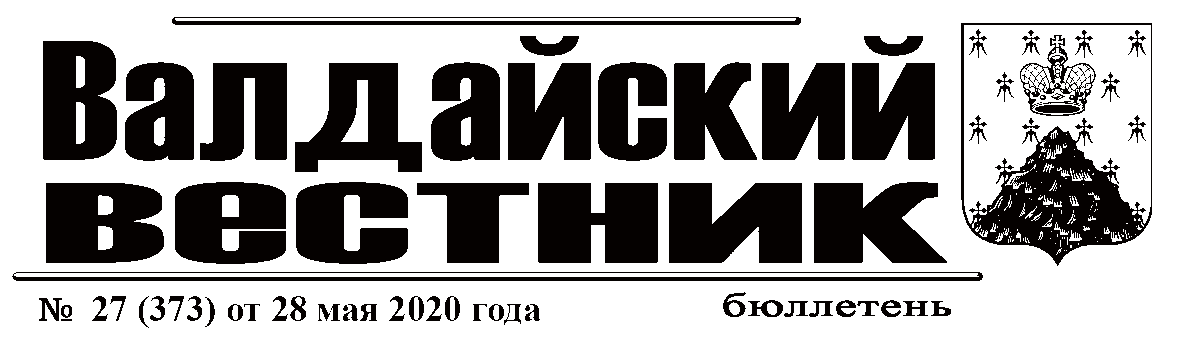 ДУМА ВАЛДАЙСКОГО МУНИЦИПАЛЬНОГО РАЙОНАР Е Ш Е Н И ЕО досрочном прекращении полномочий депутата Думы Валдайского муниципального района Баранова М.М.Принято Думой	муниципального района 28 мая 2020 года.В соответствии со статьей 31.1 Устава Валдайского муниципального района, решением Совета депутатов Валдайского городского поселения от 27.05.2020 № 263 «О досрочном прекращении полномочий депутата Совета депутатов Валдайского городского поселения Баранова М.М.» Дума Валдайского муниципального района РЕШИЛА:1. Прекратить досрочно полномочия депутата Думы Валдайского муниципального района Баранова Мирослава Михайловича, в связи с отставкой по собственному желанию.2. Опубликовать решение в бюллетене «Валдайский Вестник» и разместить на официальном сайте Администрации Валдайского муниципального района в сети «Интернет».ДУМА ВАЛДАЙСКОГО МУНИЦИПАЛЬНОГО РАЙОНАР Е Ш Е Н И ЕОб исполнении бюджета муниципального района за 2019 годПринято Думой	муниципального района 28 мая 2020 года.Дума Валдайского муниципального района РЕШИЛА:       1. Утвердить прилагаемый отчет об исполнении бюджета Валдайского муниципального района за 2019 год по доходам в сумме 519 миллионов 855 тысяч 386 рублей 95 копеек и по расходам в сумме 523 миллиона 102 тысячи 044 рубля 85 копеек с превышением расходов над доходами в сумме 3 миллиона 246 тысяч 657 рублей 90 копеек и со следующими показателями:по доходам бюджета муниципального района за 2019 год по кодам классификации доходов бюджетов согласно приложению 1 к настоящему решению;по доходам бюджета муниципального района за 2019 год по кодам видов доходов, подвидов доходов бюджета согласно приложению 2 к настоящему решению;по расходам бюджета муниципального района за 2019 год по ведомственной структуре расходов бюджета муниципального района согласно приложению 3 к настоящему решению;по расходам бюджета муниципального района за 2019 год по разделам и подразделам классификации расходов бюджетов согласно приложению 4 к настоящему решению;по источникам финансирования дефицита бюджета муниципального района за 2019 год по кодам классификации источников финансирования дефицитов бюджетов согласно приложению 5 к настоящему решению;по источникам финансирования дефицита бюджета муниципального района за 2019 год по кодам групп, подгрупп, статей, видов источников финансирования дефицитов бюджетов согласно приложению 6 к настоящему решению.2. Утвердить информацию об использовании резервного фонда Валдайского муниципального района за 2019 год.3. Утвердить отчёт об использовании средств дорожного фонда Валдайского муниципального района за 2019 год.4. Направить отчет об исполнении бюджета Валдайского муниципального района за 2019 год и информацию об использовании резервного фонда и средств дорожного фонда Валдайского муниципального района в Думу Валдайского муниципального района и Контрольно-счетную палату Валдайского муниципального района.5. Опубликовать решение в бюллетене «Валдайский Вестник» и разместить на официальном сайте Администрации Валдайского муниципального района в сети «Интернет».Приложениек отчету об исполнении бюджетаВалдайского муниципального районаза 2019 годСведения о численности муниципальных служащих, работников муниципальных учреждений и фактические расходы на оплату их труда по Валдайскому муниципальному району за 2019 годДУМА ВАЛДАЙСКОГО МУНИЦИПАЛЬНОГО РАЙОНАР Е Ш Е Н И ЕО внесении изменений в решение Думы Валдайского муниципального района от 25.12.2019 № 299 Принято Думой	муниципального района 28 мая 2020 года.Дума Валдайского муниципального района РЕШИЛА:1. Внести в решение Думы Валдайского муниципального района от 25.12.2019 № 299 "О бюджете Валдайского муниципального района на 2020 год и на плановый период 2021-2022 годов" следующие изменения:1.1. Изложить приложение 8 в редакции.1.2. В приложении 9 к решению Думы Валдайского муниципального района "О бюджете Валдайского муниципального района на 2020 год и на плановый период 2021 и 2022 годов" строки:	изложить в редакции:	дополнить строки следующего содержания:1.3. В приложении 10 к решению Думы Валдайского муниципального района "О бюджете Валдайского муниципального района на 2020 год и на плановый период 2021 и 2022 годов" строки:	изложить в редакции: 	дополнить строки следующего содержания:2. Опубликовать решение в бюллетене «Валдайский Вестник» и разместить на официальном сайте Администрации Валдайского муниципального района в сети «Интернет».ДУМА ВАЛДАЙСКОГО МУНИЦИПАЛЬНОГО РАЙОНАР Е Ш Е Н И ЕО внесении изменений в Положение о порядке управления и распоряжения имуществом Валдайского муниципального района Принято Думой	муниципального района 28 мая 2020 года.В соответствии с Федеральными законами от 6 октября 2003 года № 131-ФЗ «Об общих принципах организации местного самоуправления в Российской Федерации», от 21 декабря 2001 года № 178-ФЗ «О приватизации государственного и муниципального имущества», от 22 июля 2008 года № 159-ФЗ «Об особенностях отчуждения недвижимого имущества, находящегося в государственной или муниципальной собственности и арендуемого субъектами малого и среднего предпринимательства, и о внесении изменений в отдельные законодательные акты Российской Федерации», Уставом Валдайского муниципального района, Положением о порядке управления и распоряжения имуществом Валдайского муниципального района, утвержденным решением Думы Валдайского муниципального района от 25.04.2013 № 200 Дума Валдайского муниципального района РЕШИЛА:1. Внести изменения в Положение о порядке управления и распоряжения имуществом Валдайского муниципального района, утвержденное решением Думы Валдайского муниципального района от 25.04.2013 №200 (далее - Положение):1.1. Дополнить пункт 2.3 абзацем следующего содержания:«имущество, предназначенное для осуществления полномочий по решению вопросов местного значения в соответствии с частями 3 и 4 статьи 14, частью 1 статьи 17 Федерального закона от 6 октября 2003 года № 131-ФЗ «Об общих принципах организации местного самоуправления в Российской Федерации.»;1.2. Изложить подпункт 5.7.5 пункта 5.7 в редакции: «5.7.5. План приватизации утверждается Думой Валдайского муниципального района не позднее 1 января очередного года, и подлежит официальному опубликованию официальном сайте Российской Федерации в сети «Интернет» для размещения информации о проведении торгов, определенном Правительством Российской Федерации и на официальном сайте продавца муниципального имущества в сети "Интернет". Внесение изменений в утвержденный План приватизации осуществляется в порядке, установленном для его разработки.»;1.3. Изложить третий и пятый абзацы подпункта 5.7.8 пункта 5.7 в редакции: «готовит и размещает информационное сообщение о продаже муниципального имущества, содержащее установленные действующим законодательством сведения, на официальном сайте Российской Федерации в сети «Интернет» для размещения информации о проведении торгов, определенном Правительством Российской Федерации и на официальном сайте продавца муниципального имущества в сети «Интернет»;»;«готовит информационное сообщение о результатах сделок приватизации муниципального имущества, а также размещает его на официальном сайте Российской Федерации в сети «Интернет» для размещения информации о проведении торгов, определенном Правительством Российской Федерации и на официальном сайте продавца муниципального имущества в сети «Интернет».»;1.4. Дополнить пункт 5.11 подпунктом 5.11.4 следующего содержания:«5.11.4. Оплата недвижимого имущества, находящегося в муниципальной собственности и приобретаемого субъектами малого и среднего предпринимательства при реализации преимущественного права на приобретение арендуемого имущества, осуществляется единовременно или в рассрочку посредством ежемесячных или ежеквартальных выплат в равных долях. Срок рассрочки оплаты такого имущества при реализации преимущественного права на его приобретение составляет пять лет.».2. Опубликовать решение в бюллетене «Валдайский Вестник» и разместить на официальном сайте Администрации Валдайского муниципального района в сети «Интернет».ДУМА ВАЛДАЙСКОГО МУНИЦИПАЛЬНОГО РАЙОНАР Е Ш Е Н И ЕО мероприятиях по поддержке малого и среднего предпринимательства в связи с осуществлением мер по противодействию распространению на территории Валдайского муниципального района коронавирусной инфекции (2019-nCoV)Принято Думой	муниципального района 28 мая 2020 года.В соответствии с Федеральным законом от 24 июля 2007 года № 209-ФЗ «О развитии малого и среднего предпринимательства в Российской Федерации», указом Губернатора Новгородской области от 06.03.2020 № 97 «О введении режима повышенной готовности», указом Губернатора Новгородской области от 26.03.2020 № 138 «О мероприятиях по поддержке малого и среднего предпринимательства в связи с осуществлением мер по противодействию распространению на территории Новгородской области коронавирусной инфекции (2019-nCoV)» и в целях стабилизации экономической ситуации в связи с осуществлением мер по противодействию распространению на территории Валдайского муниципального района коронавирусной инфекции (2019-nCoV) Дума Валдайского муниципального района РЕШИЛА:1. Установить, что размер арендной платы по договорам аренды недвижимого имущества, находящегося в муниципальной собственности Валдайского муниципального района, в том числе земельных участков, а также земельных участков, государственная собственность на которые не разграничена, заключенных с субъектами малого и среднего предпринимательства, включенных в единый реестр субъектов малого и среднего предпринимательства, осуществляющими в качестве основного вида экономической деятельности, указанного в перечне, утвержденного указом Губернатора Новгородской области от 26.03.2020 №138 «О мероприятиях по поддержке малого и среднего предпринимательства в связи с осуществлением мер по противодействию распространению на территории Новгородской области коронавирусной инфекции (2019-nCoV)» уменьшается на 50% на срок 3 месяца (апрель-июнь 2020 года).2. Обеспечить заключение дополнительных соглашений, предусматривающих уменьшение размера арендной платы, по договорам аренды недвижимого имущества, заключенных с субъектами малого и среднего предпринимательства, находящегося в муниципальной собственности Валдайского муниципального района, в том числе земельных участков, а также земельных участков, государственная собственность на которые не разграничена, в Валдайском муниципальном районе в течении 7 рабочих дней со дня обращения арендаторов- субъектов малого и среднего предпринимательства, включенных в единый реестр субъектов малого и среднего предпринимательства, осуществляющими в качестве основного вида экономической деятельности, указанного в перечне, утвержденного указом Губернатора Новгородской области от 26.03.2020 №138 «О мероприятиях по поддержке малого и среднего предпринимательства в связи с осуществлением мер по противодействию распространению на территории Новгородской области коронавирусной инфекции (2019-nCoV)».3. Предоставить отсрочки уплаты арендных платежей по заключенным с субъектами малого и среднего предпринимательства договорам аренды недвижимого имущества, находящегося в муниципальной собственности Валдайского муниципального района, в том числе земельных участков, а также земельных участков, государственная собственность на которые не разграничена, для субъектов малого и среднего предпринимательства, включенных в единый реестр субъектов малого и среднего предпринимательства на срок 3 месяца (апрель-июнь 2020 года).4. Установить, что осуществление арендаторами, субъектами малого и среднего предпринимательства, включенных в единый реестр субъектов малого и среднего предпринимательства, по договору аренды деятельности в качестве основного вида экономической деятельности, указанного в перечне, утвержденного указом Губернатора Новгородской области от 26.03.2020 №138 «О мероприятиях по поддержке малого и среднего предпринимательства в связи с осуществлением мер по противодействию распространению на территории Новгородской области коронавирусной инфекции (2019-nCoV)», определяется по коду основного вида деятельности, информация о котором содержится в Едином государственном реестре юридических лиц либо в Едином государственном реестре индивидуальных предпринимателей по состоянию на 1 марта 2020 г.5. Обеспечить по заключенным с субъектами малого и среднего предпринимательства договорам аренды недвижимого имущества, находящегося в муниципальной собственности Валдайского муниципального района, в том числе земельных участков, а также земельных участков, государственная собственность на которые не разграничена, в Валдайском муниципальном районе в течение 7 рабочих дней со дня обращения арендаторов- субъектов малого и среднего предпринимательства, включенных в единый реестр субъектов малого и среднего предпринимательства, заключение дополнительных соглашений, предусматривающих отсрочку уплаты арендных платежей за апрель- июнь 2020 года, независимо от даты заключения таких соглашений на срок, предложенный такими арендаторами, но не позднее 10 декабря 2020 года.6. Опубликовать решение в бюллетене «Валдайский Вестник» и разместить на официальном сайте Администрации Валдайского муниципального района в сети «Интернет».СОДЕРЖАНИЕ________________________________________________________________________«Валдайский Вестник». Бюллетень № 27 (373) от 28.05.2020Учредитель: Дума Валдайского муниципального районаУтвержден решением Думы Валдайского муниципального района от 27.03.2014 № 289Главный редактор: Глава Валдайского муниципального района Ю.В. Стадэ, телефон: 2-25-16Адрес редакции: Новгородская обл., Валдайский район, г.Валдай, пр.Комсомольский, д.19/21Отпечатано в МБУ «Административно-хозяйственное управление» (Новгородская обл., Валдайский район, г. Валдай, пр. Комсомольский, д.19/21 тел/факс 46-310 (доб. 122)Выходит по пятницам. Объем 59 п.л. Тираж 30 экз. Распространяется бесплатно.Глава муниципального района                      Ю.В.Стадэ«28» мая 2020 года № 315Председатель Думы Валдайского муниципального района                                   В.П.ЛитвиненкоГлава муниципальногорайона                                        Ю.В.Стадэ«28» мая 2020 года № 316Председатель Думы Валдайского	 муниципального района                                   В.П.ЛитвиненкоУтвержденаУтвержденарешением Думы Валдайского решением Думы Валдайского муниципального районамуниципального районаот 28.05.2020 №316от 28.05.2020 №316ИНФОРМАЦИЯИНФОРМАЦИЯИНФОРМАЦИЯИНФОРМАЦИЯОБ ИСПОЛЬЗОВАНИИ РЕЗЕРВНОГО ФОНДА  ВАЛДАЙСКОГО МУНИЦИПАЛЬНОГО РАЙОНАОБ ИСПОЛЬЗОВАНИИ РЕЗЕРВНОГО ФОНДА  ВАЛДАЙСКОГО МУНИЦИПАЛЬНОГО РАЙОНАОБ ИСПОЛЬЗОВАНИИ РЕЗЕРВНОГО ФОНДА  ВАЛДАЙСКОГО МУНИЦИПАЛЬНОГО РАЙОНАОБ ИСПОЛЬЗОВАНИИ РЕЗЕРВНОГО ФОНДА  ВАЛДАЙСКОГО МУНИЦИПАЛЬНОГО РАЙОНАза 2019 годза 2019 годза 2019 годза 2019 год(руб.)Наименование показателяВыделено Использовано  Резервные фонды местных администраций50 000,000,00Всего50 000,000,00УТВЕРЖДЕНУТВЕРЖДЕНрешением Думы Валдайскогорешением Думы Валдайскогомуниципального районамуниципального районаот 28.05.2020 № 316от 28.05.2020 № 316Отчёт об использовании средств дорожного фонда за 2019 годОтчёт об использовании средств дорожного фонда за 2019 годОтчёт об использовании средств дорожного фонда за 2019 годОтчёт об использовании средств дорожного фонда за 2019 годОтчёт об использовании средств дорожного фонда за 2019 годОтчёт об использовании средств дорожного фонда за 2019 годДоходы муниципального дорожного фондаДоходы муниципального дорожного фондаДоходы муниципального дорожного фондаДоходы муниципального дорожного фондаДоходы муниципального дорожного фондаОстаток неиспользованного дорожного фонда на 01.01.2019 года   - 1 280 130,11 рублейОстаток неиспользованного дорожного фонда на 01.01.2019 года   - 1 280 130,11 рублейОстаток неиспользованного дорожного фонда на 01.01.2019 года   - 1 280 130,11 рублейОстаток неиспользованного дорожного фонда на 01.01.2019 года   - 1 280 130,11 рублейОстаток неиспользованного дорожного фонда на 01.01.2019 года   - 1 280 130,11 рублейНаименование показателяНаименование показателяНаименование показателяУтверждено в бюджете (руб. коп.)Исполнено (руб. коп.)Доходы муниципального дорожного фонда -итого, в том числе:Доходы муниципального дорожного фонда -итого, в том числе:Доходы муниципального дорожного фонда -итого, в том числе:14752700,0014811677,55Акцизы по подакцизным товарам (продукции), производимым на территории Российской ФедерацииАкцизы по подакцизным товарам (продукции), производимым на территории Российской ФедерацииАкцизы по подакцизным товарам (продукции), производимым на территории Российской Федерации5914200,006608661,15Доходы от уплаты акцизов на дизельное топливо, подлежащие распределению между бюджетами субъектов Российской Федерации и местными бюджетами с учетом установленных дифференцированных нормативов отчислений в местные бюджетыДоходы от уплаты акцизов на дизельное топливо, подлежащие распределению между бюджетами субъектов Российской Федерации и местными бюджетами с учетом установленных дифференцированных нормативов отчислений в местные бюджетыДоходы от уплаты акцизов на дизельное топливо, подлежащие распределению между бюджетами субъектов Российской Федерации и местными бюджетами с учетом установленных дифференцированных нормативов отчислений в местные бюджеты2200000,003008151,24Доходы от уплаты акцизов на моторные масла для дизельных и (или) карбюраторных (инжекторных) двигателей, подлежащие распределению между бюджетами субъектов Российской Федерации и местными бюджетами с учетом установленных дифференцированных нормативов отчислений в местные бюджетыДоходы от уплаты акцизов на моторные масла для дизельных и (или) карбюраторных (инжекторных) двигателей, подлежащие распределению между бюджетами субъектов Российской Федерации и местными бюджетами с учетом установленных дифференцированных нормативов отчислений в местные бюджетыДоходы от уплаты акцизов на моторные масла для дизельных и (или) карбюраторных (инжекторных) двигателей, подлежащие распределению между бюджетами субъектов Российской Федерации и местными бюджетами с учетом установленных дифференцированных нормативов отчислений в местные бюджеты39200,0022110,71Доходы от уплаты акцизов на автомобильный бензин, подлежащие распределению между бюджетами субъектов Российской Федерации и местными бюджетами с учетом установленных дифференцированных нормативов отчислений в местные бюджетыДоходы от уплаты акцизов на автомобильный бензин, подлежащие распределению между бюджетами субъектов Российской Федерации и местными бюджетами с учетом установленных дифференцированных нормативов отчислений в местные бюджетыДоходы от уплаты акцизов на автомобильный бензин, подлежащие распределению между бюджетами субъектов Российской Федерации и местными бюджетами с учетом установленных дифференцированных нормативов отчислений в местные бюджеты3675000,004018900,29Доходы от уплаты акцизов на прямогонный бензин, подлежащие распределению между бюджетами субъектов Российской Федерации и местными бюджетами с учетом установленных дифференцированных нормативов отчислений в местные бюджетыДоходы от уплаты акцизов на прямогонный бензин, подлежащие распределению между бюджетами субъектов Российской Федерации и местными бюджетами с учетом установленных дифференцированных нормативов отчислений в местные бюджетыДоходы от уплаты акцизов на прямогонный бензин, подлежащие распределению между бюджетами субъектов Российской Федерации и местными бюджетами с учетом установленных дифференцированных нормативов отчислений в местные бюджеты0,00-440501,09Субсидия бюджету муниципального района на формирование муниципальных дорожных фондовСубсидия бюджету муниципального района на формирование муниципальных дорожных фондовСубсидия бюджету муниципального района на формирование муниципальных дорожных фондов8280000,007644516,40Субсидия на софинансирование расходов по реализации правовых актов Правительства Новгородской области по вопросам проектирования, строительства, реконструкции, капитального ремонта и ремонта автомобильных дорог общего пользования местного значенияСубсидия на софинансирование расходов по реализации правовых актов Правительства Новгородской области по вопросам проектирования, строительства, реконструкции, капитального ремонта и ремонта автомобильных дорог общего пользования местного значенияСубсидия на софинансирование расходов по реализации правовых актов Правительства Новгородской области по вопросам проектирования, строительства, реконструкции, капитального ремонта и ремонта автомобильных дорог общего пользования местного значения558500,00558500,00Расходы муниципального дорожного фондаРасходы муниципального дорожного фондаРасходы муниципального дорожного фондаРасходы муниципального дорожного фондаРасходы муниципального дорожного фонда№ п/пНаименование направления расходования средств, наименование объектовПлановые ассигнования (руб., коп.)Объем финансирования в 2019 году, всего, (руб, коп) в том числе за счетв том числе за счет№ п/пНаименование направления расходования средств, наименование объектовПлановые ассигнования (руб., коп.)Объем финансирования в 2019 году, всего, (руб, коп) субсидии из областного бюджетабюджета муниципального образования123456Всего16 032 830,11  14 986 235,80  8 203 016,40  6 783 219,40  из нихIКапитальный ремонт автомобильных дорог общего пользования местного значения 2 930 236,07  2 930 236,07  2 693 920,76  236 315,31  а/д "д.Кстечки-д.Углы"2 835 706,07  2 835 706,07  2 693 920,76  141 785,31  строительный контроль94 530,00  94 530,00  94 530,00  IIРемонт автомобильных дорог общего пользования  местного значения 8 336 482,04  7 390 901,73  5 509 095,64  1 881 806,09   в т.ч. пообъектно:а/д "Быково-Некрасовичи-Сельско"1 089 058,00  1 089 058,00  1 089 058,00  а/д "Моисеевичи-Крестовая"1 802 790,03  1 802 790,03  1 556 955,02  245 835,01  а/д "Яжелбицы-Демянск-Красивицы"115 915,73  115 915,73  115 915,73  а/д "Пойвищи- Зехово"2 226 907,13  2 226 907,13  2 072 921,00  153 986,13  а/д "Устюжна-Валдай-Закидово"1 137 297,08  1 137 297,08  1 058 517,00  78 780,08  а/д "Москва-С.Петербург-д.Объездно"370 278,16  276 002,76  262 202,62  13 800,14  а/д "Яжелбицы-Демянск-Язвищи-Куяны"298 457,00  298 457,00  289 443,06  9 013,94  а/д "Сосницы-Быльчино"277 436,00  277 436,00  269 056,94  8 379,06  а/д "Долгие Горы-Пойвищи"849 304,91  0,00  проверка сметной стоимости97 700,00  97 700,00  97 700,00  строительный контроль (технический надзор)69 338,00  67 338,00  67 338,00  проведение экспертизы поставленного материала2 000,00  2 000,00  2 000,00  IIIКапитальный ремонт и ремонт дворовых территорий многоквартирных домов0,00  0,00  0,00  IVСодержание автомобильных дорог местного значения -всего, в том числе4 630 312,004 630 312,000,004 630 312,00уборка автомобильных дорог в зимний и летний период4 630 312,004 630 312,00  4 630 312,00  VИные работы, в том числе135 800,0034 786,0034 786,00приобретение и установка технических средств организации дорожного движения40 800,0034 786,00  34 786,00паспортизация автомобильных дорог80 000,000,00  поверка весового оборудования ППВК15 000,00  0,00  Остаток неиспользованного дорожного фонда на 01.01.2020 года - 1 105 571,86 рублейОстаток неиспользованного дорожного фонда на 01.01.2020 года - 1 105 571,86 рублейОстаток неиспользованного дорожного фонда на 01.01.2020 года - 1 105 571,86 рублейОстаток неиспользованного дорожного фонда на 01.01.2020 года - 1 105 571,86 рублейОстаток неиспользованного дорожного фонда на 01.01.2020 года - 1 105 571,86 рублейЧисленность муниципальных служащих Фактические расходы на оплату труда, тыс. руб.Численность работников муниципальных учрежденийФактические расходы на оплату труда, тыс. руб.5926 917731,8230 455,8Приложение 1Приложение 1Приложение 1к решению Думы Валдайского муниципального района "Об исполнении бюджета Валдайского муниципального   района за 2019 год"к решению Думы Валдайского муниципального района "Об исполнении бюджета Валдайского муниципального   района за 2019 год"к решению Думы Валдайского муниципального района "Об исполнении бюджета Валдайского муниципального   района за 2019 год"от 28.05.2020 № _316___от 28.05.2020 № _316___Доходы бюджета муниципального района за 2019 годДоходы бюджета муниципального района за 2019 годДоходы бюджета муниципального района за 2019 годДоходы бюджета муниципального района за 2019 годДоходы бюджета муниципального района за 2019 годДоходы бюджета муниципального района за 2019 годпо кодам классификации доходов бюджетапо кодам классификации доходов бюджетапо кодам классификации доходов бюджетапо кодам классификации доходов бюджетапо кодам классификации доходов бюджетапо кодам классификации доходов бюджетаНаименованиеКод бюджетной классификацииКод бюджетной классификацииДоходы, утвержденные законом о бюджете, нормативными правовыми актами о бюджете (руб.)Кассовое исполнение (руб.)% исполне-нияНаименованиеадминистратора поступленийдоходов бюджета муниципального районаДоходы, утвержденные законом о бюджете, нормативными правовыми актами о бюджете (руб.)Кассовое исполнение (руб.)% исполне-ния123456ДОХОДЫ, ВСЕГО                      513 447 322,35519 855 386,95101,2Управление Федеральной службы по   надзору в сфере природопользования 048656 046,96727 023,87110,8по Новгородской области            048656 046,96727 023,87110,8Плата за выбросы загрязняющих      0481120101001000012013 999,86159 405,711138,6веществ в атмосферный воздух       0481120101001000012013 999,86159 405,711138,6стационарными объектами            0481120101001000012013 999,86159 405,711138,6Плата за сбросы загрязняющих       0481120103001000012068 000,00183 148,23269,3веществ в водные объекты           0481120103001000012068 000,00183 148,23269,3Плата за размещение отходов производства04811201041010000120538 000,00277 707,8351,6Денежные взыскания(штрафы) за нарушение законодательства Российской Федерации об особо охраняемых природных территориях0481162502001000014033 000,0038 340,00116,2Денежные взыскания (штрафы) за нарушение законодательства Российской Федерации об охране и использовании животного мира048116250300100001400,002 000,00Суммы по искам о возмещении вреда,причиненного окружающей среде,подлежащие  зачислению в бюджеты муниципальных районов048116350300500001403 047,1066 422,102179,8Управление федерального казначейства по Новгородской  области1005 914 200,006 608 661,15111,7Доходы от уплаты акцизов на дизельное топливо, подлежащие распределению между бюджетами субъектов Российской Федерации и местными бюджетами с учетом установленных дифференцированных нормативов отчислений в местные бюджеты (по нормативам, установленным Федеральным законом о федеральном бюджете в целях формирования дорожных фондов субъектов Российской Федерации)100103022310100001102 200 000,003 008 151,24136,7Доходы от уплаты акцизов на моторные масла для дизельных и (или) карбюраторных (инжекторных) двигателей, подлежащие распределению между бюджетами субъектов Российской Федерации и местными бюджетами с учетом установленных дифференцированных нормативов отчислений в местные бюджеты (по нормативам, установленным Федеральным законом о федеральном бюджете в целях формирования дорожных фондов субъектов Российской Федерации)1001030224101000011039 200,0022 110,7156,4Доходы от уплаты акцизов на автомобильный бензин, подлежащие распределению между бюджетами субъектов Российской Федерации и местными бюджетами с учетом установленных дифференцированных нормативов отчислений в местные бюджеты (по нормативам, установленным Федеральным законом о федеральном бюджете в целях формирования дорожных фондов субъектов Российской Федерации)100103022510100001103 675 000,004 018 900,29109,4Доходы от уплаты акцизов на прямогонный бензин, подлежащие распределению между бюджетами субъектов Российской Федерации и местными бюджетами с учетом установленных дифференцированных нормативов отчислений в местные бюджеты (по нормативам, установленным Федеральным законом о федеральном бюджете в целях формирования дорожных фондов субъектов Российской Федерации)100103022610100001100,00-440 501,09Управление Федеральной службы по надзору в сфере защиты прав        1411 044 894,001 409 500,00134,9потребителей и благополучия        1411 044 894,001 409 500,00134,9человека по Новгородской области   1411 044 894,001 409 500,00134,9Денежные взыскания (штрафы) за административные правонарушения в области государственного регулирования производства и оборота этилового спирта, алкогольной, спиртосодержащей продукции1411160801001000014028 500,0028 500,00100,0Денежные взыскания (штрафы) за административные правонарушения в области государпственного  регулирования производства и оборота табачной продукции1411160802001000014065 000,0065 000,00100,0Денежные взыскания (штрафы) за     14111625050010000140151 000,00151 000,00100,0нарушение законодательства 14111625050010000140151 000,00151 000,00100,0в области охраны окружающей среды                          14111625050010000140151 000,00151 000,00100,0Денежные взыскания (штрафы) за     14111628000010000140618 794,00932 600,00150,7нарушение законодательства в области обеспечения санитарно-эпидемиологического благополучия человека и законодательства в сфере защиты прав потребителей  14111628000010000140618 794,00932 600,00150,7Денежные взыскания (штрафы) за нарушение законодательства Российской Федерации об административных правонарушениях, предусмотренные статьей 20.25 Кодекса Российской Федерации об административных правонарушениях1411164300001000014031 600,0031 600,00100,0Прочие поступления от денежных взысканий (штрафов) и иных сумм в возмещение ущерба, зачисляемые в бюджеты муниципальных районов14111690050050000140150 000,00200 800,00133,9Федеральная антимонопольная служба16133 000,0033 000,00100,0Денежные взыскания (штрафы) за нарушение законодательства Российской Федерации о контрактной системе в сфере закупок товаров, работ, услуг для обеспечения государственных и муниципальных нужд для нужд муниципальных районов1611163305005000014033 000,0033 000,00100,0ФКУ «Центр ГИМС МЧС России по Новгородской области»                            1776 400,001 900,0029,7Прочие поступления от денежных взысканий (штрафов) и иных сумм в возмещение ущерба, зачисляемые в бюджеты муниципальных районов177116900500500001406 400,001 900,0029,7Управление Федеральной налоговой  службы России по Новгородской области  182200 605 813,54205 513 941,13102,4Налог на доходы физических лиц с доходов, источником которых является налоговый агент, за исключением доходов, в отношении которых исчисление и уплата налога осуществляются в соответствии со статьями 227, 227-1 и 228 Налогового кодекса Российской Федерации18210102010010000110160 687 000,00163 720 582,39101,9Налог на доходы физических лиц с доходов, полученных от осуществления деятельности физическими лицами, зарегистрированными в качестве индивидуальных предпринимателей, нотариусов, занимающихся частной практикой, адвокатов, учредивших адвокатские кабинеты и других лиц, занимающихся частной практикой в соответствии со статьей 227 Налогового кодекса Российской Федерации18210102020010000110570 400,00792 474,02138,9Налог на доходы физических лиц с доходов,  полученных физическими лицами в соответствии со статьей 228 Налогового Кодекса Российской Федерации18210102030010000110301 900,00367 002,89121,6Налог на доходы физических лиц в виде фиксированных авансовых платежей с доходов, полученных физическими лицами, являющимися иностранными гражданами, осуществляющими трудовую деятельность по найму у физических лиц на основании патента в соответствии  со статьей 227.1 Налогового кодекса Российской Федерации18210102040010000110519 700,00516 966,1599,5Налог на доходы физических лиц с сумм прибыли контролируемой иностранной компании, полученной физическими лицами, признаваемыми контролирующими лицами этой компании182101020500100001100,00-2 861,90Налог, взимаемый с налогоплательщиков, выбравших в качестве объекта налогообложения доходы1821050101101000011011 026 000,0011 511 387,33104,4Налог, взимаемый с налогоплательщиков, выбравших в качестве объекта налогообложения доходы, уменьшенные на величину расходов (в том числе минимальный налог, зачисляемый в бюджеты субъектов Российской Федерации)1821050102101000011011 026 000,0011 446 664,85103,8Единый налог на вмененный доход для отдельных видов деятельности1821050201002000011012 997 000,0013 199 275,10101,6Единый налог на вмененный доход для отдельных видов деятельности (за налоговые периоды, истекшие до 1 января 2011 года)182105020200200001103 000,001 481,5049,4Единый сельскохозяйственный налог1821050301001000011033 400,0029 417,5488,1Налог, взимаемый в связи с применением патентной системы налогообложения, зачисляемый в бюджеты муниципальных районов18210504020020000110103 000,00110 202,32107,0Государственная пошлина по делам, рассматриваемым в судах общей юрисдикции, мировыми судьями (за исключением Верховного Суда Российской Федерации)182108030100100001103 296 700,003 739 333,13113,4Налог с продаж182109060100200001100,008,72Денежные взыскания (штрафы) за нарушение законодательства о налогах и сборах, предусмотренные статьями 116, 119.1, 119.2, пунктами 1 и 2 статьи 120, статьями 125, 126, 126.1, 128, 129, 129.1, 129.4, 132, 133, 134, 135, 135.1, 135.2 Налогового кодекса Российской Федерации1821160301001000014028 205,6141 699,17147,8Денежные взыскания (штрафы) за административные правонарушения в области налогов и сборов, предусмотренные Кодексом Российской Федерации об административных правонарушениях182116030300100001403 336,643 636,63109,0Денежные взыскания (штрафы) за нарушение законодательства о применении контрольно-кассовой техники при осуществлении наличных денежных расчетов и (или) расчетов с использованием платежных карт1821160600001000014010 137,6233 304,28328,5Денежные взыскания (штрафы) за нарушение законодательства Российской Федерации об административных правонарушениях, предусмотренные статьей 20.25 Кодекса Российской Федерации об административных правонарушениях1821164300001000014033,673 367,0110000,0УМВД России по Новгородской области1881 000 500,001 083 342,35108,3Денежные взыскания (штрафы) за административные правонарушения в области государственного регулирования производства и оборота этилового спирта, алкогольной, спиртосодержащей продукции188116080100100001400,0030 000,00 Денежные взыскания (штрафы) и иные суммы, взыскиваемые с лиц, виновных в совершении преступлений, и в возмещение ущерба имуществу, зачисляемые в бюджеты муниципальных районов18811621050050000140624 000,00476 831,2276,4Денежные взыскания(штрафы) за нарушение законодательства в области обеспечения санитарно-эпидемиологического благополучия человека и законодательства в сфере защиты прав потребителей188116280000100001400,002 500,00Прочие денежные взыскания (штрафы) за правонарушения в области дорожного движения188116300300100001400,00152 750,00Денежные взыскания (штрафы) за нарушение законодательства Российской Федерации об административных правонарушениях, предусмотренные статьей 20.25 Кодекса Российской Федерации об административных правонарушениях188116430000100001400,0035 411,61Прочие поступления от денежных взысканий (штрафов) и иных сумм в возмещение ущерба, зачисляемые в бюджеты муниципальных районов18811690050050000140376 500,00385 849,52102,5Управление Федеральной службы государственной регистрации, кадастра и картографии по Новгородской области321190 000,00271 000,00142,6Денежные взыскания (штрафы) за нарушение земельного законодательства32111625060010000140190 000,00271 000,00142,6Генеральная прокуратура Российской Федерации415117 059,04122 059,04104,3Прочие поступления от денежных взысканий (штрафов) и иных сумм в возмещение ущерба, зачисляемые в бюджеты муниципальных районов41511690050050000140117 059,04122 059,04104,3Министерство природных ресурсов лесного хозяйства и экологии Новгородской области84649 000,0049 155,86100,3Денежные взыскания (штрафы) за нарушение законодательства Российской Федерации об особо охраняемых природных территориях8461162505001000014049 000,0050 000,00102,0Суммы по искам о возмещении вреда,причиненного окружающей среде,подлежащие  зачислению в бюджеты муниципальных районов846116350300500001400,00-844,14Комитет охотничьего и рыбного хозяйства Новгородской области878720 000,00720 000,00100,0Прочие поступления от денежных взысканий (штрафов) и иных сумм в возмещение ущерба, зачисляемые в бюджеты муниципальных районов87811690050050000140720 000,00720 000,00100,0Управление гостехнадзора Новгородской области8877 000,005 200,0074,3Прочие поступления от денежных взысканий (штрафов) и иных сумм в возмещение ущерба, зачисляемые в бюджеты муниципальных районов887116900500500001407 000,005 200,0074,3Комитет финансов Администрации Валдайского муниципального района892284 179 454,07283 424 229,7499,7Прочие доходы от компенсации затрат бюджетов муниципальных районов892113029950500001300,001 369,49Прочие поступления от денежных взысканий (штрафов) и иных сумм в возмещение ущерба, зачисляемые в бюджеты муниципальных районов892116900500500001408 582,368 582,36100,0Невыясненные поступления, зачисляемые в бюджеты муниципальных районов892117010500500001400,001 891,13Дотации бюджетам муниципальных районов на выравнивание бюджетной обеспеченности89220215001050000150120 800,00120 800,00100,0Субсидии бюджетам муниципальных районов и городского округа на реализацию мероприятий муниципальных программ в области водоснабжения и водоотведения в рамках подпрограммы "Развитие инфраструктуры водоснабжения и водоотведения населенных пунктов Новгородской области" государственной программы "Улучшение жилищных условий граждан и повышение качества жилищно-коммунальных услуг в Новгородской области на 2014-2018 годы и на плановый период до 2021 года"89220220077057237150131 220,54131 220,54100,0Субсидии бюджетам муниципальных районов на создание в общеобразовательных организациях, расположенных в сельской местности, условий для занятий физической культурой и спортом89220225097050000150877 137,50877 137,50100,0Субсидии бюджетам муниципальных районов на обеспечение развития и укрепления материально-технической базы домов культуры в населенных пунктах с числом жителей до 50 тысяч человек89220225467050000150931 100,00931 100,00100,0Субсидии бюджетам муниципальных районов на реализацию мероприятий по обеспечению жильем молодых семей892202254970500001501 016 390,051 016 390,05100,0Субсидия бюджетам муниципальных районов на поддержку отрасли культуры89220225519050000150182 000,00182 000,00100,0Субсидии бюджетам муниципальных районов и городского округа на формирование муниципальных дорожных фондов892202299990571511508 280 000,007 644 516,4092,3Субсидии бюджетам муниципальных районов и городского округа на софинансирование расходов по реализации правовых актов Правительства Новгородской области по вопросам проектирования, строительства, реконструкции, капитального ремонта и ремонта автомобильных дорог общего пользования местного значения89220229999057153150558 500,00558 500,00100,0Субсидии бюджетам муниципальных районов и городского округа на приобретение или изготовление бланков документов об образовании и (или) о квалификации8922022999905720815040 400,0040 400,00100,0Субсидии бюджетам муниципальных районов и городского округа на обеспечение пожарной безопасности, антитеррористической и антикриминальной безопасности муниципальных дошкольных образовательных организаций, муниципальных общеобразовательных организаций, муниципальных организаций дополнительного образования детей892202299990572121501 832 300,001 832 300,00100,0Субсидии бюджетам муниципальных районов, городского округа области на организацию профессионального образования и дополнительного профессионального образования выборных должностных лиц местного самоуправления, служащих и муниципальных служащих в органах местного самоуправления Новгородской области8922022999905722815017 993,2017 993,20100,0Субсидии бюджетам муниципальных районов на софинансирование расходов муниципальных казенных, бюджетных и автономных учреждений по приобретению коммунальных услуг8922022999905723015046 292 600,0046 292 600,00100,0Субсидии бюджетам  муниципальных районов и городского округа на реализацию мероприятий муниципальных программ в области водоснабжения и водоотведения в рамках подпрограммы "Развитие инфраструктуры водоснабжения и водоотведения населенных пунктов Новгородской области" государственной программы "Улучшение жилищных условий граждан и повышение качества жилищно-коммунальных услуг в Новгородской области на 2014-2018 годы и на плановый период до 2021 года"89220229999057237150314 661,00314 661,00100,0Субсидии бюджетам городского округа, муниципальных районов области на создание, функционирование и совершенствование информационно-технологической инфраструктуры электронного правительства Новгородской области 89220229999057239150937 600,00937 600,00100,0Субсидии бюджетам муниципальных районов и городского округа Новгородской области на софинансирование расходов по техническому оснащению объектов спорта, включенных во Всероссийский реестр объектов спорта, для обеспечения общественного порядка  и общественной безопасности при проведении спортивных соревнований89220229999057528150300 000,00300 000,00100,0Субвенции бюджетам муниципальных районов на ежемесячное денежное вознаграждение за классное руководство892202300210500001501 745 400,001 745 400,00100,0Субвенции бюджетам муниципальных районов и городского округа на обеспечение государственных гарантий реализации прав на получение общедоступного и бесплатного дошкольного образования в муниципальных дошкольных образовательных организациях, общедоступного и бесплатного дошкольного, начального общего, основного общего, среднего общего образования в муниципальных общеобразовательных организациях, обеспечение дополнительного образования детей в муниципальных общеобразовательных организациях в части расходов на оплату труда работникам образовательных организаций, технические средства обучения, расходные материалы и хозяйственные нужды образовательных организаций, на организацию обучения по основным общеобразовательным программам на дому, осуществляемое образовательными организациями, возмещение расходов за пользование услугой доступа к информационно-телекоммуникационной сети "Интернет" муниципальных общеобразовательных организаций, организующих обучение детей-инвалидов с использованием дистанционных образовательных технологий89220230024057004150147 403 000,00147 403 000,00100,0Субвенции бюджетам муниципальных районов и городского округа на осуществление отдельных государственных полномочий по оказанию мер социальной поддержки обучающимся (обучавшимся до дня выпуска) муниципальных образовательных организаций8922023002405700615011 806 500,0011 806 500,00100,0Субвенции бюджетам муниципальных районов на осуществление государственных полномочий по расчету и предоставлению дотаций на выравнивание бюджетной обеспеченности поселений8922023002405701015019 924 200,0019 924 200,00100,0Субвенции бюджетам муниципальных районов и городского округа на возмещение затрат по содержанию штатных единиц, осуществляющих переданные отдельные государственные полномочия области892202300240570281504 338 600,004 331 900,0099,8Субвенции бюджетам муниципальных районов и городского округа на обеспечение муниципальных организаций, осуществляющих образовательную деятельность по образовательным программам начального общего, основного общего и среднего общего образования, учебниками и учебными пособиями892202300240570501501 093 400,001 093 400,00100,0Субвенции бюджетам муниципальных районов и городского округа на обеспечение доступа к информационно-телекоммуникационной сети "Интернет" муниципальных организаций, осуществляющих образовательную деятельность по образовательным программам начального общего, основного общего и среднего общего образования89220230024057057150236 700,00236 700,00100,0Субвенции бюджетам муниципальных районов и городского округа на единовременную выплату лицам из числа детей-сирот и детей, оставшихся без попечения родителей, на ремонт находящихся в их собственности жилых помещений, расположенных на территории Новгородской области8922023002405706015072 200,0072 200,00100,0Субвенции бюджетам муниципальных районов и городского округа на осуществление отдельных государственных полномочий по определению перечня должностных лиц органов местного самоуправления муниципальных районов и городского округа Новгородской области,  уполномоченных составлять протоколы об административных правонарушениях, предусмотренных соответствующими статьями областного закона "Об административных правонарушениях"892202300240570651506 000,006 000,00100,0Субвенции бюджетам муниципальных районов и городского округа по организации проведения мероприятий по предупреждению и ликвидации болезней животных, отлову и содержанию безнадзорных животных, защите населения от болезней, общих для человека и животных, в части отлова безнадзорных животных, транспортировки отловленных безнадзорных животных, учета, содержания, вакцинации, стерилизации, чипирования отловленных безнадзорных животных, утилизации (уничтожения) биологических отходов, в том числе в результате эвтаназии отловленных безнадзорных животных, возврата владельцам, передачи новым владельцам отловленных безнадзорных животных89220230024057072150251 800,00251 800,00100,0Субвенции бюджетам муниципальных районов на содержание ребенка в семье опекуна и приемной семье, а также вознаграждение, причитающееся приемному родителю8922023002705000015016 717 200,0016 717 200,00100,0Субвенции бюджетам муниципальных районов на компенсацию части платы, взимаемой с родителей (законных представителей) за присмотр и уход за детьми, посещающими образовательные организации, реализующие образовательные программы дошкольного образования89220230029050000150715 000,00715 000,00100,0Субвенции бюджетам муниципальных районов на предоставление жилых помещений детям-сиротам и детям, оставшимся без попечения родителей, лицам из их числа по договорам найма специализированных жилых помещений892202350820500001508 511 386,648 506 683,5199,9Субвенции бюджетам муниципальных районов на осуществление первичного воинского учета на территориях, где отсутствуют военные комиссариаты89220235118050000150755 500,00755 500,00100,0Субвенции бюджетам муниципальных районов на осуществление полномочий по составлению (изменению) списков кандидатов в присяжные заседатели федеральных судов общей юрисдикции в Российской Федерации8922023512005000015053 000,0053 000,00100,0Субвенции бюджетам муниципальных районов на государственную регистрацию актов гражданского состояния892202359300500001502 122 500,002 122 500,00100,0Межбюджетные трансферты, передаваемые бюджетам муниципальных районов из бюджетов поселений на осуществление части полномочий по решению вопросов местного значения в соответствии с заключенными соглашениями89220240014050000150731 402,00731 402,00100,0Иные межбюджетные трансферты бюджетам муниципальных районов, городского округа на организацию дополнительного профессионального образования и участия в семинарах служащих, муниципальных служащих Новгородской области, а также работников муниципальных учреждений в сфере повышения эффективности бюджетных расходов8922024999905713415036 000,0036 000,00100,0Иные межбюджетные трансферты бюджетам муниципальных районов и городского округа на частичную компенсацию дополнительных расходов на повышение оплаты труда работников бюджетной сферы89220249999057141150701 400,00701 400,00100,0Иные межбюджетные трансферты бюджетам муниципальных районов Новгородской области на погашение просроченной кредиторской задолженности муниципальных образовательных организаций, обновление их материально-технической базы, развитие муниципальной системы образования892202499990576141502 434 900,002 434 900,00100,0Иные межбюджетные трансферты бюджетам муниципальных районов и городского округа на погашение просроченной кредиторской задолженности получателей бюджетных средств и муниципальных бюджетных и автономных учреждений892202499990578201502 682 080,782 682 080,78100,0Возврат остатков субсидий на мероприятия подпрограммы "Обеспечение жильем молодых семей" федеральной целевой программы "Жилище" на 2015 - 2020 годы из бюджетов муниципальных районов892219250200500001500,00-96 401,45Возврат остатков субвенций на оплату жилищно-коммунальных услуг отдельным категориям граждан из бюджетов муниципальных районов892219352500500001500,00-4 714,59Возврат прочих остатков субсидий, субвенций и иных межбюджетных трансфертов, имеющих целевое назначение, прошлых лет из бюджетов муниципальных районов892219600100500001500,00-10 482,18Администрация Валдайского муниципального района90018 903 954,7419 866 373,81105,1Государственная пошлина за выдачу разрешения на установку рекламной конструкции900108071500100001200,0010 000,00Доходы, получаемые в виде арендной платы за земельные участки, государственная собственность на которые не разграничена и которые расположены в границах межселеных территорий муниципальных районов, а также средства от продажи права на заключение договоров аренды указанных земельных участков900111050130500001205 600 000,006 597 800,98117,8Доходы, получаемые в виде арендной платы за земельные участки, государственная собственность на которые не разграничена и которые расположены в границах городских поселений, а также средства от продажи права на заключение договоров аренды указанных земельных участков900111050131300001202 800 000,003 452 138,41123,3Доходы от сдачи в аренду имущества, находящегося в оперативном управлении органов управления муниципальных районов и созданных ими учреждений (за исключением имущества муниципальных бюджетных и автономных учреждений)900111050350500001204 900 000,004 279 674,4287,3Доходы от перечисления части прибыли, остающейся после уплаты налогов и иных обязательных платежей муниципальных унитарных предприятий, созданных муниципальными районами9001110701505000012059 816,0065 216,00109,0Прочие поступления от использования имущества, находящегося в собственности муниципальных районов (за исключением имущества муниципальных бюджетных и автономных учреждений, а также имущества муниципальных унитарных предприятий, в том числе казенных)90011109045050000120200 000,00349 836,70174,9Прочие доходы от компенсации затрат бюджетов муниципальных районов900113029950500001300,00124 872,45Доходы от реализации имущества, находящегося в оперативном управлении учреждений, находящихся в ведении органов управления муниципальных районов (за исключением имущества муниципальных бюджетных и автономных учреждений), в части реализации основных средств по указанному имуществу900114020520500004101 300 000,001 068 060,0082,2Доходы от продажи земельных участков, государственная собственность на которые не разграничена и которые расположены в границах межселенных территорий муниципальных районов900114060130500004301 700 000,001 961 700,02115,4 Доходы от продажи земельных участков, государственная собственность на которые не разграничена и которые расположены в границах городских поселений900114060131300004301 800 000,001 474 528,2581,9Денежные взыскания (штрафы) за нарушение земельного законодательства900116250600100001400,0010 000,00Поступления сумм в возмещение ущерба в связи с нарушением исполнителем (подрядчиком) условий государственных контрактов или иных договоров, финансируемых за счет средств муниципальных дорожных фондов районов, либо в связи с уклонением от заключения таких контрактов или иных договоров900116460000500001400,00647,28Прочие поступления от денежных взысканий (штрафов) и иных сумм в возмещение ущерба, зачисляемые в бюджеты муниципальных районов90011690050050000140349 117,64146 016,8741,8Прочие неналоговые доходы бюджетов муниципальных районов90011705050050000180195 021,10325 882,43167,1Министерство государственного управления по Новгородской области91220 000,0020 000,00100,0Денежные взыскания (штрафы) за нарушение законодательства Российской Федерации о контрактной системе в сфере закупок товаров, работ, услуг для обеспечения государственных и муниципальных нужд для нужд муниципальных районов9121163305005000014020 000,0020 000,00100,0Приложение 2Приложение 2Приложение 2к решению "Об исполнении бюджетак решению "Об исполнении бюджетак решению "Об исполнении бюджетамуниципального района за 2019 год"муниципального района за 2019 год"муниципального района за 2019 год"от 28.05.2020 № _316___от 28.05.2020 № _316___от 28.05.2020 № _316___Доходы бюджета муниципального района за 2019 годДоходы бюджета муниципального района за 2019 годДоходы бюджета муниципального района за 2019 годДоходы бюджета муниципального района за 2019 годДоходы бюджета муниципального района за 2019 годпо кодам видов доходов, подвидов доходов бюджетапо кодам видов доходов, подвидов доходов бюджетапо кодам видов доходов, подвидов доходов бюджетапо кодам видов доходов, подвидов доходов бюджетапо кодам видов доходов, подвидов доходов бюджетаКодНаименование доходаУтверждено на год (руб.коп.)Исполнено (руб.коп.)% исполне-ния12345ДОХОДЫ ВСЕГО513 447 322,35519 855 386,95101,200010000000000000000НАЛОГОВЫЕ И НЕНАЛОГОВЫЕ ДОХОДЫ229 276 450,64236 443 000,19103,100010100000000000000НАЛОГИ НА ПРИБЫЛЬ, ДОХОДЫ162 079 000,00165 394 163,55102,000010102000010000110Налог на доходы физических лиц162 079 000,00165 394 163,55102,000010102010010000110Налог на доходы физических лиц с доходов, источником которых является налоговый агент, за исключением доходов, в отношении которых исчисление и уплата налога осуществляются в соответствии со статьями 227, 227.1 и 228 Налогового кодекса Российской Федерации160 687 000,00163 720 582,39101,900010102020010000110Налог на доходы физических лиц с доходов, полученных от осуществления деятельности физическими лицами, зарегистрированными в качестве индивидуальных предпринимателей, нотариусов, занимающихся частной практикой, адвокатов, учредивших адвокатские кабинеты, и других лиц, занимающихся частной практикой в соответствии со статьей 227 Налогового кодекса Российской Федерации570 400,00792 474,02138,900010102030010000110Налог на доходы физических лиц с доходов, полученных физическими лицами в соответствии со статьей 228 Налогового кодекса Российской Федерации301 900,00367 002,89121,600010102040010000110Налог на доходы физических лиц в виде фиксированных авансовых платежей с доходов, полученных физическими лицами, являющимися иностранными гражданами, осуществляющими трудовую деятельность по найму на основании патента в соответствии со статьей 227.1 Налогового кодекса Российской Федерации519 700,00516 966,1599,500010102050010000110Налог на доходы физических лиц с сумм прибыли контролируемой иностранной компании, полученной физическими лицами, признаваемыми контролирующими лицами этой компании0,00-2 861,9000010300000000000000НАЛОГИ НА ТОВАРЫ (РАБОТЫ, УСЛУГИ), РЕАЛИЗУЕМЫЕ НА ТЕРРИТОРИИ РОССИЙСКОЙ ФЕДЕРАЦИИ5 914 200,006 608 661,15111,700010302000010000110Акцизы по подакцизным товарам (продукции), производимым на территории Российской Федерации5 914 200,006 608 661,15111,700010302230010000110Доходы от уплаты акцизов на дизельное топливо, подлежащие распределению между бюджетами субъектов Российской Федерации и местными бюджетами с учетом установленных дифференцированных нормативов отчислений в местные бюджеты2 200 000,003 008 151,24136,700010302231010000110Доходы от уплаты акцизов на дизельное топливо, подлежащие распределению между бюджетами субъектов Российской Федерации и местными бюджетами с учетом установленных дифференцированных нормативов отчислений в местные бюджеты (по нормативам, установленным Федеральным законом о федеральном бюджете в целях формирования дорожных фондов субъектов Российской Федерации)2 200 000,003 008 151,24136,700010302240010000110Доходы от уплаты акцизов на моторные масла для дизельных и (или) карбюраторных (инжекторных) двигателей, подлежащие распределению между бюджетами субъектов Российской Федерации и местными бюджетами с учетом установленных дифференцированных нормативов отчислений в местные бюджеты39 200,0022 110,7156,400010302241010000110Доходы от уплаты акцизов на моторные масла для дизельных и (или) карбюраторных (инжекторных) двигателей, подлежащие распределению между бюджетами субъектов Российской Федерации и местными бюджетами с учетом установленных дифференцированных нормативов отчислений в местные бюджеты (по нормативам, установленным Федеральным законом о федеральном бюджете в целях формирования дорожных фондов субъектов Российской Федерации)39 200,0022 110,7156,400010302250010000110Доходы от уплаты акцизов на автомобильный бензин, подлежащие распределению между бюджетами субъектов Российской Федерации и местными бюджетами с учетом установленных дифференцированных нормативов отчислений в местные бюджеты3 675 000,004 018 900,29109,400010302251010000110Доходы от уплаты акцизов на автомобильный бензин, подлежащие распределению между бюджетами субъектов Российской Федерации и местными бюджетами с учетом установленных дифференцированных нормативов отчислений в местные бюджеты (по нормативам, установленным Федеральным законом о федеральном бюджете в целях формирования дорожных фондов субъектов Российской Федерации)3 675 000,004 018 900,29109,400010302260010000110Доходы от уплаты акцизов на прямогонный бензин, подлежащие распределению между бюджетами субъектов Российской Федерации и местными бюджетами с учетом установленных дифференцированных нормативов отчислений в местные бюджеты0,00-440 501,0900010302261010000110Доходы от уплаты акцизов на прямогонный бензин, подлежащие распределению между бюджетами субъектов Российской Федерации и местными бюджетами с учетом установленных дифференцированных нормативов отчислений в местные бюджеты (по нормативам, установленным Федеральным законом о федеральном бюджете в целях формирования дорожных фондов субъектов Российской Федерации)0,00-440 501,0900010500000000000000НАЛОГИ НА СОВОКУПНЫЙ ДОХОД35 188 400,0036 298 428,64103,200010501000000000110Налог, взимаемый в связи с применением упрощенной системы налогообложения22 052 000,0022 958 052,18104,100010501010010000110Налог, взимаемый с налогоплательщиков, выбравших в качестве объекта налогообложения доходы11 026 000,0011 511 387,33104,400010501011010000110Налог, взимаемый с налогоплательщиков, выбравших в качестве объекта налогообложения доходы11 026 000,0011 511 387,33104,400010501020010000110Налог, взимаемый с налогоплательщиков, выбравших в качестве объекта налогообложения доходы, уменьшенные на величину расходов11 026 000,0011 446 664,85103,800010501021010000110Налог, взимаемый с налогоплательщиков, выбравших в качестве объекта налогообложения доходы, уменьшенные на величину расходов (в том числе минимальный налог, зачисляемый в бюджеты субъектов Российской Федерации)11 026 000,0011 446 664,85103,800010502000020000110Единый налог на вмененный доход для отдельных видов деятельности13 000 000,0013 200 756,60101,500010502010020000110Единый налог на вмененный доход для отдельных видов деятельности12 997 000,0013 199 275,10101,600010502020020000110Единый налог на вмененный доход для отдельных видов деятельности (за налоговые периоды, истекшие до 1 января 2011 года)3 000,001 481,5049,400010503000010000110Единый сельскохозяйственный налог33 400,0029 417,5488,100010503010010000110Единый сельскохозяйственный налог33 400,0029 417,5488,100010504000020000110Налог, взимаемый в связи с применением патентной системы налогообложения103 000,00110 202,32107,000010504020020000110Налог, взимаемый в связи с применением патентной системы налогообложения, зачисляемый в бюджеты муниципальных районов <5>103 000,00110 202,32107,000010800000000000000ГОСУДАРСТВЕННАЯ ПОШЛИНА3 296 700,003 749 333,13113,700010803000010000110Государственная пошлина по делам, рассматриваемым в судах общей юрисдикции, мировыми судьями3 296 700,003 739 333,13113,400010803010010000110Государственная пошлина по делам, рассматриваемым в судах общей юрисдикции, мировыми судьями (за исключением Верховного Суда Российской Федерации)3 296 700,003 739 333,13113,400010807000010000110Государственная пошлина за государственную регистрацию, а также за совершение прочих юридически значимых действий0,0010 000,0000010807150010000110Государственная пошлина за выдачу разрешения на установку рекламной конструкции0,0010 000,0000010900000000000000ЗАДОЛЖЕННОСТЬ И ПЕРЕРАСЧЕТЫ ПО ОТМЕНЕННЫМ НАЛОГАМ, СБОРАМ И ИНЫМ ОБЯЗАТЕЛЬНЫМ ПЛАТЕЖАМ0,008,7200010906000020000110Прочие налоги и сборы (по отмененным налогам и сборам субъектов Российской Федерации)0,008,7200010906010020000110Налог с продаж0,008,7200011100000000000000ДОХОДЫ ОТ ИСПОЛЬЗОВАНИЯ ИМУЩЕСТВА, НАХОДЯЩЕГОСЯ В ГОСУДАРСТВЕННОЙ И МУНИЦИПАЛЬНОЙ СОБСТВЕННОСТИ13 559 816,0014 744 666,51108,700011105000000000120Доходы, получаемые в виде арендной либо иной платы за передачу в возмездное пользование государственного и муниципального имущества (за исключением имущества бюджетных и автономных учреждений, а также имущества государственных и муниципальных унитарных предприятий, в том числе казенных)13 300 000,0014 329 613,81107,700011105010000000120Доходы, получаемые в виде арендной платы за земельные участки, государственная собственность на которые не разграничена, а также средства от продажи права на заключение договоров аренды указанных земельных участков8 400 000,0010 049 939,39119,600011105013050000120Доходы, получаемые в виде арендной платы за земельные участки, государственная собственность на которые не разграничена и которые расположены в границах сельских поселений и межселенных территорий муниципальных районов, а также средства от продажи права на заключение договоров аренды указанных земельных участков5 600 000,006 597 800,98117,800011105013130000120Доходы, получаемые в виде арендной платы за земельные участки, государственная собственность на которые не разграничена и которые расположены в границах городских поселений, а также средства от продажи права на заключение договоров аренды указанных земельных участков2 800 000,003 452 138,41123,300011105030000000120Доходы от сдачи в аренду имущества, находящегося в оперативном управлении органов государственной власти, органов местного самоуправления, государственных внебюджетных фондов и созданных ими учреждений (за исключением имущества бюджетных и автономных учреждений)4 900 000,004 279 674,4287,300011105035050000120Доходы от сдачи в аренду имущества, находящегося в оперативном управлении органов управления муниципальных районов и созданных ими учреждений (за исключением имущества муниципальных бюджетных и автономных учреждений)4 900 000,004 279 674,4287,300011107000000000120Платежи от государственных и муниципальных унитарных предприятий59 816,0065 216,00109,000011107010000000120Доходы от перечисления части прибыли государственных и муниципальных унитарных предприятий, остающейся после уплаты налогов и обязательных платежей59 816,0065 216,00109,000011107015050000120Доходы от перечисления части прибыли, остающейся после уплаты налогов и иных обязательных платежей муниципальных унитарных предприятий, созданных муниципальными районами59 816,0065 216,00109,000011109000000000120Прочие доходы от использования имущества и прав, находящихся в государственной и муниципальной собственности (за исключением имущества бюджетных и автономных учреждений, а также имущества государственных и муниципальных унитарных предприятий, в том числе казенных)200 000,00349 836,70174,900011109040000000120Прочие поступления от использования имущества, находящегося в государственной и муниципальной собственности (за исключением имущества бюджетных и автономных учреждений, а также имущества государственных и муниципальных унитарных предприятий, в том числе казенных)200 000,00349 836,70174,900011109045050000120Прочие поступления от использования имущества, находящегося в собственности муниципальных районов (за исключением имущества муниципальных бюджетных и автономных учреждений, а также имущества муниципальных унитарных предприятий, в том числе казенных)200 000,00349 836,70174,900011200000000000000ПЛАТЕЖИ ПРИ ПОЛЬЗОВАНИИ ПРИРОДНЫМИ РЕСУРСАМИ619 999,86620 261,77100,000011201000010000120Плата за негативное воздействие на окружающую среду619 999,86620 261,77100,000011201010010000120Плата за выбросы загрязняющих веществ в атмосферный воздух стационарными объектами <7>13 999,86159 405,711138,600011201030010000120Плата за сбросы загрязняющих веществ в водные объекты68 000,00183 148,23269,300011201040010000120Плата за размещение отходов производства и потребления538 000,00277 707,8351,600011201041010000120Плата за размещение отходов производства538 000,00277 707,8351,600011300000000000000ДОХОДЫ ОТ ОКАЗАНИЯ ПЛАТНЫХ УСЛУГ И КОМПЕНСАЦИИ ЗАТРАТ ГОСУДАРСТВА0,00126 241,9400011302000000000130Доходы от компенсации затрат государства0,00126 241,9400011302990000000130Прочие доходы от компенсации затрат государства0,00126 241,9400011302995050000130Прочие доходы от компенсации затрат бюджетов муниципальных районов0,00126 241,9400011400000000000000ДОХОДЫ ОТ ПРОДАЖИ МАТЕРИАЛЬНЫХ И НЕМАТЕРИАЛЬНЫХ АКТИВОВ4 800 000,004 504 288,2793,800011402000000000000Доходы от реализации имущества, находящегося в государственной и муниципальной собственности (за исключением движимого имущества бюджетных и автономных учреждений, а также имущества государственных и муниципальных унитарных предприятий, в том числе казенных)1 300 000,001 068 060,0082,200011402050050000410Доходы от реализации имущества, находящегося в собственности муниципальных районов (за исключением движимого имущества муниципальных бюджетных и автономных учреждений, а также имущества муниципальных унитарных предприятий, в том числе казенных), в части реализации основных средств по указанному имуществу1 300 000,001 068 060,0082,200011402052050000410Доходы от реализации имущества, находящегося в оперативном управлении учреждений, находящихся в ведении органов управления муниципальных районов (за исключением имущества муниципальных бюджетных и автономных учреждений), в части реализации основных средств по указанному имуществу1 300 000,001 068 060,0082,200011406000000000430Доходы от продажи земельных участков, находящихся в государственной и муниципальной собственности3 500 000,003 436 228,2798,200011406010000000430Доходы от продажи земельных участков, государственная собственность на которые не разграничена3 500 000,003 436 228,2798,200011406013050000430Доходы от продажи земельных участков, государственная собственность на которые не разграничена и которые расположены в границах сельских поселений и межселенных территорий муниципальных районов1 700 000,001 961 700,02115,400011406013130000430Доходы от продажи земельных участков, государственная собственность на которые не разграничена и которые расположены в границах городских поселений1 800 000,001 474 528,2581,900011600000000000000ШТРАФЫ, САНКЦИИ, ВОЗМЕЩЕНИЕ УЩЕРБА3 623 313,684 069 172,95112,300011603000000000140Денежные взыскания (штрафы) за нарушение законодательства о налогах и сборах31 542,2545 335,80143,700011603010010000140Денежные взыскания (штрафы) за нарушение законодательства о налогах и сборах, предусмотренные статьями 116, 119.1, 119.2, пунктами 1 и 2 статьи 120, статьями 125, 126, 126.1, 128, 129, 129.1, 129.4, 132, 133, 134, 135, 135.1, 135.2 Налогового кодекса Российской Федерации28 205,6141 699,17147,800011603030010000140Денежные взыскания (штрафы) за административные правонарушения в области налогов и сборов, предусмотренные Кодексом Российской Федерации об административных правонарушениях3 336,643 636,63109,000011606000010000140Денежные взыскания (штрафы) за нарушение законодательства о применении контрольно-кассовой техники при осуществлении наличных денежных расчетов и (или) расчетов с использованием платежных карт10 137,6233 304,28328,500011608000010000140Денежные взыскания (штрафы) за административные правонарушения в области государственного регулирования производства и оборота этилового спирта, алкогольной, спиртосодержащей и табачной продукции93 500,00123 500,00132,100011608010010000140Денежные взыскания (штрафы) за административные правонарушения в области государственного регулирования производства и оборота этилового спирта, алкогольной, спиртосодержащей продукции28 500,0058 500,00205,300011608020010000140Денежные взыскания (штрафы) за административные правонарушения в области государственного регулирования производства и оборота табачной продукции65 000,0065 000,00100,000011621000000000140Денежные взыскания (штрафы) и иные суммы, взыскиваемые с лиц, виновных в совершении преступлений, и в возмещение ущерба имуществу624 000,00476 831,2276,400011621050050000140Денежные взыскания (штрафы) и иные суммы, взыскиваемые с лиц, виновных в совершении преступлений, и в возмещение ущерба имуществу, зачисляемые в бюджеты муниципальных районов624 000,00476 831,2276,400011625000000000140Денежные взыскания (штрафы) за нарушение законодательства Российской Федерации о недрах, об особо охраняемых природных территориях, об охране и использовании животного мира, об экологической экспертизе, в области охраны окружающей среды, о рыболовстве и сохранении водных биологических ресурсов, земельного законодательства, лесного законодательства, водного законодательства423 000,00522 340,00123,500011625020010000140Денежные взыскания (штрафы) за нарушение законодательства Российской Федерации об особо охраняемых природных территориях33 000,0038 340,00116,200011625030010000140Денежные взыскания (штрафы) за нарушение законодательства Российской Федерации об охране и использовании животного мира0,002 000,0000011625050010000140Денежные взыскания (штрафы) за нарушение законодательства в области охраны окружающей среды200 000,00201 000,00100,500011625060010000140Денежные взыскания (штрафы) за нарушение земельного законодательства190 000,00281 000,00147,900011628000010000140Денежные взыскания (штрафы) за нарушение законодательства в области обеспечения санитарно-эпидемиологического благополучия человека и законодательства в сфере защиты прав потребителей618 794,00935 100,00151,100011630000010000140Денежные взыскания (штрафы) за правонарушения в области дорожного движения0,00152 750,0000011630030010000140Прочие денежные взыскания (штрафы) за правонарушения в области дорожного движения0,00152 750,0000011633000000000140Денежные взыскания (штрафы) за нарушение законодательства Российской Федерации о контрактной системе в сфере закупок товаров, работ, услуг для обеспечения государственных и муниципальных нужд53 000,0053 000,00100,000011633050050000140Денежные взыскания (штрафы) за нарушение законодательства Российской Федерации о контрактной системе в сфере закупок товаров, работ, услуг для обеспечения государственных и муниципальных нужд для нужд муниципальных районов53 000,0053 000,00100,000011635000000000140Суммы по искам о возмещении вреда, причиненного окружающей среде3 047,1065 577,962152,100011635030050000140Суммы по искам о возмещении вреда, причиненного окружающей среде, подлежащие зачислению в бюджеты муниципальных районов3 047,1065 577,962152,100011643000010000140Денежные взыскания (штрафы) за нарушение законодательства Российской Федерации об административных правонарушениях, предусмотренные статьей 20.25 Кодекса Российской Федерации об административных правонарушениях31 633,6770 378,62222,500011646000000000140Поступления сумм в возмещение ущерба в связи с нарушением исполнителем (подрядчиком) условий государственных контрактов или иных договоров, финансируемых за счет средств дорожных фондов, либо в связи с уклонением от заключения таких контрактов или иных договоров0,00647,2800011646000050000140Поступления сумм в возмещение ущерба в связи с нарушением исполнителем (подрядчиком) условий государственных контрактов или иных договоров, финансируемых за счет средств муниципальных дорожных фондов муниципальных районов, либо в связи с уклонением от заключения таких контрактов или иных договоров0,00647,2800011690000000000140Прочие поступления от денежных взысканий (штрафов) и иных сумм в возмещение ущерба1 734 659,041 590 407,7991,700011690050050000140Прочие поступления от денежных взысканий (штрафов) и иных сумм в возмещение ущерба, зачисляемые в бюджеты муниципальных районов1 734 659,041 590 407,7991,700011700000000000000ПРОЧИЕ НЕНАЛОГОВЫЕ ДОХОДЫ195 021,10327 773,56168,100011701000000000180Невыясненные поступления0,001 891,1300011701050050000180Невыясненные поступления, зачисляемые в бюджеты муниципальных районов0,001 891,1300011705000000000180Прочие неналоговые доходы195 021,10325 882,43167,100011705050050000180Прочие неналоговые доходы бюджетов муниципальных районов195 021,10325 882,43167,100020000000000000000БЕЗВОЗМЕЗДНЫЕ ПОСТУПЛЕНИЯ284 170 871,71283 412 386,7699,700020200000000000000БЕЗВОЗМЕЗДНЫЕ ПОСТУПЛЕНИЯ ОТ ДРУГИХ БЮДЖЕТОВ БЮДЖЕТНОЙ СИСТЕМЫ РОССИЙСКОЙ ФЕДЕРАЦИИ284 170 871,71283 523 984,9899,800020210000000000150Дотации бюджетам бюджетной системы Российской Федерации120 800,00120 800,00100,000020215001000000150Дотации на выравнивание бюджетной обеспеченности120 800,00120 800,00100,000020215001050000150Дотации бюджетам муниципальных районов на выравнивание бюджетной обеспеченности120 800,00120 800,00100,000020220000000000150Субсидии бюджетам бюджетной системы Российской Федерации (межбюджетные субсидии)61 711 902,2961 076 418,6999,000020220077000000150Субсидии бюджетам на софинансирование капитальных вложений в объекты государственной (муниципальной) собственности131 220,54131 220,54100,000020220077050000150Субсидии бюджетам муниципальных районов на софинансирование капитальных вложений в объекты муниципальной собственности131 220,54131 220,54100,000020220077057237150Субсидии бюджетам муниципальных районов и городского округа на реализацию мероприятий муниципальных программ в области водоснабжения и водоотведения в рамках подпрограммы "Развитие инфраструктуры водоснабжения и водоотведения населенных пунктов Новгородской области" государственной программы "Улучшение жилищных условий граждан и повышение качества жилищно-коммунальных услуг в Новгородской области на 2014-2018 годы и на плановый период до 2021 года"131 220,54131 220,54100,000020225097000000150Субсидии бюджетам на создание в общеобразовательных организациях, расположенных в сельской местности, условий для занятий физической культурой и спортом877 137,50877 137,50100,0000020225097050000150Субсидии бюджетам муниципальных районов на создание в общеобразовательных организациях, расположенных в сельской местности, условий для занятий физической культурой и спортом877 137,50877 137,50100,000020225467000000150Субсидии бюджетам на обеспечение развития и укрепления материально-технической базы домов культуры в населенных пунктах с числом жителей до 50 тысяч человек931 100,00931 100,00100,000020225467050000150Субсидии бюджетам муниципальных районов на обеспечение развития и укрепления материально-технической базы домов культуры в населенных пунктах с числом жителей до 50 тысяч человек931 100,00931 100,00100,000020225497000000150Субсидии бюджетам на реализацию мероприятий по обеспечению жильем молодых семей1 016 390,051 016 390,05100,000020225497050000150Субсидии бюджетам муниципальных районов на реализацию мероприятий по обеспечению жильем молодых семей1 016 390,051 016 390,05100,000020225519000000150Субсидия бюджетам на поддержку отрасли культуры182 000,00182 000,00100,000020225519050000150Субсидия бюджетам муниципальных районов на поддержку отрасли культуры182 000,00182 000,00100,000020229999000000150Прочие субсидии58 574 054,2057 938 570,6098,900020229999050000150Прочие субсидии бюджетам муниципальных районов58 574 054,2057 938 570,6098,900020229999057151150Субсидии бюджетам муниципальных районов и городского округа на формирование муниципальных дорожных фондов8 280 000,007 644 516,4092,300020229999057153150Субсидии бюджетам муниципальных районов и городского округа на софинансирование расходов по реализации правовых актов Правительства Новгородской области по вопросам проектирования, строительства, реконструкции, капитального ремонта и ремонта автомобильных дорог общего пользования местного значения558 500,00558 500,00100,000020229999057208150Субсидии бюджетам муниципальных районов и городского округа на приобретение или изготовление бланков документов об образовании и (или) о квалификации40 400,0040 400,00100,000020229999057212150Субсидии бюджетам муниципальных районов и городского округа на обеспечение пожарной безопасности, антитеррористической и антикриминальной безопасности муниципальных дошкольных образовательных организаций, муниципальных общеобразовательных организаций, муниципальных организаций дополнительного образования детей1 832 300,001 832 300,00100,000020229999057228150Субсидии бюджетам муниципальных районов, городского округа области на организацию профессионального образования и дополнительного профессионального образования выборных должностных лиц местного самоуправления, служащих и муниципальных служащих в органах местного самоуправления Новгородской области17 993,2017 993,20100,000020229999057230150Субсидии бюджетам муниципальных районов на софинансирование расходов  муниципальных казенных, бюджетных и автономных  учреждений по приобретению коммунальных услуг46 292 600,0046 292 600,00100,000020229999057237150Субсидии бюджетам  муниципальных районов и городского округа на реализацию мероприятий муниципальных программ в области водоснабжения и водоотведения в рамках подпрограммы "Развитие инфраструктуры водоснабжения и водоотведения населенных пунктов Новгородской области" государственной программы "Улучшение жилищных условий граждан и повышение качества жилищно-коммунальных услуг в Новгородской области на 2014-2018 годы и на плановый период до 2021 года"314 661,00314 661,00100,000020229999057239150Субсидии бюджетам городского округа, муниципальных районов области на создание, функционирование и совершенствование информационно-технологической инфраструктуры электронного правительства Новгородской области 937 600,00937 600,00100,000020229999057528150Субсидии бюджетам муниципальных районов и городского округа Новгородской области на софинансирование расходов по техническому оснащению объектов спорта, включенных во Всероссийский реестр объектов спорта, для обеспечения общественного порядка  и общественной безопасности при проведении спортивных соревнований300 000,00300 000,00100,000020230000000000150Субвенции бюджетам бюджетной системы Российской Федерации215 752 386,64215 740 983,51100,000020230021000000150Субвенции бюджетам муниципальных образований на ежемесячное денежное вознаграждение за классное руководство1 745 400,001 745 400,00100,000020230021050000150Субвенции бюджетам муниципальных районов на ежемесячное денежное вознаграждение за классное руководство1 745 400,001 745 400,00100,000020230024000000150Субвенции местным бюджетам на выполнение передаваемых полномочий субъектов Российской Федерации185 132 400,00185 125 700,00100,000020230024050000150Субвенции бюджетам муниципальных районов на выполнение передаваемых полномочий субъектов Российской Федерации185 132 400,00185 125 700,00100,000020230024057004150Субвенции бюджетам муниципальных районов и городского округа на обеспечение государственных гарантий реализации прав на получение общедоступного и бесплатного дошкольного образования в муниципальных дошкольных образовательных организациях, общедоступного и бесплатного дошкольного, начального общего, основного общего, среднего общего образования в муниципальных общеобразовательных организациях, обеспечение дополнительного образования детей в муниципальных общеобразовательных организациях в части расходов на оплату труда работникам образовательных организаций, технические средства обучения, расходные материалы и хозяйственные нужды образовательных организаций, на организацию обучения по основным общеобразовательным программам на дому, осуществляемое образовательными организациями, возмещение расходов за пользование услугой доступа к информационно-телекоммуникационной сети "Интернет" муниципальных общеобразовательных организаций, организующих обучение детей-инвалидов с использованием дистанционных образовательных технологий147 403 000,00147 403 000,00100,000020230024057006150Субвенции бюджетам муниципальных районов и городского округа на осуществление отдельных государственных полномочий по оказанию мер социальной поддержки обучающимся (обучавшимся до дня выпуска) муниципальных образовательных организаций11 806 500,0011 806 500,00100,000020230024057010150Субвенции бюджетам муниципальных районов на осуществление государственных полномочий по расчету и предоставлению дотаций на выравнивание бюджетной обеспеченности поселений19 924 200,0019 924 200,00100,000020230024057028150Субвенции бюджетам муниципальных районов и городского округа на возмещение затрат по содержанию штатных единиц, осуществляющих переданные отдельные государственные полномочия области4 338 600,004 331 900,0099,800020230024057050150Субвенции бюджетам муниципальных районов и городского округа на обеспечение муниципальных организаций, осуществляющих образовательную деятельность по образовательным программам начального общего, основного общего и среднего общего образования, учебниками и учебными пособиями1 093 400,001 093 400,00100,000020230024057057150Субвенции бюджетам муниципальных районов и городского округа на обеспечение доступа к информационно-телекоммуникационной сети "Интернет" муниципальных организаций, осуществляющих образовательную деятельность по образовательным программам начального общего, основного общего и среднего общего образования236 700,00236 700,00100,000020230024057060150Субвенции бюджетам муниципальных районов и городского округа на единовременную выплату лицам из числа детей-сирот и детей, оставшихся без попечения родителей, на ремонт находящихся в их собственности жилых помещений, расположенных на территории Новгородской области72 200,0072 200,00100,000020230024057065150Субвенции бюджетам муниципальных районов и городского округа на осуществление отдельных государственных полномочий по определению перечня должностных лиц органов местного самоуправления муниципальных районов и городского округа Новгородской области,  уполномоченных составлять протоколы об административных правонарушениях, предусмотренных соответствующими статьями областного закона "Об административных правонарушениях"6 000,006 000,00100,000020230024057072150Субвенции бюджетам муниципальных районов и городского округа по организации проведения мероприятий по предупреждению и ликвидации болезней животных, отлову и содержанию безнадзорных животных, защите населения от болезней, общих для человека и животных, в части отлова безнадзорных животных, транспортировки отловленных безнадзорных животных, учета, содержания, вакцинации, стерилизации, чипирования отловленных безнадзорных животных, утилизации (уничтожения) биологических отходов, в том числе в результате эвтаназии отловленных безнадзорных животных, возврата владельцам, передачи новым владельцам отловленных безнадзорных животных251 800,00251 800,00100,000020230027000000150Субвенции бюджетам на содержание ребенка в семье опекуна и приемной семье, а также вознаграждение, причитающееся приемному родителю16 717 200,0016 717 200,00100,000020230027050000150Субвенции бюджетам муниципальных районов на содержание ребенка в семье опекуна и приемной семье, а также вознаграждение, причитающееся приемному родителю16 717 200,0016 717 200,00100,000020230029000000150Субвенции бюджетам на компенсацию части платы, взимаемой с родителей (законных представителей) за присмотр и уход за детьми, посещающими образовательные организации, реализующие образовательные программы дошкольного образования715 000,00715 000,00100,000020230029050000150Субвенции бюджетам муниципальных районов на компенсацию части платы, взимаемой с родителей (законных представителей) за присмотр и уход за детьми, посещающими образовательные организации, реализующие образовательные программы дошкольного образования715 000,00715 000,00100,000020235082000000150Субвенции бюджетам муниципальных образований на предоставление жилых помещений детям-сиротам и детям, оставшимся без попечения родителей, лицам из их числа по договорам найма специализированных жилых помещений8 511 386,648 506 683,5199,900020235082050000150Субвенции бюджетам муниципальных районов на предоставление жилых помещений детям-сиротам и детям, оставшимся без попечения родителей, лицам из их числа по договорам найма специализированных жилых помещений8 511 386,648 506 683,5199,900020235118000000150Субвенции бюджетам на осуществление первичного воинского учета на территориях, где отсутствуют военные комиссариаты755 500,00755 500,00100,000020235118050000150Субвенции бюджетам муниципальных районов на осуществление первичного воинского учета на территориях, где отсутствуют военные комиссариаты755 500,00755 500,00100,000020235120000000150Субвенции бюджетам на осуществление полномочий по составлению (изменению) списков кандидатов в присяжные заседатели федеральных судов общей юрисдикции в Российской Федерации53 000,0053 000,00100,000020235120050000150Субвенции бюджетам муниципальных районов на осуществление полномочий по составлению (изменению) списков кандидатов в присяжные заседатели федеральных судов общей юрисдикции в Российской Федерации53 000,0053 000,00100,000020235930000000150Субвенции бюджетам на государственную регистрацию актов гражданского состояния2 122 500,002 122 500,00100,000020235930050000150Субвенции бюджетам муниципальных районов на государственную регистрацию актов гражданского состояния2 122 500,002 122 500,00100,000020240000000000150Иные межбюджетные трансферты6 585 782,786 585 782,78100,000020240014000000150Межбюджетные трансферты, передаваемые бюджетам муниципальных образований на осуществление части полномочий по решению вопросов местного значения в соответствии с заключенными соглашениями731 402,00731 402,00100,000020240014050000150Межбюджетные трансферты, передаваемые бюджетам муниципальных районов из бюджетов поселений на осуществление части полномочий по решению вопросов местного значения в соответствии с заключенными соглашениями731 402,00731 402,00100,000020249999000000150Прочие межбюджетные трансферты, передаваемые бюджетам5 854 380,785 854 380,78100,000020249999050000150Прочие межбюджетные трансферты, передаваемые бюджетам муниципальных районов5 854 380,785 854 380,78100,000020249999057134150Иные межбюджетные трансферты бюджетам муниципальных районов, городского округа на организацию дополнительного профессионального образования и участия в семинарах служащих, муниципальных служащих Новгородской области, а также работников муниципальных учреждений в сфере повышения эффективности бюджетных расходов36 000,0036 000,00100,000020249999057141150Иные межбюджетные трансферты бюджетам муниципальных районов и городского округа на частичную компенсацию дополнительных расходов на повышение оплаты труда работников бюджетной сферы701 400,00701 400,00100,000020249999057614150Иные межбюджетные трансферты бюджетам муниципальных районов Новгородской области на погашение просроченной кредиторской задолженности муниципальных образовательных организаций, обновление их материально-технической базы, развитие муниципальной системы образования2 434 900,002 434 900,00100,000020249999057820150Иные межбюджетные трансферты бюджетам муниципальных районов и городского округа на погашение просроченной кредиторской задолженности получателей бюджетных средств и муниципальных бюджетных и автономных учреждений2 682 080,782 682 080,78100,000021900000000000000ВОЗВРАТ ОСТАТКОВ СУБСИДИЙ, СУБВЕНЦИЙ И ИНЫХ МЕЖБЮДЖЕТНЫХ ТРАНСФЕРТОВ, ИМЕЮЩИХ ЦЕЛЕВОЕ НАЗНАЧЕНИЕ, ПРОШЛЫХ ЛЕТ0,00-111 598,2200021900000050000150Возврат остатков субсидий, субвенций и иных межбюджетных трансфертов, имеющих целевое назначение, прошлых лет из бюджетов муниципальных районов0,00-111 598,2200021925020050000150Возврат остатков субсидий на мероприятия подпрограммы "Обеспечение жильем молодых семей" федеральной целевой программы "Жилище" на 2015 - 2020 годы из бюджетов муниципальных районов0,00-96 401,4500021935250050000150Возврат остатков субвенций на оплату жилищно-коммунальных услуг отдельным категориям граждан из бюджетов муниципальных районов0,00-4 714,5900021960010050000150Возврат прочих остатков субсидий, субвенций и иных межбюджетных трансфертов, имеющих целевое назначение, прошлых лет из бюджетов муниципальных районов0,00-10 482,18Приложение 3Приложение 3Приложение 3к решению "Об исполнении к решению "Об исполнении к решению "Об исполнении бюджета муниципальногобюджета муниципальногобюджета муниципальногорайона за 2019 год"района за 2019 год"района за 2019 год"от 28.05.2020 № 316___от 28.05.2020 № 316___от 28.05.2020 № 316___Распределение расходов бюджета муниципального района за 2019 годРаспределение расходов бюджета муниципального района за 2019 годРаспределение расходов бюджета муниципального района за 2019 годРаспределение расходов бюджета муниципального района за 2019 годРаспределение расходов бюджета муниципального района за 2019 годРаспределение расходов бюджета муниципального района за 2019 годРаспределение расходов бюджета муниципального района за 2019 годв ведомственной структурев ведомственной структурев ведомственной структурев ведомственной структурев ведомственной структурев ведомственной структурев ведомственной структуреНаименование показателяВед.Разд.Ц.ст.Расх.Утверждено                                                                   на год                                                               (руб.коп.)Касс. расход (руб.коп.)1234567муниципальное казенное учреждение Комитет культуры и туризма Администрации Валдайского муниципального района8570000000000000000071 832 731,2871 832 731,28ОБРАЗОВАНИЕ8570700000000000000012 548 552,8312 548 552,83Дополнительное образование детей8570703000000000000012 535 054,5312 535 054,53Муниципальная программа Валдайского района "Развитие культуры в Валдайском муниципальном районе (2017-2021 годы)"8570703020000000000012 535 054,5312 535 054,53Подпрограмма "Культура Валдайского района" муниципальной программы Валдайского района "Развитие культуры в Валдайском муниципальном районе (2017-2021 годы)"8570703021000000000012 535 054,5312 535 054,53Развитие художественного образования в сфере культуры, сохранение кадрового потенциала, повышение профессионального уровня, престижности и привлекательности профессии работника культуры857070302102000000007 200,007 200,00Обеспечение деятельности учреждений дополнительного образования детей в сфере культуры857070302102010100007 200,007 200,00Субсидии бюджетным учреждениям на финансовое обеспечение государственного (муниципального) задания на оказание государственных (муниципальных) услуг (выполнение работ)857070302102010106117 200,007 200,00Оказание муниципальных услуг (работ), выполняемых муниципальными учреждениями культуры и учреждением дополнительного образования детей в сфере культуры8570703021040000000012 527 854,5312 527 854,53Обеспечение деятельности учреждений дополнительного образования детей в сфере культуры-заработная плата857070302104010110009 045 500,009 045 500,00Субсидии бюджетным учреждениям на финансовое обеспечение государственного (муниципального) задания на оказание государственных (муниципальных) услуг (выполнение работ)857070302104010116119 045 500,009 045 500,00Обеспечение деятельности учреждений дополнительного образования детей в сфере культуры-начисления на заработную плату857070302104010120002 746 914,052 746 914,05Субсидии бюджетным учреждениям на финансовое обеспечение государственного (муниципального) задания на оказание государственных (муниципальных) услуг (выполнение работ)857070302104010126112 746 914,052 746 914,05Обеспечение деятельности учреждений дополнительного образования детей в сфере культуры-материальные затраты8570703021040101300017 300,0017 300,00Субсидии бюджетным учреждениям на финансовое обеспечение государственного (муниципального) задания на оказание государственных (муниципальных) услуг (выполнение работ)8570703021040101361117 300,0017 300,00Обеспечение деятельности учреждений дополнительного образования детей в сфере культуры-налоги85707030210401014000753,00753,00Субсидии бюджетным учреждениям на финансовое обеспечение государственного (муниципального) задания на оказание государственных (муниципальных) услуг (выполнение работ)85707030210401014611753,00753,00Погашение неустойки перед ООО "ТК Новгородская" и расходы по уплате государственной пошлины муниципальным бюджетным учреждением дополнительного образования "Валдайская детская школа искусств"857070302104012710003 904,673 904,67Субсидии бюджетным учреждениям на иные цели857070302104012716123 904,673 904,67Оплата пеней, выставленных за несвоевременную уплату страховых взносов в государственные внебюджетные фонды8570703021040130100012 586,2812 586,28Субсидии бюджетным учреждениям на иные цели8570703021040130161212 586,2812 586,28Субсидии бюджетам муниципальных районов на софинансирование расходов муниципальных казенных, бюджетных и автономных учреждений по приобретению коммунальных услуг в рамках государственной программы Новгородской области "Управление государственными финансами Новгородской области на 2019-2024 годы"85707030210472300000544 529,86544 529,86Субсидии бюджетным учреждениям на финансовое обеспечение государственного (муниципального) задания на оказание государственных (муниципальных) услуг (выполнение работ)85707030210472300611544 529,86544 529,86Софинансирование к субсидии бюджетам муниципальных районов на софинансирование расходов муниципальных казенных, бюджетных и автономных учреждений по приобретению коммунальных услуг857070302104S2300000156 366,67156 366,67Субсидии бюджетным учреждениям на финансовое обеспечение государственного (муниципального) задания на оказание государственных (муниципальных) услуг (выполнение работ)857070302104S2300611156 366,67156 366,67Другие вопросы в области образования8570709000000000000013 498,3013 498,30Муниципальная программа "Управление муниципальными финансами Валдайского муниципального района на 2014-2021 годы"857070905000000000009 000,009 000,00Подпрограмма "Повышение эффективности бюджетных расходов Валдайского муниципального района" муниципальной программы "Управление муниципальными финансами Валдайского муниципального района на 2014-2021 годы"857070905200000000009 000,009 000,00Проведение профессиональной подготовки, переподготовки и повышение квалификации муниципальных служащих в сфере повышения эффективности бюджетных расходов857070905204000000009 000,009 000,00Иные межбюджетные трансферты бюджетам муниципальных районов, городского округа на организацию дополнительного профессионального образования и участия в семинарах служащих, муниципальных служащих Новгородской области, а также работников муниципальных учреждений в сфере повышения эффективности бюджетных расходов в рамках государственной программы Новгородской области "Управление государственными финансами Новгородской области на 2019-2024 годы"857070905204713400009 000,009 000,00Прочая закупка товаров, работ и услуг857070905204713402449 000,009 000,00Муниципальная программа "Развитие муниципальной службы и форм участия населения в осуществлении местного самоуправления в Валдайском муниципальном районе на 2019-2023 годы"857070917000000000004 498,304 498,30Обучение, переподготовка и повышение квалификации лиц, замещающих муниципальные должности, муниципальных служащих и служащих Администрации Валдайского муниципального района857070917007000000004 498,304 498,30                Субсидии бюджетам муниципальных районов, городского округа области на организацию профессионального образования и дополнительного профессионального образования выборных должностных лиц местного самоуправления, служащих и муниципальных служащих в органах местного самоуправления Новгородской области в рамках государственной программы Новгородской области "Государственная поддержка развития местного самоуправления в Новгородской области и социально ориентированных некоммерческих организаций Новгородской области на 2018-2021 годы"857070917007722800004 498,304 498,30Прочая закупка товаров, работ и услуг857070917007722802444 498,304 498,30КУЛЬТУРА, КИНЕМАТОГРАФИЯ8570800000000000000059 284 178,4559 284 178,45Культура8570801000000000000056 676 818,4756 676 818,47Муниципальная программа Валдайского района "Развитие культуры в Валдайском муниципальном районе (2017-2021 годы)"8570801020000000000056 672 718,4756 672 718,47Подпрограмма "Культура Валдайского района" муниципальной программы Валдайского района "Развитие культуры в Валдайском муниципальном районе (2017-2021 годы)"8570801021000000000056 672 718,4756 672 718,47Обеспечение прав граждан на равный доступ к культурным ценностям и участию в культурной жизни, создание условий для развития и реализации творческих способностей каждой личности85708010210100000000505 684,00505 684,00Обеспечение деятельности библиотек85708010210101030000135 000,00135 000,00Субсидии бюджетным учреждениям на финансовое обеспечение государственного (муниципального) задания на оказание государственных (муниципальных) услуг (выполнение работ)85708010210101030611135 000,00135 000,00Реализация прочих мероприятий подпрограммы "Культура Валдайского района" муниципальной программы Валдайского района "Развитие культуры в Валдайском муниципальном районе (2017-2021 годы)"85708010210199990000187 000,00187 000,00Субсидии бюджетным учреждениям на финансовое обеспечение государственного (муниципального) задания на оказание государственных (муниципальных) услуг (выполнение работ)85708010210199990611187 000,00187 000,00Субсидии бюджетам муниципальных районов, городского округа области на поддержку отрасли культуры в рамках государственной программы Новгородской области "Развитие культуры и туризма Новгородской области на 2014-2021 годы" (в т.ч. софинансирование к субсидии за счет средств бюджета района)857080102101L5190000183 684,00183 684,00Субсидии бюджетным учреждениям на иные цели857080102101L5190612183 684,00183 684,00Укрепление и модернизация материально-технической базы учреждений культуры и дополнительного образования детей в сфере культуры85708010210300000000980 100,00980 100,00Субсидии бюджетам муниципальных районов области на обеспечение развития и укрепления материально-технической базы домов культуры, подведомственных органам местного самоуправления муниципальных районов области, реализующим полномочия в сфере культуры, в населенных пунктах с числом жителей до 50 тысяч человек в рамках государственной программы Новгородской области "Развитие культуры и туризма Новгородской области на 2014-2021 годы" (в т.ч. софинансирование к субсидии за счет средств бюджета района)857080102103L4670000980 100,00980 100,00Субсидии бюджетным учреждениям на иные цели857080102103L4670612980 100,00980 100,00Оказание муниципальных услуг (работ), выполняемых муниципальными учреждениями культуры и учреждением дополнительного образования детей в сфере культуры8570801021040000000055 186 934,4755 186 934,47Обеспечение деятельности централизованных клубных систем, домов народного творчества-дрова8570801021040102000021 100,0021 100,00Субсидии бюджетным учреждениям на финансовое обеспечение государственного (муниципального) задания на оказание государственных (муниципальных) услуг (выполнение работ)8570801021040102061121 100,0021 100,00Обеспечение деятельности централизованных клубных систем, домов народного творчества-заработная плата8570801021040102100021 891 862,2021 891 862,20Субсидии бюджетным учреждениям на финансовое обеспечение государственного (муниципального) задания на оказание государственных (муниципальных) услуг (выполнение работ)8570801021040102161121 891 862,2021 891 862,20Обеспечение деятельности централизованных клубных систем, домов народного творчества-начисления на заработную плату857080102104010220006 654 663,346 654 663,34Субсидии бюджетным учреждениям на финансовое обеспечение государственного (муниципального) задания на оказание государственных (муниципальных) услуг (выполнение работ)857080102104010226116 654 663,346 654 663,34Обеспечение деятельности централизованных клубных систем, домов народного творчества-материальные затраты857080102104010230001 558 202,161 558 202,16Субсидии бюджетным учреждениям на финансовое обеспечение государственного (муниципального) задания на оказание государственных (муниципальных) услуг (выполнение работ)857080102104010236111 558 202,161 558 202,16Обеспечение деятельности централизованных клубных систем, домов народного творчества-налоги85708010210401024000527 764,00527 764,00Субсидии бюджетным учреждениям на финансовое обеспечение государственного (муниципального) задания на оказание государственных (муниципальных) услуг (выполнение работ)85708010210401024611527 764,00527 764,00Обеспечение деятельности библиотек-дрова8570801021040103000037 000,0037 000,00Субсидии бюджетным учреждениям на финансовое обеспечение государственного (муниципального) задания на оказание государственных (муниципальных) услуг (выполнение работ)8570801021040103061137 000,0037 000,00Обеспечение деятельности библиотек-заработная плата8570801021040103100011 188 195,9311 188 195,93Субсидии бюджетным учреждениям на финансовое обеспечение государственного (муниципального) задания на оказание государственных (муниципальных) услуг (выполнение работ)8570801021040103161111 188 195,9311 188 195,93Обеспечение деятельности библиотек-начисления на заработную плату857080102104010320003 378 835,173 378 835,17Субсидии бюджетным учреждениям на финансовое обеспечение государственного (муниципального) задания на оказание государственных (муниципальных) услуг (выполнение работ)857080102104010326113 378 835,173 378 835,17Обеспечение деятельности библиотек-материальные затраты85708010210401033000782 399,28782 399,28Субсидии бюджетным учреждениям на финансовое обеспечение государственного (муниципального) задания на оказание государственных (муниципальных) услуг (выполнение работ)85708010210401033611782 399,28782 399,28Обеспечение деятельности библиотек-налоги8570801021040103400034 829,0034 829,00Субсидии бюджетным учреждениям на финансовое обеспечение государственного (муниципального) задания на оказание государственных (муниципальных) услуг (выполнение работ)8570801021040103461134 829,0034 829,00Погашение неустойки перед ООО "ТК Новгородская" и расходы по уплате государственной пошлины муниципальным бюджетным учреждением культуры "Валдайская централизованная клубная система"8570801021040127000015 464,4515 464,45Субсидии бюджетным учреждениям на иные цели8570801021040127061215 464,4515 464,45Установка охранной и тревожной сигнализаций, наружного видеонаблюдения в учреждениях, подведомственных Комитету культуры и туризма Администрации Валдайского муниципального района85708010210401300000294 020,43294 020,43Субсидии бюджетным учреждениям на иные цели85708010210401300612294 020,43294 020,43Оплата пеней, выставленных за несвоевременную уплату страховых взносов в государственные внебюджетные фонды8570801021040130100011 102,4011 102,40Субсидии бюджетным учреждениям на иные цели8570801021040130161211 102,4011 102,40Иные межбюджетные трансферты бюджетам муниципальных районов и городского округа на частичную компенсацию дополнительных расходов на повышение оплаты труда работников бюджетной сферы в рамках государственной программы Новгородской области "Управление государственными финансами Новгородской области на 2019-2024 годы"-заработная плата85708010210471411000424 400,00424 400,00Субсидии бюджетным учреждениям на финансовое обеспечение государственного (муниципального) задания на оказание государственных (муниципальных) услуг (выполнение работ)85708010210471411611424 400,00424 400,00Иные межбюджетные трансферты бюджетам муниципальных районов и городского округа на частичную компенсацию дополнительных расходов на повышение оплаты труда работников бюджетной сферы в рамках государственной программы Новгородской области "Управление государственными финансами Новгородской области на 2019-2024 годы"-начисления на заработную плату85708010210471412000128 200,00128 200,00Субсидии бюджетным учреждениям на финансовое обеспечение государственного (муниципального) задания на оказание государственных (муниципальных) услуг (выполнение работ)85708010210471412611128 200,00128 200,00Субсидии бюджетам муниципальных районов на софинансирование расходов муниципальных казенных, бюджетных и автономных учреждений по приобретению коммунальных услуг в рамках государственной программы Новгородской области "Управление государственными финансами Новгородской области на 2019-2024 годы"857080102104723000006 606 803,646 606 803,64Субсидии бюджетным учреждениям на финансовое обеспечение государственного (муниципального) задания на оказание государственных (муниципальных) услуг (выполнение работ)857080102104723006116 606 803,646 606 803,64Софинансирование к субсидии бюджетам муниципальных районов на софинансирование расходов муниципальных казенных, бюджетных и автономных учреждений по приобретению коммунальных услуг857080102104S23000001 632 092,471 632 092,47Субсидии бюджетным учреждениям на финансовое обеспечение государственного (муниципального) задания на оказание государственных (муниципальных) услуг (выполнение работ)857080102104S23006111 632 092,471 632 092,47Муниципальная программа Валдайского района "Комплексные меры по обеспечению законности и противодействию правонарушениям на 2017-2019 годы"857080109000000000004 100,004 100,00Противодействие наркомании и зависимости от других психоактивных веществ в Валдайском муниципальном районе857080109002000000004 100,004 100,00Реализация прочих мероприятий муниципальной программы "Комплексные меры по обеспечению законности и противодействию правонарушениям на 2017-2019 годы"857080109002999900004 100,004 100,00Субсидии бюджетным учреждениям на иные цели857080109002999906124 100,004 100,00Другие вопросы в области культуры, кинематографии857080400000000000002 607 359,982 607 359,98Муниципальная программа Валдайского района "Развитие культуры в Валдайском муниципальном районе (2017-2021 годы)"857080402000000000002 607 359,982 607 359,98Подпрограмма "Обеспечение муниципального управления в сфере культуры Валдайского муниципального района" муниципальной программы Валдайского района "Развитие культуры в Валдайском муниципальном районе (2017-2021 годы)"857080402200000000002 607 359,982 607 359,98Ресурсное обеспечение деятельности комитета культуры и туризма по реализации муниципальной программы857080402201000000002 607 359,982 607 359,98Расходы на обеспечение функций органов местного самоуправления857080402201010000002 555 534,802 555 534,80Фонд оплаты труда государственных (муниципальных) органов857080402201010001211 728 905,381 728 905,38Иные выплаты персоналу государственных (муниципальных) органов, за исключением фонда оплаты труда85708040220101000122126 602,00126 602,00Взносы по обязательному социальному страхованию на выплаты денежного содержания и иные выплаты работникам государственных (муниципальных) органов85708040220101000129522 129,42522 129,42Закупка товаров, работ, услуг в сфере информационно-коммуникационных технологий85708040220101000242112 384,29112 384,29Прочая закупка товаров, работ и услуг8570804022010100024465 505,3865 505,38Уплата иных платежей857080402201010008538,338,33Субсидии бюджетам муниципальных районов на софинансирование расходов муниципальных казенных, бюджетных и автономных учреждений по приобретению коммунальных услуг в рамках государственной программы Новгородской области "Управление государственными финансами Новгородской области на 2014-2020 годы"8570804022017230000042 025,1842 025,18Прочая закупка товаров, работ и услуг8570804022017230024442 025,1842 025,18Софинансирование к субсидии бюджетам муниципальных районов на софинансирование расходов муниципальных казенных, бюджетных и автономных учреждений по приобретению коммунальных услуг857080402201S23000009 800,009 800,00Прочая закупка товаров, работ и услуг857080402201S23002449 800,009 800,00муниципальное казенное учреждение комитет образования Администрации Валдайского муниципального района87400000000000000000298 180 051,98298 148 876,98ЖИЛИЩНО-КОММУНАЛЬНОЕ ХОЗЯЙСТВО87405000000000000000339 833,00339 833,00Коммунальное хозяйство87405020000000000000339 833,00339 833,00Муниципальная программа "Обеспечение населения Валдайского муниципального района питьевой водой на 2017-2020 годы"87405021100000000000339 833,00339 833,00Удовлетворение потребности населения Валдайского муниципального района в питьевой воде87405021100100000000339 833,00339 833,00Субсидии бюджетам муниципальных районов и городского округа на реализацию мероприятий муниципальных программ в области водоснабжения и водоотведения в рамках подпрограммы "Развитие инфраструктуры водоснабжения и водоотведения населенных пунктов Новгородской области" государственной программы "Улучшение жилищных условий граждан и повышение качества жилищно-коммунальных услуг в Новгородской области на 2014-2018 годы и на плановый период до 2021 года"87405021100172370000314 661,00314 661,00Субсидии автономным учреждениям на иные цели87405021100172370622314 661,00314 661,00Софинансирование к субсидии бюджетам муниципальных районов и городского округа на реализацию мероприятий муниципальных программ в области водоснабжения и водоотведения в рамках подпрограммы "Развитие инфраструктуры водоснабжения и водоотведения населенных пунктов Новгородской области" государственной программы "Улучшение жилищных условий граждан и повышение качества жилищно-коммунальных услуг в Новгородской области на 2014-2018 годы и на плановый период до 2021 года" (2019 год)874050211001S237100025 172,0025 172,00Субсидии автономным учреждениям на иные цели874050211001S237162225 172,0025 172,00ОБРАЗОВАНИЕ87407000000000000000279 957 742,98279 957 742,98Дошкольное образование8740701000000000000088 066 952,8888 066 952,88Муниципальная программа Валдайского муниципального района "Развитие образования и молодежной политики в Валдайском муниципальном районе на 2014-2021 годы"8740701080000000000088 066 952,8888 066 952,88Подпрограмма "Обеспечение реализации муниципальной программы и прочие мероприятия в области образования и молодежной политики в Валдайском муниципальном районе" муниципальной программы Валдайского муниципального района "Развитие образования и молодежной политики в Валдайском муниципальном районе на 2014-2021 годы"8740701086000000000088 066 952,8888 066 952,88Обеспечение выполнения муниципальных заданий8740701086010000000084 650 267,6084 650 267,60Обеспечение деятельности дошкольных образовательных учреждений (организаций) в части расходов, осуществляемых за счет средств бюджета муниципального района-заработная плата8740701086010105100021 133 400,0021 133 400,00Субсидии автономным учреждениям на финансовое обеспечение государственного (муниципального) задания на оказание государственных (муниципальных) услуг (выполнение работ)8740701086010105162121 133 400,0021 133 400,00Обеспечение деятельности дошкольных образовательных учреждений (организаций) в части расходов, осуществляемых за счет средств бюджета муниципального района-начисления на заработную плату874070108601010520006 382 167,606 382 167,60Субсидии автономным учреждениям на финансовое обеспечение государственного (муниципального) задания на оказание государственных (муниципальных) услуг (выполнение работ)874070108601010526216 382 167,606 382 167,60Обеспечение деятельности дошкольных образовательных учреждений (организаций) в части расходов, осуществляемых за счет средств бюджета муниципального района-материальные затраты87407010860101053000279 800,00279 800,00Субсидии автономным учреждениям на финансовое обеспечение государственного (муниципального) задания на оказание государственных (муниципальных) услуг (выполнение работ)87407010860101053621279 800,00279 800,00Субвенции бюджетам муниц. районов и гор. округа на обеспечение гос. гарантий реализации прав на получение общедоступного и бесплатного дошкольного образования в муницип. дошкольных образовательных организациях, общедоступного и бесплатного дошкольного, начального общего, основного общего, среднего общего образования в муниципальных общеобразовательных организациях, обеспечение дополнительного образования детей в муниципальных общеобразовательных организациях-заработная плата8740701086017004100043 285 700,0043 285 700,00Субсидии автономным учреждениям на финансовое обеспечение государственного (муниципального) задания на оказание государственных (муниципальных) услуг (выполнение работ)8740701086017004162143 285 700,0043 285 700,00Субвенции бюджетам муниц. районов и гор. округа на обеспечение гос. гарантий реализации прав на получение общедоступного и бесплатного дошкольного образования в муницип. дошкольных образовательных организациях, общедоступного и бесплатного дошкольного, начального общего, основного общего, среднего общего образования в муниципальных общеобразовательных организациях, обеспечение дополнительного образования детей в муниципальных общеобразовательных организациях-начисления на заработную плату8740701086017004200013 072 300,0013 072 300,00Субсидии автономным учреждениям на финансовое обеспечение государственного (муниципального) задания на оказание государственных (муниципальных) услуг (выполнение работ)8740701086017004262113 072 300,0013 072 300,00Субвенции бюджетам муниц. районов и гор. округа на обеспечение гос. гарантий реализации прав на получение общедоступного и бесплатного дошкольного образования в муницип. дошкольных образовательных организациях, общедоступного и бесплатного дошкольного, начального общего, основного общего, среднего общего образования в муниципальных общеобразовательных организациях, обеспечение дополнительного образования детей в муниципальных общеобразовательных организациях-материальные затраты87407010860170043000496 900,00496 900,00Субсидии автономным учреждениям на финансовое обеспечение государственного (муниципального) задания на оказание государственных (муниципальных) услуг (выполнение работ)87407010860170043621496 900,00496 900,00Обеспечение выполнения государственных полномочий и обязательств  муниципального района874070108602000000001 836 800,001 836 800,00Питание льготных воспитанников дошкольных образовательных организаций874070108602101400001 026 200,001 026 200,00Субсидии автономным учреждениям на иные цели874070108602101406221 026 200,001 026 200,00Субвенции бюджетам муниципальных районов и городского округа на осуществление отдельных государственных полномочий по оказанию мер социальной поддержки обучающимся (обучавшимся до дня выпуска) муниципальных образовательных организаций в рамках государственной программы Новгородской области "Развитие образования в Новгородской области на 2014-2021 годы"-льготное питание87407010860270067000810 600,00810 600,00Субсидии автономным учреждениям на иные цели87407010860270067622810 600,00810 600,00Обеспечение деятельности учреждений, подведомственных комитету образования874070108604000000001 579 885,281 579 885,28Погашение кредиторской задолженности по страховым взносам во внебюджетные фонды учреждениями подведомственными комитету образования Администрации Валдайского муниципального района8740701086040121000077 199,6877 199,68Субсидии автономным учреждениям на иные цели8740701086040121062277 199,6877 199,68Иные межбюджетные трансферты на погашение просроченной кредиторской задолженности муниципальных образовательных организаций, обновление их материально-технической базы, развитие муниципальной системы образования (погашение просроченной кредиторской задолженности по оплате страховых взносов во внебюджетные фонды)87407010860476142000190 341,69190 341,69Субсидии автономным учреждениям на иные цели87407010860476142622190 341,69190 341,69Иные межбюджетные трансферты бюджетам муниципальных районов и городского округа на погашение просроченной кредиторской задолженности получателей бюджетных средств и муниципальных бюджетных и автономных учреждений в рамках государственной программы Новгородской области "Управление государственными финансами Новгородской области на 2019-2024 годы"874070108604782050001 312 343,911 312 343,91Субсидии автономным учреждениям на иные цели874070108604782056221 312 343,911 312 343,91Общее образование87407020000000000000162 522 518,14162 522 518,14Муниципальная программа Валдайского муниципального района "Развитие образования и молодежной политики в Валдайском муниципальном районе на 2014-2021 годы"87407020800000000000162 522 518,14162 522 518,14Подпрограмма "Развитие дошкольного и общего образования в Валдайском муниципальном районе" муниципальной программы Валдайского муниципального района "Развитие образования и молодежной политики в Валдайском муниципальном районе на 2014-2021 годы"874070208100000000004 566 200,504 566 200,50Повышение эффективности и качества услуг в сфере общего образования8740702081010000000040 800,0040 800,00Субсидии бюджетам муниципальных районов и городского округа на приобретение или изготовление бланков документов об образовании и (или) о квалификации муниципальными образовательными организациями в рамках государственной программы Новгородской области "Развитие образования, науки и молодежной политики в Новгородской области на 2014-2021 годы"8740702081017208000040 400,0040 400,00Субсидии автономным учреждениям на финансовое обеспечение государственного (муниципального) задания на оказание государственных (муниципальных) услуг (выполнение работ)8740702081017208062140 400,0040 400,00Софинансирование субсидии бюджетам муниципальных районов и городского округа на приобретение или изготовление бланков документов об образовании и (или) о квалификации874070208101S2080000400,00400,00Субсидии автономным учреждениям на финансовое обеспечение государственного (муниципального) задания на оказание государственных (муниципальных) услуг (выполнение работ)874070208101S2080621400,00400,00Создание условий для получения качественного образования874070208102000000003 550 763,003 550 763,00Субвенции бюджетам муниципальных районов и городского округа на обеспечение муниципальных организаций, осуществляющих образовательную деятельность по образовательным программам начального общего, основного общего и среднего общего образования, учебниками и учебными пособиями в рамках государственной программы Новгородской области "Развитие образования в Новгородской области на 2014-2021 годы"874070208102705000001 093 400,001 093 400,00Субсидии автономным учреждениям на финансовое обеспечение государственного (муниципального) задания на оказание государственных (муниципальных) услуг (выполнение работ)874070208102705006211 093 400,001 093 400,00Субвенции бюджетам муниципальных районов и городского округа на обеспечение доступа к информационно-телекоммуникационной сети "Интернет" муниципальных организаций, осуществляющих образовательную деятельность по образовательным программам начального общего, основного общего и среднего общего образования в рамках государственной программы Новгородской области "Развитие образования в Новгородской области на 2014-2021 годы"87407020810270570000236 700,00236 700,00Субсидии автономным учреждениям на финансовое обеспечение государственного (муниципального) задания на оказание государственных (муниципальных) услуг (выполнение работ)87407020810270570621236 700,00236 700,00Субсидии бюджетам муниципальных районов и городского округа на обеспечение пожарной безопасности, антитеррористической и антикриминальной безопасности муниципальных дошкольных образовательных организаций, муниципальных общеобразовательных организаций, муниципальных организаций дополнительного образования детей в рамках государственной программы Новгородской области "Развитие образования в Новгородской области на 2014-2021 годы"874070208102721200001 776 511,001 776 511,00Субсидии автономным учреждениям на иные цели874070208102721206221 776 511,001 776 511,00Софинансирование к субсидии бюджетам муниципальных районов и городского округа на обеспечение пожарной безопасности, антитеррористической и антикриминальной безопасности муниципальных дошкольных образовательных организаций, муниципальных общеобразовательных организаций, муниципальных организаций дополнительного образования детей874070208102S2120000444 152,00444 152,00Субсидии автономным учреждениям на иные цели874070208102S2120622444 152,00444 152,00Федеральный проект "Успех каждого ребенка"8740702081E200000000974 637,50974 637,50Субсидии бюджетам муниципальных районов на создание в общеобразовательных организациях, расположенных в сельской местности, условий для занятий физической культурой и спортом в рамках государственной программы Новгородской области "Развитие образования в Новгородской области на 2014-2021 годы" (в т.ч. софинансирование к субсидии за счет средств бюджета района)8740702081E250970000974 637,50974 637,50Субсидии автономным учреждениям на иные цели8740702081E250970622974 637,50974 637,50Подпрограмма "Развитие дополнительного образования в Валдайском муниципальном районе" муниципальной программы Валдайского муниципального района "Развитие образования и молодежной политики в Валдайском муниципальном районе на 2014-2021 годы"8740702082000000000045 000,0045 000,00Формирование целостной системы выявления, продвижения и поддержки одаренных детей, инициативной и талантливой молодежи8740702082030000000045 000,0045 000,00Поддержка одаренных детей8740702082031013000045 000,0045 000,00Публичные нормативные выплаты гражданам несоциального характера8740702082031013033045 000,0045 000,00Подпрограмма "Обеспечение реализации муниципальной программы и прочие мероприятия в области образования и молодежной политики в Валдайском муниципальном районе" муниципальной программы Валдайского муниципального района "Развитие образования и молодежной политики в Валдайском муниципальном районе на 2014-2021 годы"87407020860000000000157 911 317,64157 911 317,64Обеспечение выполнения муниципальных заданий87407020860100000000147 183 550,02147 183 550,02Обеспечение деятельности общеобразовательных учреждений (организаций) в части расходов, осуществляемых за счет средств бюджета муниципального района-заработная плата874070208601010610009 673 500,009 673 500,00Субсидии автономным учреждениям на финансовое обеспечение государственного (муниципального) задания на оказание государственных (муниципальных) услуг (выполнение работ)874070208601010616219 673 500,009 673 500,00Обеспечение деятельности общеобразовательных учреждений (организаций) в части расходов, осуществляемых за счет средств бюджета муниципального района-начисления на заработную плату874070208601010620002 921 503,402 921 503,40Субсидии автономным учреждениям на финансовое обеспечение государственного (муниципального) задания на оказание государственных (муниципальных) услуг (выполнение работ)874070208601010626212 921 503,402 921 503,40Обеспечение деятельности общеобразовательных учреждений (организаций) в части расходов, осуществляемых за счет средств бюджета муниципального района-материальные затраты87407020860101063000367 200,00367 200,00Субсидии автономным учреждениям на финансовое обеспечение государственного (муниципального) задания на оказание государственных (муниципальных) услуг (выполнение работ)87407020860101063621367 200,00367 200,00Обеспечение деятельности общеобразовательных учреждений (организаций) в части расходов, осуществляемых за счет средств бюджета муниципального района-налоги874070208601010640005 261 069,005 261 069,00Субсидии автономным учреждениям на финансовое обеспечение государственного (муниципального) задания на оказание государственных (муниципальных) услуг (выполнение работ)874070208601010646215 261 069,005 261 069,00Субвенции бюджетам муниц. районов и гор. округа на обеспечение гос. гарантий реализации прав на получение общедоступного и бесплатного дошкольного образования в муницип. дошкольных образовательных организациях, общедоступного и бесплатного дошкольного, начального общего, основного общего, среднего общего образования в муниципальных общеобразовательных организациях, обеспечение дополнительного образования детей в муниципальных общеобразовательных организациях-заработная плата8740702086017004100069 113 752,0069 113 752,00Субсидии автономным учреждениям на финансовое обеспечение государственного (муниципального) задания на оказание государственных (муниципальных) услуг (выполнение работ)8740702086017004162169 113 752,0069 113 752,00Субвенции бюджетам муниц. районов и гор. округа на обеспечение гос. гарантий реализации прав на получение общедоступного и бесплатного дошкольного образования в муницип. дошкольных образовательных организациях, общедоступного и бесплатного дошкольного, начального общего, основного общего, среднего общего образования в муниципальных общеобразовательных организациях, обеспечение дополнительного образования детей в муниципальных общеобразовательных организациях-начисления на заработную плату8740702086017004200020 872 348,0020 872 348,00Субсидии автономным учреждениям на финансовое обеспечение государственного (муниципального) задания на оказание государственных (муниципальных) услуг (выполнение работ)8740702086017004262120 872 348,0020 872 348,00Субвенции бюджетам муниц. районов и гор. округа на обеспечение гос. гарантий реализации прав на получение общедоступного и бесплатного дошкольного образования в муницип. дошкольных образовательных организациях, общедоступного и бесплатного дошкольного, начального общего, основного общего, среднего общего образования в муниципальных общеобразовательных организациях, обеспечение дополнительного образования детей в муниципальных общеобразовательных организациях-материальные затраты87407020860170043000562 000,00562 000,00Субсидии автономным учреждениям на финансовое обеспечение государственного (муниципального) задания на оказание государственных (муниципальных) услуг (выполнение работ)87407020860170043621562 000,00562 000,00Субсидии бюджетам муниципальных районов на софинансирование расходов муниципальных казенных, бюджетных и автономных учреждений по приобретению коммунальных услуг в рамках государственной программы Новгородской области "Управление государственными финансами Новгородской области на 2019-2024 годы"8740702086017230000030 716 013,7030 716 013,70Субсидии автономным учреждениям на финансовое обеспечение государственного (муниципального) задания на оказание государственных (муниципальных) услуг (выполнение работ)8740702086017230062130 716 013,7030 716 013,70Софинансирование к субсидии бюджетам муниципальных районов на софинансирование расходов муниципальных казенных, бюджетных и автономных учреждений по приобретению коммунальных услуг874070208601S23000007 696 163,927 696 163,92Субсидии автономным учреждениям на финансовое обеспечение государственного (муниципального) задания на оказание государственных (муниципальных) услуг (выполнение работ)874070208601S23006217 696 163,927 696 163,92Обеспечение выполнения государственных полномочий и обязательств  муниципального района874070208602000000004 142 624,004 142 624,00Субвенции бюджетам муниципальных районов и городского округа на осуществление отдельных государственных полномочий по оказанию мер социальной поддержки обучающимся (обучавшимся до дня выпуска) муниципальных образовательных организаций в рамках государственной программы Новгородской области "Развитие образования в Новгородской области на 2014-2021 годы"-льготное питание874070208602700670002 397 224,002 397 224,00Субсидии автономным учреждениям на иные цели874070208602700676222 397 224,002 397 224,00Субвенции бюджетам муниципальных районов и городского округа на ежемесячное денежное вознаграждение за классное руководство в муниципальных образовательных организациях, реализующих общеобразовательные программы начального общего, основного общего и среднего общего образования в рамках государственной программы Новгородской области "Развитие образования в Новгородской области на 2014-2021 годы"874070208602706300001 745 400,001 745 400,00Субсидии автономным учреждениям на финансовое обеспечение государственного (муниципального) задания на оказание государственных (муниципальных) услуг (выполнение работ)874070208602706306211 745 400,001 745 400,00Обеспечение деятельности учреждений, подведомственных комитету образования874070208604000000006 585 143,626 585 143,62Погашение кредиторской задолженности перед ООО"СК ТехноСтрой"87407020860401069000737 050,00737 050,00Субсидии автономным учреждениям на иные цели87407020860401069622737 050,00737 050,00Погашение кредиторской задолженности по страховым взносам во внебюджетные фонды учреждениями подведомственными комитету образования Администрации Валдайского муниципального района8740702086040121000073 136,9673 136,96Субсидии автономным учреждениям на иные цели8740702086040121062273 136,9673 136,96Мероприятия по устранению предписаний контролирующих органов87407020860401290000254 458,57254 458,57Субсидии автономным учреждениям на иные цели87407020860401290622254 458,57254 458,57Оплата пеней ООО "ТНС энерго Великий Новгород" МАОУ "СШ №4 с.Яжелбицы"8740702086040129100027 009,9527 009,95Субсидии автономным учреждениям на иные цели8740702086040129162227 009,9527 009,95Установка системы видеонаблюдения в учреждениях, подведомственных комитету образования Администрации Валдайского муниципального района87407020860401303000190 136,25190 136,25Субсидии автономным учреждениям на иные цели87407020860401303622190 136,25190 136,25Ремонт учреждений874070208604022000001 792 924,001 792 924,00Субсидии автономным учреждениям на иные цели874070208604022006221 792 924,001 792 924,00Иные межбюджетные трансферты на погашение просроченной кредиторской задолженности муниципальных образовательных организаций, обновление их материально-технической базы, развитие муниципальной системы образования (ремонт кровли зданий учреждений)874070208604761410001 975 312,681 975 312,68Субсидии автономным учреждениям на иные цели874070208604761416221 975 312,681 975 312,68 Иные межбюджетные трансферты на погашение просроченной кредиторской задолженности муниципальных образовательных организаций, обновление их материально-технической базы, развитие муниципальной системы образования (погашение просроченной кредиторской задолженности по оплате страховых взносов во внебюджетные фонды)87407020860476142000180 324,76180 324,76Субсидии автономным учреждениям на иные цели87407020860476142622180 324,76180 324,76Иные межбюджетные трансферты на погашение просроченной кредиторской задолженности муниципальных образовательных организаций, обновление их материально-технической базы, развитие муниципальной системы образования (погашение кредиторской задолженности)8740702086047614300080 006,7680 006,76Субсидии автономным учреждениям на иные цели8740702086047614362280 006,7680 006,76Иные межбюджетные трансферты бюджетам муниципальных районов и городского округа на погашение просроченной кредиторской задолженности получателей бюджетных средств и муниципальных бюджетных и автономных учреждений в рамках государственной программы Новгородской области "Управление государственными финансами Новгородской области на 2019-2024 годы"874070208604782050001 274 783,691 274 783,69Субсидии автономным учреждениям на иные цели874070208604782056221 274 783,691 274 783,69Дополнительное образование детей874070300000000000006 955 658,606 955 658,60Муниципальная программа Валдайского муниципального района "Развитие образования и молодежной политики в Валдайском муниципальном районе на 2014-2021 годы"874070308000000000006 955 658,606 955 658,60Подпрограмма "Развитие дошкольного и общего образования в Валдайском муниципальном районе" муниципальной программы Валдайского муниципального района "Развитие образования и молодежной политики в Валдайском муниципальном районе на 2014-2021 годы"8740703081000000000069 737,0069 737,00Создание условий для получения качественного образования8740703081020000000069 737,0069 737,00                Субсидии бюджетам муниципальных районов и городского округа на обеспечение пожарной безопасности, антитеррористической и антикриминальной безопасности муниципальных дошкольных образовательных организаций, муниципальных общеобразовательных организаций, муниципальных организаций дополнительного образования детей в рамках государственной программы Новгородской области "Развитие образования в Новгородской области на 2014-2021 годы"8740703081027212000055 789,0055 789,00Субсидии автономным учреждениям на иные цели8740703081027212062255 789,0055 789,00Софинансирование к субсидии бюджетам муниципальных районов и городского округа на обеспечение пожарной безопасности, антитеррористической и антикриминальной безопасности муниципальных дошкольных образовательных организаций, муниципальных общеобразовательных организаций, муниципальных организаций дополнительного образования детей874070308102S212000013 948,0013 948,00Субсидии автономным учреждениям на иные цели874070308102S212062213 948,0013 948,00Подпрограмма "Развитие дополнительного образования в Валдайском муниципальном районе" муниципальной программы Валдайского муниципального района "Развитие образования и молодежной политики в Валдайском муниципальном районе на 2014-2021 годы"874070308200000000005 660 207,235 660 207,23Создание социально-экономических условий для удовлетворения потребностей в интеллектуальном, духовном и физическом развитии детей, их профессионального самоопределения874070308201000000005 340 880,575 340 880,57Обеспечение деятельности дополнительного образования в общеобразовательных учреждениях и муниципального автономного образовательного учреждения дополнительного образования детей "Центр дополнительного образования "Пульс"-заработная плата874070308201010710003 546 464,173 546 464,17Субсидии автономным учреждениям на финансовое обеспечение государственного (муниципального) задания на оказание государственных (муниципальных) услуг (выполнение работ)874070308201010716213 546 464,173 546 464,17Обеспечение деятельности дополнительного образования в общеобразовательных учреждениях и муниципального автономного образовательного учреждения дополнительного образования детей "Центр дополнительного образования "Пульс"-начисления на заработную плату874070308201010720001 071 032,041 071 032,04Субсидии автономным учреждениям на финансовое обеспечение государственного (муниципального) задания на оказание государственных (муниципальных) услуг (выполнение работ)874070308201010726211 071 032,041 071 032,04Обеспечение деятельности дополнительного образования в общеобразовательных учреждениях и муниципального автономного образовательного учреждения дополнительного образования детей "Центр дополнительного образования "Пульс"-материальные затраты8740703082010107300092 839,0092 839,00Субсидии автономным учреждениям на финансовое обеспечение государственного (муниципального) задания на оказание государственных (муниципальных) услуг (выполнение работ)8740703082010107362192 839,0092 839,00Обеспечение деятельности дополнительного образования в общеобразовательных учреждениях и муниципального автономного образовательного учреждения дополнительного образования детей "Центр дополнительного образования "Пульс"-налоги8740703082010107400013 568,0013 568,00Субсидии автономным учреждениям на финансовое обеспечение государственного (муниципального) задания на оказание государственных (муниципальных) услуг (выполнение работ)8740703082010107462113 568,0013 568,00Иные межбюджетные трансферты бюджетам муниципальных районов и городского округа на частичную компенсацию дополнительных расходов на повышение оплаты труда работников бюджетной сферы в рамках государственной программы Новгородской области "Управление государственными финансами Новгородской области на 2019-2024 годы"-заработная плата8740703082017141100080 200,0080 200,00Субсидии автономным учреждениям на финансовое обеспечение государственного (муниципального) задания на оказание государственных (муниципальных) услуг (выполнение работ)8740703082017141162180 200,0080 200,00Иные межбюджетные трансферты бюджетам муниципальных районов и городского округа на частичную компенсацию дополнительных расходов на повышение оплаты труда работников бюджетной сферы в рамках государственной программы Новгородской области "Управление государственными финансами Новгородской области на 2019-2024 годы"-начисления на заработную плату8740703082017141200024 200,0024 200,00Субсидии автономным учреждениям на финансовое обеспечение государственного (муниципального) задания на оказание государственных (муниципальных) услуг (выполнение работ)8740703082017141262124 200,0024 200,00Субсидии бюджетам муниципальных районов на софинансирование расходов муниципальных казенных, бюджетных и автономных учреждений по приобретению коммунальных услуг в рамках государственной программы Новгородской области "Управление государственными финансами Новгородской области на 2019-2024 годы"87407030820172300000415 905,10415 905,10Субсидии автономным учреждениям на финансовое обеспечение государственного (муниципального) задания на оказание государственных (муниципальных) услуг (выполнение работ)87407030820172300621415 905,10415 905,10Софинансирование к субсидии бюджетам муниципальных районов на софинансирование расходов муниципальных казенных, бюджетных и автономных учреждений по приобретению коммунальных услуг874070308201S230000096 672,2696 672,26Субсидии автономным учреждениям на финансовое обеспечение государственного (муниципального) задания на оказание государственных (муниципальных) услуг (выполнение работ)874070308201S230062196 672,2696 672,26Ведение персонифицированного финансирования дополнительного образования детей87407030820400000000319 326,66319 326,66Ведение персонифицированного учета по дополнительному образованию87407030820401302000319 326,66319 326,66Субсидии автономным учреждениям на иные цели87407030820401302622319 326,66319 326,66Подпрограмма "Обеспечение реализации муниципальной программы и прочие мероприятия в области образования и молодежной политики в Валдайском муниципальном районе" муниципальной программы Валдайского муниципального района "Развитие образования и молодежной политики в Валдайском муниципальном районе на 2014-2021 годы"874070308600000000001 225 714,371 225 714,37Обеспечение деятельности учреждений, подведомственных комитету образования874070308604000000001 225 714,371 225 714,37Погашение кредиторской задолженности по страховым взносам во внебюджетные фонды учреждениями подведомственными комитету образования Администрации Валдайского муниципального района874070308604012100003 259,363 259,36Субсидии автономным учреждениям на иные цели874070308604012106223 259,363 259,36Ремонт учреждений874070308604022000001 158 134,001 158 134,00Субсидии автономным учреждениям на иные цели874070308604022006221 158 134,001 158 134,00Иные межбюджетные трансферты на погашение просроченной кредиторской задолженности муниципальных образовательных организаций, обновление их материально-технической базы, развитие муниципальной системы образования (погашение просроченной кредиторской задолженности по оплате страховых взносов во внебюджетные фонды)874070308604761420008 036,198 036,19Субсидии автономным учреждениям на иные цели874070308604761426228 036,198 036,19Иные межбюджетные трансферты на погашение просроченной кредиторской задолженности муниципальных образовательных организаций, обновление их материально-технической базы, развитие муниципальной системы образования (погашение кредиторской задолженности)87407030860476143000877,92877,92Субсидии автономным учреждениям на иные цели87407030860476143622877,92877,92Иные межбюджетные трансферты бюджетам муниципальных районов и городского округа на погашение просроченной кредиторской задолженности получателей бюджетных средств и муниципальных бюджетных и автономных учреждений в рамках государственной программы Новгородской области "Управление государственными финансами Новгородской области на 2019-2024 годы"8740703086047820500055 406,9055 406,90Субсидии автономным учреждениям на иные цели8740703086047820562255 406,9055 406,90Молодежная политика874070700000000000006 857 314,436 857 314,43Муниципальная программа Валдайского муниципального района "Развитие образования и молодежной политики в Валдайском муниципальном районе на 2014-2021 годы"874070708000000000006 857 314,436 857 314,43Подпрограмма "Развитие дополнительного образования в Валдайском муниципальном районе" муниципальной программы Валдайского муниципального района "Развитие образования и молодежной политики в Валдайском муниципальном районе на 2014-2021 годы"874070708200000000002 232 000,002 232 000,00Содействие в организации каникулярного образовательного отдыха, здорового образа жизни874070708202000000002 232 000,002 232 000,00Организация каникулярного отдыха (оздоровление) детей874070708202101200002 232 000,002 232 000,00Субсидии автономным учреждениям на финансовое обеспечение государственного (муниципального) задания на оказание государственных (муниципальных) услуг (выполнение работ)874070708202101206212 232 000,002 232 000,00Подпрограмма "Вовлечение молодежи Валдайского муниципального района в социальную практику" муниципальной программы Валдайского муниципального района "Развитие образования и молодежной политики в Валдайском муниципальном районе на 2014-2020 годы"874070708300000000004 385 005,044 385 005,04Кадровое и информационное обеспечение молодежной политики Валдайского муниципального района874070708301000000004 780,004 780,00Реализация прочих мероприятий подпрограммы "Вовлечение молодежи Валдайского муниципального района в социальную практику" муниципальной программы Валдайского муниципального района "Развитие образования и молодежной политики в Валдайском муниципальном районе на 2014-2021 годы"874070708301999900004 780,004 780,00Субсидии автономным учреждениям на финансовое обеспечение государственного (муниципального) задания на оказание государственных (муниципальных) услуг (выполнение работ)874070708301999906214 780,004 780,00Поддержка молодой семьи в Валдайском муниципальном районе874070708302000000005 780,005 780,00Реализация прочих мероприятий подпрограммы "Вовлечение молодежи Валдайского муниципального района в социальную практику" муниципальной программы Валдайского муниципального района "Развитие образования и молодежной политики в Валдайском муниципальном районе на 2014-2021 годы"874070708302999900005 780,005 780,00Субсидии автономным учреждениям на финансовое обеспечение государственного (муниципального) задания на оказание государственных (муниципальных) услуг (выполнение работ)874070708302999906215 780,005 780,00Поддержка молодежи, оказавшейся в трудной жизненной ситуации874070708303000000006 000,006 000,00Реализация прочих мероприятий подпрограммы "Вовлечение молодежи Валдайского муниципального района в социальную практику" муниципальной программы Валдайского муниципального района "Развитие образования и молодежной политики в Валдайском муниципальном районе на 2014-2021 годы"874070708303999900006 000,006 000,00Субсидии автономным учреждениям на финансовое обеспечение государственного (муниципального) задания на оказание государственных (муниципальных) услуг (выполнение работ)874070708303999906216 000,006 000,00Содействие в организации летнего отдыха, здорового образа жизни, молодежного туризма8740707083040000000017 480,0017 480,00Реализация прочих мероприятий подпрограммы "Вовлечение молодежи Валдайского муниципального района в социальную практику" муниципальной программы Валдайского муниципального района "Развитие образования и молодежной политики в Валдайском муниципальном районе на 2014-2021 годы"8740707083049999000017 480,0017 480,00Субсидии автономным учреждениям на финансовое обеспечение государственного (муниципального) задания на оказание государственных (муниципальных) услуг (выполнение работ)8740707083049999062117 480,0017 480,00Выявление, продвижение и поддержка активности молодежи и ее достижений в различных сферах деятельности, в том числе по волонтерскому движению8740707083050000000065 960,0065 960,00Реализация прочих мероприятий подпрограммы "Вовлечение молодежи Валдайского муниципального района в социальную практику" муниципальной программы Валдайского муниципального района "Развитие образования и молодежной политики в Валдайском муниципальном районе на 2014-2021 годы"8740707083059999000065 960,0065 960,00Субсидии автономным учреждениям на финансовое обеспечение государственного (муниципального) задания на оказание государственных (муниципальных) услуг (выполнение работ)8740707083059999062165 960,0065 960,00Развитие инфраструктуры учреждений по работе с молодежью874070708307000000004 285 005,044 285 005,04Обеспечение деятельности муниципального автономного учреждения "Молодежный центр "Юность"-заработная плата874070708307010810002 660 400,002 660 400,00Субсидии автономным учреждениям на финансовое обеспечение государственного (муниципального) задания на оказание государственных (муниципальных) услуг (выполнение работ)874070708307010816212 660 400,002 660 400,00Обеспечение деятельности муниципального автономного учреждения "Молодежный центр "Юность"-начисления на заработную плату87407070830701082000803 440,80803 440,80Субсидии автономным учреждениям на финансовое обеспечение государственного (муниципального) задания на оказание государственных (муниципальных) услуг (выполнение работ)87407070830701082621803 440,80803 440,80Обеспечение деятельности муниципального автономного учреждения "Молодежный центр "Юность"-материальные затраты87407070830701083000345 603,20345 603,20Субсидии автономным учреждениям на финансовое обеспечение государственного (муниципального) задания на оказание государственных (муниципальных) услуг (выполнение работ)87407070830701083621345 603,20345 603,20Обеспечение деятельности муниципального автономного учреждения "Молодежный центр "Юность"-налоги874070708307010840007 016,007 016,00Субсидии автономным учреждениям на финансовое обеспечение государственного (муниципального) задания на оказание государственных (муниципальных) услуг (выполнение работ)874070708307010846217 016,007 016,00Иные межбюджетные трансферты бюджетам муниципальных районов и городского округа на частичную компенсацию дополнительных расходов на повышение оплаты труда работников бюджетной сферы в рамках государственной программы Новгородской области "Управление государственными финансами Новгородской области на 2019-2024 годы"-заработная плата8740707083077141100034 100,0034 100,00Субсидии автономным учреждениям на финансовое обеспечение государственного (муниципального) задания на оказание государственных (муниципальных) услуг (выполнение работ)8740707083077141162134 100,0034 100,00Иные межбюджетные трансферты бюджетам муниципальных районов и городского округа на частичную компенсацию дополнительных расходов на повышение оплаты труда работников бюджетной сферы в рамках государственной программы Новгородской области "Управление государственными финансами Новгородской области на 2019-2024 годы"-начисления на заработную плату8740707083077141200010 300,0010 300,00Субсидии автономным учреждениям на финансовое обеспечение государственного (муниципального) задания на оказание государственных (муниципальных) услуг (выполнение работ)8740707083077141262110 300,0010 300,00Субсидии бюджетам муниципальных районов на софинансирование расходов муниципальных казенных, бюджетных и автономных учреждений по приобретению коммунальных услуг в рамках государственной программы Новгородской области "Управление государственными финансами Новгородской области на 2019-2024 годы"87407070830772300000345 021,74345 021,74Субсидии автономным учреждениям на финансовое обеспечение государственного (муниципального) задания на оказание государственных (муниципальных) услуг (выполнение работ)87407070830772300621345 021,74345 021,74Софинансирование к субсидии бюджетам муниципальных районов на софинансирование расходов муниципальных казенных, бюджетных и автономных учреждений по приобретению коммунальных услуг874070708307S230000079 123,3079 123,30Субсидии автономным учреждениям на финансовое обеспечение государственного (муниципального) задания на оказание государственных (муниципальных) услуг (выполнение работ)874070708307S230062179 123,3079 123,30Подпрограмма "Патриотическое воспитание населения Валдайского муниципального района" муниципальной программы Валдайского муниципального района "Развитие образования и молодежной политики в Валдайском муниципальном районе на 2014-2021 годы"87407070840000000000200 800,00200 800,00Организация работы по увековечению памяти погибших при защите Отечества на территории муниципального района и использованию поисковой работы в вопросах патриотического воспитания87407070840400000000128 800,00128 800,00Реализация приоритетного проекта "Дорогами Великой Отечественной войны. Валдайский рубеж" по развитию молодежного поисково-исследовательского, поклонного туризма на территории Валдайского муниципального района8740707084041019000088 400,0088 400,00Субсидии автономным учреждениям на иные цели8740707084041019062288 400,0088 400,00Реализация прочих мероприятий подпрограммы "Патриотическое воспитание населения Валдайского муниципального района" муниципальной программы Валдайского муниципального района "Развитие образования и молодежной политики в Валдайском муниципальном районе на 2014-2021 годы"8740707084049999000040 400,0040 400,00Субсидии автономным учреждениям на иные цели8740707084049999062240 400,0040 400,00Информационно-методическое сопровождение патриотического воспитания граждан874070708405000000008 000,008 000,00Реализация прочих мероприятий подпрограммы "Патриотическое воспитание населения Валдайского муниципального района" муниципальной программы Валдайского муниципального района "Развитие образования и молодежной политики в Валдайском муниципальном районе на 2014-2021 годы"874070708405999900008 000,008 000,00Субсидии автономным учреждениям на финансовое обеспечение государственного (муниципального) задания на оказание государственных (муниципальных) услуг (выполнение работ)874070708405999906218 000,008 000,00Совершенствование форм и методов работы по патриотическому воспитанию граждан8740707084060000000026 900,0026 900,00Реализация прочих мероприятий подпрограммы "Патриотическое воспитание населения Валдайского муниципального района" муниципальной программы Валдайского муниципального района "Развитие образования и молодежной политики в Валдайском муниципальном районе на 2014-2021 годы"8740707084069999000026 900,0026 900,00Субсидии автономным учреждениям на финансовое обеспечение государственного (муниципального) задания на оказание государственных (муниципальных) услуг (выполнение работ)8740707084069999062126 900,0026 900,00Военно-патриотическое воспитание детей и молодежи, развитие практики шефства воинских частей над образовательными организациями8740707084070000000033 100,0033 100,00Реализация прочих мероприятий подпрограммы "Патриотическое воспитание населения Валдайского муниципального района" муниципальной программы Валдайского муниципального района "Развитие образования и молодежной политики в Валдайском муниципальном районе на 2014-2021 годы"8740707084079999000033 100,0033 100,00Субсидии автономным учреждениям на финансовое обеспечение государственного (муниципального) задания на оказание государственных (муниципальных) услуг (выполнение работ)8740707084079999062133 100,0033 100,00Развитие волонтерского движения как важного элемента системы патриотического воспитания молодежи874070708408000000001 000,001 000,00Реализация прочих мероприятий подпрограммы "Патриотическое воспитание населения Валдайского муниципального района" муниципальной программы Валдайского муниципального района "Развитие образования и молодежной политики в Валдайском муниципальном районе на 2014-2021 годы"874070708408999900001 000,001 000,00Субсидии автономным учреждениям на финансовое обеспечение государственного (муниципального) задания на оказание государственных (муниципальных) услуг (выполнение работ)874070708408999906211 000,001 000,00Информационное обеспечение патриотического воспитания граждан874070708409000000003 000,003 000,00Реализация прочих мероприятий подпрограммы "Патриотическое воспитание населения Валдайского муниципального района" муниципальной программы Валдайского муниципального района "Развитие образования и молодежной политики в Валдайском муниципальном районе на 2014-2021 годы"874070708409999900003 000,003 000,00Субсидии автономным учреждениям на финансовое обеспечение государственного (муниципального) задания на оказание государственных (муниципальных) услуг (выполнение работ)874070708409999906213 000,003 000,00Подпрограмма "Обеспечение реализации муниципальной программы и прочие мероприятия в области образования и молодежной политики в Валдайском муниципальном районе" муниципальной программы Валдайского муниципального района "Развитие образования и молодежной политики в Валдайском муниципальном районе на 2014-2021 годы"8740707086000000000039 509,3939 509,39Обеспечение деятельности учреждений, подведомственных комитету образования8740707086040000000039 509,3939 509,39Иные межбюджетные трансферты бюджетам муниципальных районов и городского округа на погашение просроченной кредиторской задолженности получателей бюджетных средств и муниципальных бюджетных и автономных учреждений в рамках государственной программы Новгородской области "Управление государственными финансами Новгородской области на 2019-2024 годы"8740707086047820500039 509,3939 509,39Субсидии автономным учреждениям на иные цели8740707086047820562239 509,3939 509,39Другие вопросы в области образования8740709000000000000015 555 298,9315 555 298,93Муниципальная программа "Управление муниципальными финансами Валдайского муниципального района на 2014-2021 годы"874070905000000000009 000,009 000,00Подпрограмма "Повышение эффективности бюджетных расходов Валдайского муниципального района" муниципальной программы "Управление муниципальными финансами Валдайского муниципального района на 2014-2021 годы"874070905200000000009 000,009 000,00Проведение профессиональной подготовки, переподготовки и повышение квалификации муниципальных служащих в сфере повышения эффективности бюджетных расходов874070905204000000009 000,009 000,00Иные межбюджетные трансферты бюджетам муниципальных районов, городского округа на организацию дополнительного профессионального образования и участия в семинарах служащих, муниципальных служащих Новгородской области, а также работников муниципальных учреждений в сфере повышения эффективности бюджетных расходов в рамках государственной программы Новгородской области "Управление государственными финансами Новгородской области на 2019-2024 годы"874070905204713400009 000,009 000,00Субсидии бюджетным учреждениям на иные цели874070905204713406129 000,009 000,00Муниципальная программа Валдайского муниципального района "Развитие образования и молодежной политики в Валдайском муниципальном районе на 2014-2021 годы"8740709080000000000015 546 298,9315 546 298,93Подпрограмма "Обеспечение реализации муниципальной программы и прочие мероприятия в области образования и молодежной политики в Валдайском муниципальном районе" муниципальной программы Валдайского муниципального района "Развитие образования и молодежной политики в Валдайском муниципальном районе на 2014-2021 годы"8740709086000000000015 546 298,9315 546 298,93Обеспечение выполнения государственных полномочий и обязательств  муниципального района87407090860200000000221 100,00221 100,00Субвенции бюджетам муниципальных районов и городского округа на осуществление отдельных государственных полномочий по оказанию мер социальной поддержки обучающимся (обучавшимся до дня выпуска) муниципальных образовательных организаций в рамках государственной программы Новгородской области "Развитие образования в Новгородской области на 2014-2021 годы"-заработная плата87407090860270061000165 200,00165 200,00Субсидии бюджетным учреждениям на финансовое обеспечение государственного (муниципального) задания на оказание государственных (муниципальных) услуг (выполнение работ)87407090860270061611165 200,00165 200,00Субвенции бюджетам муниципальных районов и городского округа на осуществление отдельных государственных полномочий по оказанию мер социальной поддержки обучающимся (обучавшимся до дня выпуска) муниципальных образовательных организаций в рамках государственной программы Новгородской области "Развитие образования в Новгородской области на 2014-2021 годы"-начисления на заработную плату8740709086027006200049 900,0049 900,00Субсидии бюджетным учреждениям на финансовое обеспечение государственного (муниципального) задания на оказание государственных (муниципальных) услуг (выполнение работ)8740709086027006261149 900,0049 900,00Субвенции бюджетам муниципальных районов и городского округа на осуществление отдельных государственных полномочий по оказанию мер социальной поддержки обучающимся (обучавшимся до дня выпуска) муниципальных образовательных организаций в рамках государственной программы Новгородской области "Развитие образования в Новгородской области на 2014-2021 годы"-материальные затраты874070908602700630006 000,006 000,00Субсидии бюджетным учреждениям на финансовое обеспечение государственного (муниципального) задания на оказание государственных (муниципальных) услуг (выполнение работ)874070908602700636116 000,006 000,00Обеспечение деятельности комитета8740709086030000000013 799 112,0413 799 112,04Расходы на обеспечение функций органов местного самоуправления874070908603010000003 102 851,633 102 851,63Фонд оплаты труда государственных (муниципальных) органов874070908603010001212 174 310,012 174 310,01Иные выплаты персоналу государственных (муниципальных) органов, за исключением фонда оплаты труда87407090860301000122160 400,00160 400,00Взносы по обязательному социальному страхованию на выплаты денежного содержания и иные выплаты работникам государственных (муниципальных) органов87407090860301000129656 641,62656 641,62Закупка товаров, работ, услуг в сфере информационно-коммуникационных технологий8740709086030100024255 000,0055 000,00Прочая закупка товаров, работ и услуг8740709086030100024456 499,9956 499,99Уплата иных платежей874070908603010008530,010,01Учреждение по финансовому, методическому и хозяйственному обеспечению муниципальной системы образования-заработная плата874070908603010910007 222 100,007 222 100,00Субсидии бюджетным учреждениям на финансовое обеспечение государственного (муниципального) задания на оказание государственных (муниципальных) услуг (выполнение работ)874070908603010916117 222 100,007 222 100,00Учреждение по финансовому, методическому и хозяйственному обеспечению муниципальной системы образования-начисления на заработную плату874070908603010920002 181 061,402 181 061,40Субсидии бюджетным учреждениям на финансовое обеспечение государственного (муниципального) задания на оказание государственных (муниципальных) услуг (выполнение работ)874070908603010926112 181 061,402 181 061,40Учреждение по финансовому, методическому и хозяйственному обеспечению муниципальной системы образования-материальные затраты87407090860301093000371 900,00371 900,00Субсидии бюджетным учреждениям на финансовое обеспечение государственного (муниципального) задания на оказание государственных (муниципальных) услуг (выполнение работ)87407090860301093611371 900,00371 900,00Субвенции бюджетам муниципальных районов и городского округа на возмещение затрат по содержанию штатных единиц, осуществляющих переданные отдельные государственные полномочия области в рамках государственной программы Новгородской области "Управление государственными финансами Новгородской области на 2019-2024 годы"87407090860370280000909 560,00909 560,00Фонд оплаты труда государственных (муниципальных) органов87407090860370280121618 800,00618 800,00Иные выплаты персоналу государственных (муниципальных) органов, за исключением фонда оплаты труда8740709086037028012280 200,0080 200,00Взносы по обязательному социальному страхованию на выплаты денежного содержания и иные выплаты работникам государственных (муниципальных) органов87407090860370280129186 900,00186 900,00Прочая закупка товаров, работ и услуг8740709086037028024423 660,0023 660,00Субсидии бюджетам муниципальных районов на софинансирование расходов муниципальных казенных, бюджетных и автономных учреждений по приобретению коммунальных услуг в рамках государственной программы Новгородской области "Управление государственными финансами Новгородской области на 2019-2024 годы"874070908603723000009 895,529 895,52Субсидии бюджетным учреждениям на финансовое обеспечение государственного (муниципального) задания на оказание государственных (муниципальных) услуг (выполнение работ)874070908603723006119 895,529 895,52Софинансирование к субсидии бюджетам муниципальных районов на софинансирование расходов муниципальных казенных, бюджетных и автономных учреждений по приобретению коммунальных услуг874070908603S23000001 743,491 743,49Субсидии бюджетным учреждениям на финансовое обеспечение государственного (муниципального) задания на оказание государственных (муниципальных) услуг (выполнение работ)874070908603S23006111 743,491 743,49Обеспечение деятельности учреждений, подведомственных комитету образования874070908604000000001 526 086,891 526 086,89Материально- техническое оснащение централизованной бухгалтерии МБУ "ЦОМСО"87407090860402300000578 950,00578 950,00Субсидии бюджетным учреждениям на иные цели87407090860402300612578 950,00578 950,00Субсидии бюджетам городского округа, муниципальных районов области на создание, функционирование и совершенствование информационно-технологической инфраструктуры электронного правительства Новгородской области в рамках государственной программы Новгородской области "Развитие цифровой экономики в Новгородской области на 2017-2024 годы"87407090860472390000937 600,00937 600,00Субсидии бюджетным учреждениям на иные цели87407090860472390612937 600,00937 600,00Иные межбюджетные трансферты бюджетам муниципальных районов и городского округа на погашение просроченной кредиторской задолженности получателей бюджетных средств и муниципальных бюджетных и автономных учреждений в рамках государственной программы Новгородской области "Управление государственными финансами Новгородской области на 2019-2024 годы"8740709086047820500036,8936,89Субсидии бюджетным учреждениям на иные цели8740709086047820561236,8936,89Софинансирование к субсидии бюджетам городского округа, муниципальных районов области на создание, функционирование и совершенствование информационно-технологической инфраструктуры электронного правительства Новгородской области874070908604S23900009 500,009 500,00Субсидии бюджетным учреждениям на иные цели874070908604S23906129 500,009 500,00СОЦИАЛЬНАЯ ПОЛИТИКА8741000000000000000017 882 476,0017 851 301,00Охрана семьи и детства8741004000000000000017 882 476,0017 851 301,00Муниципальная программа Валдайского муниципального района "Развитие образования и молодежной политики в Валдайском муниципальном районе на 2014-2021 годы"8741004080000000000017 882 476,0017 851 301,00Подпрограмма "Социальная адаптация детей-сирот и детей, оставшихся без попечения родителей, а также лиц из числа детей-сирот и детей, оставшихся без попечения родителей" муниципальной программы Валдайского муниципального района "Развитие образования и молодежной политики в Валдайском муниципальном районе на 2014-2021 годы"8741004085000000000072 200,0072 200,00Ресурсное и материально-техническое обеспечение процесса социализации детей-сирот, а также лиц из числа детей-сирот8741004085010000000072 200,0072 200,00Субвенции бюджетам муниципальных районов и городского округа на единовременную выплату лицам из числа детей-сирот и детей, оставшихся без попечения родителей, на ремонт находящихся в их собственности жилых помещений, расположенных на территории Новгородской области в рамках государственной программы Новгородской области "Развитие образования в Новгородской области на 2014-2021 годы"8741004085017060000072 200,0072 200,00Пособия, компенсации, меры социальной поддержки по публичным нормативным обязательствам8741004085017060031372 200,0072 200,00Подпрограмма "Обеспечение реализации муниципальной программы и прочие мероприятия в области образования и молодежной политики в Валдайском муниципальном районе" муниципальной программы Валдайского муниципального района "Развитие образования и молодежной политики в Валдайском муниципальном районе на 2014-2021 годы"8741004086000000000017 810 276,0017 779 101,00Обеспечение выполнения государственных полномочий и обязательств  муниципального района8741004086020000000017 810 276,0017 779 101,00Субвенции бюджетам муниципальных районов и городского округа на компенсацию родительской платы родителям (законным представителям) детей, посещающих частные и муниципальные образовательные организации, реализующие образовательную программу дошкольного образования в рамках государственной программы Новгородской области "Развитие образования в Новгородской области на 2014-2021 годы"87410040860270010000715 000,00715 000,00Пособия, компенсации, меры социальной поддержки по публичным нормативным обязательствам87410040860270010313715 000,00715 000,00Субвенции бюджетам муниципальных районов и городского округа на осуществление отдельных государственных полномочий по оказанию мер социальной поддержки обучающимся (обучавшимся до дня выпуска) муниципальных образовательных организаций в рамках государственной программы Новгородской области "Развитие образования в Новгородской области на 2014-2021 годы"8741004086027006000030 576,0030 576,00Пособия, компенсации, меры социальной поддержки по публичным нормативным обязательствам8741004086027006031330 576,0030 576,00Субвенции бюджетам муниципальных районов и городского округа на осуществление отдельных государственных полномочий по оказанию мер социальной поддержки обучающимся (обучавшимся до дня выпуска) муниципальных образовательных организаций в рамках государственной программы Новгородской области "Развитие образования в Новгородской области на 2014-2021 годы"-подвоз87410040860270066000184 500,00153 590,00Пособия, компенсации, меры социальной поддержки по публичным нормативным обязательствам87410040860270066313184 500,00153 590,00Субвенции бюджетам муниципальных районов и городского округа на осуществление отдельных государственных полномочий по оказанию мер социальной поддержки обучающимся (обучавшимся до дня выпуска) муниципальных образовательных организаций в рамках государственной программы Новгородской области "Развитие образования в Новгородской области на 2014-2021 годы"-льготное питание87410040860270067000163 000,00162 735,00Пособия, компенсации, меры социальной поддержки по публичным нормативным обязательствам87410040860270067313163 000,00162 735,00Субвенции бюджетам муниципальных районов и городского округа на содержание ребенка в семье опекуна и приемной семье, а также вознаграждение, причитающееся приемному родителю в рамках государственной программы Новгородской области "Развитие образования в Новгородской области на 2014-2021 годы"8741004086027013000016 717 200,0016 717 200,00Пособия, компенсации, меры социальной поддержки по публичным нормативным обязательствам8741004086027013031310 090 100,0010 090 100,00Приобретение товаров, работ, услуг в пользу граждан в целях их социального обеспечения874100408602701303236 627 100,006 627 100,00комитет финансов Администрации Валдайского муниципального района8920000000000000000028 266 891,6128 266 891,61ОБЩЕГОСУДАРСТВЕННЫЕ ВОПРОСЫ892010000000000000007 553 556,657 553 556,65Обеспечение деятельности финансовых, налоговых и таможенных органов и органов финансового (финансово-бюджетного) надзора892010600000000000006 244 336,656 244 336,65Муниципальная программа "Управление муниципальными финансами Валдайского муниципального района на 2014-2021 годы"892010605000000000006 244 336,656 244 336,65Подпрограмма "Организация и обеспечение осуществления бюджетного процесса, управление муниципальным долгом Валдайского муниципального района" муниципальной программы "Управление муниципальными финансами Валдайского муниципального района на 2014-2021 годы"892010605100000000006 144 336,656 144 336,65Обеспечение деятельности комитета892010605105000000006 144 336,656 144 336,65Расходы на обеспечение функций органов местного самоуправления892010605105010000006 103 406,656 103 406,65Фонд оплаты труда государственных (муниципальных) органов892010605105010001214 317 646,584 317 646,58Иные выплаты персоналу государственных (муниципальных) органов, за исключением фонда оплаты труда89201060510501000122322 220,93322 220,93Взносы по обязательному социальному страхованию на выплаты денежного содержания и иные выплаты работникам государственных (муниципальных) органов892010605105010001291 303 708,341 303 708,34Закупка товаров, работ, услуг в сфере информационно-коммуникационных технологий89201060510501000242116 546,84116 546,84Прочая закупка товаров, работ и услуг8920106051050100024436 748,0336 748,03Уплата иных платежей892010605105010008536 535,936 535,93Субвенции бюджетам муниципальных районов и городского округа на возмещение затрат по содержанию штатных единиц, осуществляющих переданные отдельные государственные полномочия области в рамках государственной программы Новгородской области "Управление государственными финансами Новгородской области на 2019-2024 годы"8920106051057028000040 930,0040 930,00Фонд оплаты труда государственных (муниципальных) органов8920106051057028012127 710,0027 710,00Взносы по обязательному социальному страхованию на выплаты денежного содержания и иные выплаты работникам государственных (муниципальных) органов892010605105702801298 370,008 370,00Прочая закупка товаров, работ и услуг892010605105702802444 850,004 850,00Подпрограмма "Повышение эффективности бюджетных расходов Валдайского муниципального района" муниципальной программы "Управление муниципальными финансами Валдайского муниципального района на 2014-2021 годы"89201060520000000000100 000,00100 000,00Развитие информационной системы управления муниципальными финансами89201060520300000000100 000,00100 000,00Расходы на обеспечение функций органов местного самоуправления89201060520301000000100 000,00100 000,00Закупка товаров, работ, услуг в сфере информационно-коммуникационных технологий89201060520301000242100 000,00100 000,00Другие общегосударственные вопросы892011300000000000001 309 220,001 309 220,00Расходы на осуществление органами местного самоуправления отдельных полномочий892011395000000000001 309 220,001 309 220,00Распределение межбюджетных трансфертов бюджетам городского и сельских поселений муниципального района892011395700000000001 309 220,001 309 220,00Субвенции бюджетам муниципальных районов и городского округа на возмещение затрат по содержанию штатных единиц, осуществляющих переданные отдельные государственные полномочия в рамках государственной программы Новгородской области "Управление государственными финансами Новгородской области на 2019-2024 годы"892011395700702800001 305 220,001 305 220,00Субвенции892011395700702805301 305 220,001 305 220,00Субвенции бюджетам муниципальных районов и городского округа на осуществление отдельных государственных полномочий по определению перечня должностных лиц органов местного самоуправления муниципальных районов и городского округа Новгородской области, уполномоченных составлять протоколы об административных правонарушениях, предусмотренных соответствующими статьями областного закона "Об административных правонарушениях" в рамках государственной программы Новгородской области "Управление государственными финансами Новгородской области на 2019-2024 годы"892011395700706500004 000,004 000,00Субвенции892011395700706505304 000,004 000,00НАЦИОНАЛЬНАЯ ОБОРОНА89202000000000000000755 500,00755 500,00Мобилизационная и вневойсковая подготовка89202030000000000000755 500,00755 500,00Расходы на осуществление органами местного самоуправления отдельных полномочий89202039500000000000755 500,00755 500,00Распределение межбюджетных трансфертов бюджетам городского и сельских поселений муниципального района89202039570000000000755 500,00755 500,00Субвенции бюджетам муниципальных районов для предоставления их бюджетам поселений на осуществление государственных полномочий по первичному воинскому учету на территориях, где отсутствуют военные комиссариаты в рамках государственной программы Новгородской области "Управление государственными финансами Новгородской области на 2019-2024 годы"89202039570051180000755 500,00755 500,00Субвенции89202039570051180530755 500,00755 500,00ОБРАЗОВАНИЕ8920700000000000000013 498,3013 498,30Другие вопросы в области образования8920709000000000000013 498,3013 498,30Муниципальная программа "Управление муниципальными финансами Валдайского муниципального района на 2014-2021 годы"892070905000000000009 000,009 000,00Подпрограмма "Повышение эффективности бюджетных расходов Валдайского муниципального района" муниципальной программы "Управление муниципальными финансами Валдайского муниципального района на 2014-2021 годы"892070905200000000009 000,009 000,00Проведение профессиональной подготовки, переподготовки и повышение квалификации муниципальных служащих в сфере повышения эффективности бюджетных расходов892070905204000000009 000,009 000,00Иные межбюджетные трансферты бюджетам муниципальных районов, городского округа на организацию дополнительного профессионального образования и участия в семинарах служащих, муниципальных служащих Новгородской области, а также работников муниципальных учреждений в сфере повышения эффективности бюджетных расходов в рамках государственной программы Новгородской области "Управление государственными финансами Новгородской области на 2019-2024 годы"892070905204713400009 000,009 000,00Прочая закупка товаров, работ и услуг892070905204713402449 000,009 000,00Муниципальная программа "Развитие муниципальной службы и форм участия населения в осуществлении местного самоуправления в Валдайском муниципальном районе на 2019-2023 годы"892070917000000000004 498,304 498,30Обучение, переподготовка и повышение квалификации лиц, замещающих муниципальные должности, муниципальных служащих и служащих Администрации Валдайского муниципального района892070917007000000004 498,304 498,30                Субсидии бюджетам муниципальных районов, городского округа области на организацию профессионального образования и дополнительного профессионального образования выборных должностных лиц местного самоуправления, служащих и муниципальных служащих в органах местного самоуправления Новгородской области в рамках государственной программы Новгородской области "Государственная поддержка развития местного самоуправления в Новгородской области и социально ориентированных некоммерческих организаций Новгородской области на 2018-2021 годы"892070917007722800004 498,304 498,30Прочая закупка товаров, работ и услуг892070917007722802444 498,304 498,30ОБСЛУЖИВАНИЕ ГОСУДАРСТВЕННОГО И МУНИЦИПАЛЬНОГО ДОЛГА8921300000000000000020 136,6620 136,66Обслуживание государственного внутреннего и муниципального долга8921301000000000000020 136,6620 136,66Муниципальная программа "Управление муниципальными финансами Валдайского муниципального района на 2014-2021 годы"8921301050000000000020 136,6620 136,66Подпрограмма "Организация и обеспечение осуществления бюджетного процесса, управление муниципальным долгом Валдайского муниципального района" муниципальной программы "Управление муниципальными финансами Валдайского муниципального района на 2014-2021 годы"8921301051000000000020 136,6620 136,66Обеспечение исполнения долговых обязательств муниципального района8921301051010000000020 136,6620 136,66Обслуживание муниципального долга8921301051011005000020 136,6620 136,66Обслуживание муниципального долга8921301051011005073020 136,6620 136,66МЕЖБЮДЖЕТНЫЕ ТРАНСФЕРТЫ ОБЩЕГО ХАРАКТЕРА БЮДЖЕТАМ СУБЪЕКТОВ РОССИЙСКОЙ ФЕДЕРАЦИИ И МУНИЦИПАЛЬНЫХ ОБРАЗОВАНИЙ8921400000000000000019 924 200,0019 924 200,00Дотации на выравнивание бюджетной обеспеченности субъектов Российской Федерации и муниципальных образований8921401000000000000019 924 200,0019 924 200,00Расходы на осуществление органами местного самоуправления отдельных полномочий8921401950000000000019 924 200,0019 924 200,00Распределение межбюджетных трансфертов бюджетам городского и сельских поселений муниципального района8921401957000000000019 924 200,0019 924 200,00Субвенции бюджетам муниципальных районов на осуществление государственных полномочий по расчету и предоставлению дотаций на выравнивание бюджетной обеспеченности поселений в рамках государственной программы Новгородской области "Управление государственными финансами Новгородской области на 2019-2024 годы"8921401957007010000019 924 200,0019 924 200,00Дотации на выравнивание бюджетной обеспеченности8921401957007010051119 924 200,0019 924 200,00Администрация Валдайского муниципального района90000000000000000000123 956 163,57121 715 314,77ОБЩЕГОСУДАРСТВЕННЫЕ ВОПРОСЫ9000100000000000000045 636 592,6144 977 714,92Функционирование высшего должностного лица субъекта Российской Федерации и муниципального образования900010200000000000001 909 419,761 907 627,12Расходы на обеспечение функций исполнительно-распорядительного органа муниципального образования900010291000000000001 909 419,761 907 627,12Глава муниципального образования900010291100000000001 909 419,761 907 627,12Глава Валдайского муниципального района900010291100010000001 909 419,761 907 627,12Фонд оплаты труда государственных (муниципальных) органов900010291100010001211 479 822,001 479 822,00Иные выплаты персоналу государственных (муниципальных) органов, за исключением фонда оплаты труда9000102911000100012240 100,0040 100,00Взносы по обязательному социальному страхованию на выплаты денежного содержания и иные выплаты работникам государственных (муниципальных) органов90001029110001000129389 497,76387 705,12Функционирование законодательных (представительных) органов государственной власти и представительных органов муниципальных образований9000103000000000000040 000,0040 000,00Расходы на обеспечение функций представительного органа муниципального образования9000103920000000000040 000,0040 000,00Дума Валдайского муниципального района9000103929000000000040 000,0040 000,00Расходы на обеспечение функций Думы Валдайского муниципального района9000103929000100000040 000,0040 000,00Закупка товаров, работ, услуг в сфере информационно-коммуникационных технологий900010392900010002424 350,004 350,00Прочая закупка товаров, работ и услуг9000103929000100024435 650,0035 650,00Функционирование Правительства Российской Федерации, высших исполнительных органов государственной власти субъектов Российской Федерации, местных администраций9000104000000000000033 785 671,8833 665 473,27Расходы на обеспечение функций исполнительно-распорядительного органа муниципального образования9000104910000000000031 583 171,8831 496 447,17Руководство и управление в сфере установленных функций органов местного самоуправления9000104919000000000031 583 171,8831 496 447,17Расходы на обеспечение функций органов местного самоуправления9000104919000100000029 500 281,8829 420 257,17Фонд оплаты труда государственных (муниципальных) органов9000104919000100012119 765 396,3519 765 186,45Иные выплаты персоналу государственных (муниципальных) органов, за исключением фонда оплаты труда900010491900010001221 503 700,001 501 758,00Взносы по обязательному социальному страхованию на выплаты денежного содержания и иные выплаты работникам государственных (муниципальных) органов900010491900010001295 974 562,575 974 562,57Закупка товаров, работ, услуг в сфере информационно-коммуникационных технологий900010491900010002421 380 819,171 318 949,06Прочая закупка товаров, работ и услуг90001049190001000244781 741,74765 825,79Уплата прочих налогов, сборов9000104919000100085283 675,0083 675,00Уплата иных платежей9000104919000100085310 387,0510 300,30Субвенции бюджетам муниципальных районов и городского округа на возмещение затрат по содержанию штатных единиц, осуществляющих переданные отдельные государственные полномочия области в рамках государственной программы Новгородской области "Управление государственными финансами Новгородской области на 2019-2024 годы"900010491900702800002 082 890,002 076 190,00Фонд оплаты труда государственных (муниципальных) органов900010491900702801211 411 707,151 409 948,09Взносы по обязательному социальному страхованию на выплаты денежного содержания и иные выплаты работникам государственных (муниципальных) органов90001049190070280129424 102,85419 161,91Закупка товаров, работ, услуг в сфере информационно-коммуникационных технологий90001049190070280242116 011,94116 011,94 Прочая закупка товаров, работ и услуг90001049190070280244131 068,06131 068,06Расходы муниципального образования на решение вопросов местного значения9000104940000000000080 000,0046 526,10Расходы на мероприятия по решению вопросов местного значения муниципального района9000104943000000000080 000,0046 526,10Расходы на опубликование официальных документов в периодических изданиях9000104943001006000080 000,0046 526,10Прочая закупка товаров, работ и услуг9000104943001006024480 000,0046 526,10Расходы на осуществление органами местного самоуправления отдельных полномочий900010495000000000002 122 500,002 122 500,00Расходы на содержание отдела записи актов гражданского состояния900010495500000000002 122 500,002 122 500,00Субвенции бюджетам муниципальных районов и городского округа на осуществление отдельных государственных полномочий в сфере государственной регистрации актов гражданского состояния900010495500593000001 589 177,561 589 177,56Фонд оплаты труда государственных (муниципальных) органов900010495500593001211 227 682,911 227 682,91Взносы по обязательному социальному страхованию на выплаты денежного содержания и иные выплаты работникам государственных (муниципальных) органов90001049550059300129361 494,65361 494,65Субвенции бюджетам муниципальных районов и городского округа на осуществление отдельных государственных полномочий в сфере государственной регистрации актов гражданского состояния-материальные затраты90001049550059303000273 026,46273 026,46Иные выплаты персоналу государственных (муниципальных) органов, за исключением фонда оплаты труда9000104955005930312280 200,0080 200,00Закупка товаров, работ, услуг в сфере информационно-коммуникационных технологий9000104955005930324218 664,1418 664,14Прочая закупка товаров, работ и услуг90001049550059303244168 965,19168 965,19Исполнение судебных актов Российской Федерации и мировых соглашений по возмещению причиненного вреда900010495500593038315 197,135 197,13Субвенции бюджетам муниципальных районов и городского округа на осуществление отдельных государственных полномочий в сфере государственной регистрации актов гражданского состояния-коммунальные услуги90001049550059308000260 295,98260 295,98Прочая закупка товаров, работ и услуг90001049550059308244260 295,98260 295,98Судебная система9000105000000000000053 000,0053 000,00Расходы на осуществление органами местного самоуправления отдельных полномочий9000105950000000000053 000,0053 000,00Расходы, связанные с составлением списков кандидатов в присяжные заседатели федеральных судов общей юрисдикции9000105959000000000053 000,0053 000,00Субвенции бюджетам муниципальных районов и городского округа для финансового обеспечения государственных полномочий по составлению (изменению, дополнению) списков кандидатов в присяжные заседатели федеральных судов общей юрисдикции в Российской Федерации9000105959005120000053 000,0053 000,00Прочая закупка товаров, работ и услуг9000105959005120024453 000,0053 000,00Резервные фонды9000111000000000000050 000,000,00Резервные фонды исполнительных органов муниципальных образований9000111930000000000050 000,000,00Расходование средств резервных фондов по предупреждению и ликвидации чрезвычайных ситуаций и последствий стихийных бедствий9000111939000000000050 000,000,00Резервный фонд Валдайского муниципального района9000111939001001000050 000,000,00Резервные средства9000111939001001087050 000,000,00Другие общегосударственные вопросы900011300000000000009 798 500,979 311 614,53Муниципальная программа информатизации Валдайского муниципального района на 2017-2020 годы90001130600000000000497 000,0082 475,85Развитие информационно-телекоммуникационной инфраструктуры Администрации Валдайского района90001130600300000000497 000,0082 475,85Обеспечение безопасности информационной телекоммуникационной инфраструктуры ОМСУ90001130600310530000460 000,0045 475,85Закупка товаров, работ, услуг в сфере информационно-коммуникационных технологий90001130600310530242460 000,0045 475,85Обеспечение сотрудников электронно-вычислительной техникой и ее обслуживание9000113060031054000037 000,0037 000,00Закупка товаров, работ, услуг в сфере информационно-коммуникационных технологий9000113060031054024237 000,0037 000,00Муниципальная программа Валдайского района "Комплексные меры по обеспечению законности и противодействию правонарушениям на 2017-2019 годы"900011309000000000002 700,002 700,00Противодействие коррупции в Валдайском муниципальном районе900011309003000000002 700,002 700,00Реализация прочих мероприятий муниципальной программы "Комплексные меры по обеспечению законности и противодействию правонарушениям на 2017-2019 годы"900011309003999900002 700,002 700,00Прочая закупка товаров, работ и услуг900011309003999902442 700,002 700,00Муниципальная программа "Развитие муниципальной службы и форм участия населения в осуществлении местного самоуправления в Валдайском муниципальном районе на 2019-2023 годы"90001131700000000000171 402,00170 057,00Методическое и информационное сопровождение по вопросам создания, организации, развития форм участия населения в осуществлении местного самоуправления900011317004000000001 500,00270,00Изготовление информационно-раздаточного материала, листовок, методических пособий, сборников документов по вопросам создания, организации, развития форм участия населения в осуществлении местного самоуправления900011317004108000001 500,00270,00Прочая закупка товаров, работ и услуг900011317004108002441 500,00270,00Привлечение населения района к непосредственному участию в осуществлении местного самоуправления900011317005000000005 000,005 000,00Изготовление информационного стенда, посвященного вопросам создания, организации, развития ТОС900011317005108010004 000,004 000,00Прочая закупка товаров, работ и услуг900011317005108012444 000,004 000,00Органазация и проведение семинаров, совещаний, конференций, "круглых столов" с участием представителей ТОС900011317005108020001 000,001 000,00Прочая закупка товаров, работ и услуг900011317005108022441 000,001 000,00Стимулирование социальной активности, достижений граждан, ТОС, добившихся значительных успехов в общественной работе, внесших значительный вклад в развитие местного самоуправления9000113170060000000031 000,0030 885,00Проведение ежегодного конкурса "Лучшее ТОС Валдайского муниципального района"900011317006108030001 000,00885,00Прочая закупка товаров, работ и услуг900011317006108032441 000,00885,00Оказание материальной и финансовой поддержки стимулирующего характера председателям ТОС, занявшим призовые места по результатам конкурса "Лучшее ТОС Валдайского муниципального района"9000113170061080400030 000,0030 000,00Иные выплаты населению9000113170061080436030 000,0030 000,00Развитие сотрудничества между муниципальными образованиями Новгородской области, организация и обеспечение взаимодействия Администрации муниципального района с Ассоциацией "Совет муниципальных образований Новгородской области"90001131700900000000133 902,00133 902,00Оплата членских взносов на участие в учреждении и деятельности Ассоциации "Совет муниципальных образований Новгородской области"90001131700910806000133 902,00133 902,00Уплата иных платежей90001131700910806853133 902,00133 902,00Муниципальная программа "Транспортное обеспечение органов местного самоуправления на 2019 год"90001131800000000000758 797,91757 458,40Обновление автотранспорта для муниципальных нужд, уменьшение расходов на ремонт транспортных средств и сокращение простоев90001131800200000000758 797,91757 458,40Приобретение нового автомобиля90001131800210381000697 515,00697 515,00Прочая закупка товаров, работ и услуг90001131800210381244697 515,00697 515,00Мероприятия по содержанию новых автомобилей9000113180021038200061 282,9159 943,40Прочая закупка товаров, работ и услуг9000113180021038224461 282,9159 943,40Расходы на обеспечение функций исполнительно-распорядительного органа муниципального образования900011391000000000008 274 514,128 205 842,53Руководство и управление в сфере установленных функций органов местного самоуправления900011391900000000008 274 514,128 205 842,53Хозяйственное обслуживание имущества, услуги по транспортному обслуживанию, создание организационно-технических условий для функционирования органов местного самоуправления-заработная плата900011391900100210003 004 900,003 004 900,00Субсидии бюджетным учреждениям на финансовое обеспечение государственного (муниципального) задания на оказание государственных (муниципальных) услуг (выполнение работ)900011391900100216113 004 900,003 004 900,00Хозяйственное обслуживание имущества, услуги по транспортному обслуживанию, создание организационно-технических условий для функционирования органов местного самоуправления-начисления на заработную плату90001139190010022000907 479,80907 479,80Субсидии бюджетным учреждениям на финансовое обеспечение государственного (муниципального) задания на оказание государственных (муниципальных) услуг (выполнение работ)90001139190010022611907 479,80907 479,80Хозяйственное обслуживание имущества, услуги по транспортному обслуживанию, создание организационно-технических условий для функционирования органов местного самоуправления-материальные затраты90001139190010023000411 032,00411 032,00Субсидии бюджетным учреждениям на финансовое обеспечение государственного (муниципального) задания на оказание государственных (муниципальных) услуг (выполнение работ)90001139190010023611411 032,00411 032,00Хозяйственное обслуживание имущества, услуги по транспортному обслуживанию, создание организационно-технических условий для функционирования органов местного самоуправления-налоги90001139190010024000266 860,00266 860,00Субсидии бюджетным учреждениям на финансовое обеспечение государственного (муниципального) задания на оказание государственных (муниципальных) услуг (выполнение работ)90001139190010024611266 860,00266 860,00Хозяйственное обслуживание имущества, услуги по транспортному обслуживанию, создание организационно-технических условий для функционирования органов местного самоуправления-ГСМ90001139190010025000933 240,00864 568,41Субсидии бюджетным учреждениям на финансовое обеспечение государственного (муниципального) задания на оказание государственных (муниципальных) услуг (выполнение работ)90001139190010025611933 240,00864 568,41Хозяйственное обслуживание имущества, услуги по транспортному обслуживанию, создание организационно-технических условий для функционирования органов местного самоуправления-оплата пеней, выставленных за несвоевременную уплату страховых взносов в государственные внебюджетные фонды900011391900100290002 120,452 120,45Субсидии бюджетным учреждениям на иные цели900011391900100296122 120,452 120,45Субвенции бюджетам муниципальных районов и городского округа на осуществление отдельных государственных полномочий по определению перечня должностных лиц органов местного самоуправления муниципальных районов и городского округа Новгородской области, уполномоченных составлять протоколы об административных правонарушениях, предусмотренных соответствующими статьями областного закона "Об административных правонарушениях" в рамках государственной программы Новгородской области "Управление государственными финансами Новгородской области на 2019-2024 годы"900011391900706500002 000,002 000,00Прочая закупка товаров, работ и услуг900011391900706502442 000,002 000,00Субсидии бюджетам муниципальных районов на софинансирование расходов муниципальных казенных, бюджетных и автономных учреждений по приобретению коммунальных услуг в рамках государственной программы Новгородской области "Управление государственными финансами Новгородской области на 2019-2024 годы"900011391900723000002 199 310,802 199 310,80Субсидии бюджетным учреждениям на финансовое обеспечение государственного (муниципального) задания на оказание государственных (муниципальных) услуг (выполнение работ)900011391900723006112 199 310,802 199 310,80Софинансирование к субсидии бюджетам муниципальных районов на софинансирование расходов муниципальных казенных, бюджетных и автономных учреждений по приобретению коммунальных услуг900011391900S2300000547 571,07547 571,07Субсидии бюджетным учреждениям на финансовое обеспечение государственного (муниципального) задания на оказание государственных (муниципальных) услуг (выполнение работ)900011391900S2300611547 571,07547 571,07Расходы муниципального образования на решение вопросов местного значения9000113940000000000094 086,9493 080,75Расходы на мероприятия по решению вопросов местного значения муниципального района9000113943000000000094 086,9493 080,75Расходы на мероприятия по устранению нарушений требований законодательства о социальной защите инвалидов9000113943001025000025 700,0025 700,00Прочая закупка товаров, работ и услуг9000113943001025024425 700,0025 700,00Погашение задолженности за содержание имущества казны9000113943001035000016 009,2916 009,29Исполнение судебных актов Российской Федерации и мировых соглашений по возмещению причиненного вреда9000113943001035083116 009,2916 009,29Содержание имущества муниципальной казны9000113943001036000052 377,6551 371,46Прочая закупка товаров, работ и услуг9000113943001036024452 377,6551 371,46НАЦИОНАЛЬНАЯ БЕЗОПАСНОСТЬ И ПРАВООХРАНИТЕЛЬНАЯ ДЕЯТЕЛЬНОСТЬ900030000000000000001 556 758,001 556 758,00Защита населения и территории от чрезвычайных ситуаций природного и техногенного характера, гражданская оборона900030900000000000001 556 758,001 556 758,00Предупреждение и ликвидация последствий чрезвычайных ситуаций и стихийных бедствий900030996000000000001 556 758,001 556 758,00Расходы, связанные с предупреждением и ликвидацией последствий чрезвычайных ситуаций9000309966000000000041 552,0041 552,00Мероприятия по ликвидации последствий чрезвычайных ситуаций9000309966003000000041 552,0041 552,00Прочая закупка товаров, работ и услуг9000309966003000024441 552,0041 552,00Расходы на содержание службы по предупреждению и ликвидации последствий чрезвычайных ситуаций и стихийных бедствий900030996900000000001 515 206,001 515 206,00Единая диспетчерско-дежурная служба Администрации Валдайского муниципального района-заработная плата900030996900100310001 157 105,591 157 105,59Субсидии бюджетным учреждениям на финансовое обеспечение государственного (муниципального) задания на оказание государственных (муниципальных) услуг (выполнение работ)900030996900100316111 157 105,591 157 105,59Единая диспетчерско-дежурная служба Администрации Валдайского муниципального района-начисления на заработную плату90003099690010032000348 206,00348 206,00Субсидии бюджетным учреждениям на финансовое обеспечение государственного (муниципального) задания на оказание государственных (муниципальных) услуг (выполнение работ)90003099690010032611348 206,00348 206,00Единая диспетчерско-дежурная служба Администрации Валдайского муниципального района-материальные затраты900030996900100330009 894,419 894,41Субсидии бюджетным учреждениям на финансовое обеспечение государственного (муниципального) задания на оказание государственных (муниципальных) услуг (выполнение работ)900030996900100336119 894,419 894,41НАЦИОНАЛЬНАЯ ЭКОНОМИКА9000400000000000000016 556 240,7115 444 939,97Сельское хозяйство и рыболовство90004050000000000000251 800,00251 800,00Муниципальная программа "Отлов безнадзорных животных на территории Валдайского муниципального района в 2018-2021 годах"90004050700000000000251 800,00251 800,00Отлов, эвтаназия и утилизация безнадзорных животных90004050700100000000251 800,00251 800,00                Субвенции бюджетам муниципальных районов и городского округа по организации проведения мероприятий по предупреждению и ликвидации болезней животных, отлову и содержанию безнадзорных животных, защите населения от болезней, общих для человека и животных, в части отлова безнадзорных животных, транспортировки отловленных безнадзорных животных, учета, содержания, вакцинации, стерилизации, чипирования отловленных безнадзорных животных, утилизации (уничтожения) биологических отходов, в том числе в результате эвтаназии отловленных безнадзорных животных, возврата владельцам, передачи новым владельцам отловленных безнадзорных животных в рамках государственной программы Новгородской области "Обеспечение эпизоотического благополучия и безопасности продуктов животноводства в ветеринарно-санитарном отношении на территории Новгородской области на 2014-2021 годы"90004050700170720000251 800,00251 800,00Прочая закупка товаров, работ и услуг90004050700170720244251 800,00251 800,00Дорожное хозяйство (дорожные фонды)9000409000000000000016 032 830,1114 986 235,80Муниципальная программа "Совершенствование и содержание дорожного хозяйства на территории Валдайского муниципального района на 2019-2021 годы"9000409210000000000016 032 830,1114 986 235,80Подпрограмма "Содержание, капитальный ремонт и ремонт автомобильных дорог общего пользования местного значения на территории Валдайского муниципального района за счет средств областного бюджета и бюджета Валдайского муниципального района" муниципальной программы "Совершенствование и содержание дорожного хозяйства на территории Валдайского муниципального района на 2019-2021 годы"9000409211000000000015 897 030,1114 951 449,80Обеспечение мероприятий по содержанию, капитальному ремонту и ремонту автомобильных дорог общего пользования местного значения на территории Валдайского муниципального района за счет средств областного бюджета и бюджета Валдайского муниципального района9000409211010000000015 897 030,1114 951 449,80Уборка автомобильных дорог общего пользования местного значения в зимний и летний периоды900040921101106100004 630 312,004 630 312,00Прочая закупка товаров, работ и услуг900040921101106102444 630 312,004 630 312,00Ремонт автомобильных дорог общего пользования местного значения900040921101106200002 191 902,801 881 806,09Прочая закупка товаров, работ и услуг900040921101106202442 191 902,801 881 806,09Капитальный ремонт автомобильных дорог общего пользования местного значения90004092110110650000236 315,31236 315,31Закупка товаров, работ, услуг в целях капитального ремонта государственного (муниципального) имущества90004092110110650243236 315,31236 315,31Субсидии бюджетам муниципальных районов и городского округа на формирование муниципальных дорожных фондов в рамках государственной программы Новгородской области "Совершенствование и содержание дорожного хозяйства Новгородской области (за исключением автомобильных дорог федерального значения) на 2014-2022 годы"900040921101715100008 280 000,007 644 516,40Закупка товаров, работ, услуг в целях капитального ремонта государственного (муниципального) имущества900040921101715102432 693 920,762 693 920,76Прочая закупка товаров, работ и услуг900040921101715102445 586 079,244 950 595,64Субсидии бюджетам муниципальных районов и городского округа на софинансирование расходов по реализации правовых актов Правительства Новгородской области по вопросам проектирования, строительства, реконструкции, капитального ремонта и ремонта автомобильных дорог общего пользования местного значения90004092110171530000558 500,00558 500,00Прочая закупка товаров, работ и услуг90004092110171530244558 500,00558 500,00Подпрограмма "Обеспечение безопасности дорожного движения на территории Валдайского муниципального района за счет средств бюджета Валдайского муниципального района" муниципальной программы "Совершенствование и содержание дорожного хозяйства на территории Валдайского муниципального района на 2019-2021 годы"90004092120000000000135 800,0034 786,00Обеспечение мероприятий по безопасности дорожного движения на территории Валдайского муниципального района за счет средств бюджета Валдайского муниципального района90004092120100000000135 800,0034 786,00Приобретение и установка технических средств организации дорожного движения9000409212011064000040 800,0034 786,00Прочая закупка товаров, работ и услуг9000409212011064024440 800,0034 786,00Поверка весового оборудования ППВК9000409212011067000015 000,000,00Прочая закупка товаров, работ и услуг9000409212011067024415 000,000,00 Паспортизация автомобильных дорог9000409212011067100080 000,000,00Прочая закупка товаров, работ и услуг9000409212011067124480 000,000,00Другие вопросы в области национальной экономики90004120000000000000271 610,60206 904,17Расходы муниципального образования на решение вопросов местного значения90004129400000000000271 610,60206 904,17Расходы на мероприятия по решению вопросов местного значения муниципального района90004129430000000000271 610,60206 904,17Расходы на мероприятия по землеустройству и землепользованию90004129430010070000173 030,60133 954,97Прочая закупка товаров, работ и услуг90004129430010070244173 030,60133 954,97Подготовка схем размещения рекламных конструкций муниципального района9000412943001009000098 580,0072 949,20Прочая закупка товаров, работ и услуг9000412943001009024498 580,0072 949,20ЖИЛИЩНО-КОММУНАЛЬНОЕ ХОЗЯЙСТВО900050000000000000009 635 596,179 398 588,93Жилищное хозяйство900050100000000000002 238 833,862 114 485,44Расходы муниципального образования на решение вопросов местного значения900050194000000000002 238 833,862 114 485,44Расходы на мероприятия по решению вопросов местного значения муниципального района900050194300000000002 238 833,862 114 485,44Погашение задолженности за содержание и обеспечение коммунальными услугами общего имущества жилых помещений, переданных в казну муниципального района90005019430010110000154 130,01154 130,01Прочая закупка товаров, работ и услуг9000501943001011024479 699,2579 699,25Исполнение судебных актов Российской Федерации и мировых соглашений по возмещению причиненного вреда9000501943001011083174 430,7674 430,76Обязательные платежи и (или) взносы собственников помещений многоквартирного дома в целях оплаты работ, услуг по содержанию и ремонту общего имущества многоквартирного дома900050194300101500001 010 552,931 010 552,93Прочая закупка товаров, работ и услуг900050194300101502441 010 552,931 010 552,93Расходы по содержанию и обеспечению коммунальными услугами общего имущества жилых помещений, переданных в казну муниципального района90005019430010160000996 150,92933 773,30Прочая закупка товаров, работ и услуг90005019430010160244996 150,92933 773,30Капитальный ремонт муниципальных квартир9000501943001040000078 000,0016 029,20Закупка товаров, работ, услуг в целях капитального ремонта государственного (муниципального) имущества9000501943001040024329 436,0013 503,20Прочая закупка товаров, работ и услуг900050194300104002449 564,000,00Субсидии на возмещение недополученных доходов или возмещение фактически понесенных затрат в связи с производством (реализацией) товаров. выполнением работ. оказанием услуг9000501943001040081139 000,002 526,00Коммунальное хозяйство900050200000000000007 396 762,317 284 103,49Муниципальная программа "Обеспечение населения Валдайского муниципального района питьевой водой на 2017-2020 годы"900050211000000000001 522 517,601 409 859,60Удовлетворение потребности населения Валдайского муниципального района в питьевой воде900050211001000000001 522 517,601 409 859,60Разработка проектно-сметной документации на строительство общественных колодцев в деревнях Валдайского муниципального района9000502110011031000080 000,000,00Бюджетные инвестиции в объекты капитального строительства государственной (муниципальной) собственности9000502110011031041480 000,000,00Чистка и дизенфекция колодца с проведением анализа состава и качества воды в общественных колодцах9000502110011032000032 658,000,00Прочая закупка товаров, работ и услуг9000502110011032024432 658,000,00Субсидии бюджетам муниципальных районов и городского округа на реализацию мероприятий муниципальных программ в области водоснабжения и водоотведения в рамках подпрограммы "Развитие инфраструктуры водоснабжения и водоотведения населенных пунктов Новгородской области" государственной программы "Улучшение жилищных условий граждан и повышение качества жилищно-коммунальных услуг в Новгородской области на 2014-2018 годы и на плановый период до 2021 года"900050211001723700001 131 220,541 131 220,54Бюджетные инвестиции на приобретение объектов недвижимого имущества в государственную (муниципальную) собственность900050211001723704121 000 000,001 000 000,00Бюджетные инвестиции в объекты капитального строительства государственной (муниципальной) собственности90005021100172370414131 220,54131 220,54Софинансирование к субсидии бюджетам муниципальных районов и городского округа на реализацию мероприятий муниципальных программ в области водоснабжения и водоотведения в рамках подпрограммы "Развитие инфраструктуры водоснабжения и водоотведения населенных пунктов Новгородской области" государственной программы "Улучшение жилищных условий граждан и повышение качества жилищно-коммунальных услуг в Новгородской области на 2014-2018 годы и на плановый период до 2021 года" (2018 год)900050211001S2370000111 111,00111 111,00Бюджетные инвестиции на приобретение объектов недвижимого имущества в государственную (муниципальную) собственность900050211001S2370412111 111,00111 111,00Софинансирование к субсидии бюджетам муниципальных районов и городского округа на реализацию мероприятий муниципальных программ в области водоснабжения и водоотведения в рамках подпрограммы "Развитие инфраструктуры водоснабжения и водоотведения населенных пунктов Новгородской области" государственной программы "Улучшение жилищных условий граждан и повышение качества жилищно-коммунальных услуг в Новгородской области на 2014-2018 годы и на плановый период до 2021 года" (2019 год)900050211001S2371000167 528,06167 528,06Бюджетные инвестиции в объекты капитального строительства государственной (муниципальной) собственности900050211001S2371414167 528,06167 528,06Муниципальная программа "Газификация многоквартирных жилых домов №1, №3, №5, №6 по ул. Озерная д. Ивантеево Валдайского района Новгородской области на 2018-2020 годы"900050216000000000005 463 565,405 463 565,40Проведение работ по переводу многоквартирных домов д. Ивантеево Валдайского района с автономного газоснабжения сжиженными углеводородными газами на централизованное газоснабжение природным газом900050216001000000005 463 565,405 463 565,40Субсидии бюджетам муниципальных районов на реализацию мероприятий муниципальных программ в области газификации в рамках подпрограммы "Газификация Новгородской области" государственной программы "Улучшение жилищных условий граждан и повышение качества жилищно-коммунальных услуг в Новгородской области на 2014-2018 годы и на плановый период до 2021 года"900050216001722700004 917 670,074 917 670,07Субсидии (гранты в форме субсидий) на финансовое обеспечение затрат в связи с производством (реализацией) товаров, выполнением работ, оказанием услуг, порядком (правилами) предоставления которых установлено требование о последующем подтверждении их использования в соответствии с условиями и (или) целями предоставления900050216001722706320,000,00Субсидии (гранты в форме субсидий), не подлежащие казначейскому сопровождению900050216001722706334 917 670,074 917 670,07Софинансирование к субсидии бюджетам муниципальных районов на реализацию мероприятий муниципальных программ в области газификации в рамках подпрограммы "Газификация Новгородской области" государственной программы "Улучшение жилищных условий граждан и повышение качества жилищно-коммунальных услуг в Новгородской области на 2014-2018 годы и на плановый период до 2021 года"900050216001S2270000545 895,33545 895,33Субсидии (гранты в форме субсидий), не подлежащие казначейскому сопровождению900050216001S2270633545 895,33545 895,33Расходы муниципального образования на решение вопросов местного значения90005029400000000000410 679,31410 678,49Расходы на мероприятия по решению вопросов местного значения муниципального района90005029430000000000410 679,31410 678,49Расходы на техническое обслуживание газовых сетей, газового оборудования и приборное обследование газопроводов9000502943001017000052 429,3152 428,49Прочая закупка товаров, работ и услуг9000502943001017024452 429,3152 428,49Административное наказание в виде штрафа90005029430010230000350 000,00350 000,00 Уплата иных платежей90005029430010230853350 000,00350 000,00Расходы связанные с заключением договора на страхование сетей гозораспределения, газопотребления газового оборудования в д.Лутовёнка Валдайского района900050294300102400008 250,008 250,00Прочая закупка товаров, работ и услуг900050294300102402448 250,008 250,00ОБРАЗОВАНИЕ900070000000000000008 131 996,608 114 300,00Общее образование900070200000000000007 999 500,007 999 500,00Муниципальная программа Валдайского муниципального района "Развитие образования и молодежной политики в Валдайском муниципальном районе на 2014-2021 годы"900070208000000000007 999 500,007 999 500,00Подпрограмма "Обеспечение реализации муниципальной программы и прочие мероприятия в области образования и молодежной политики в Валдайском муниципальном районе" муниципальной программы Валдайского муниципального района "Развитие образования и молодежной политики в Валдайском муниципальном районе на 2014-2021 годы"900070208600000000007 999 500,007 999 500,00Обеспечение выполнения государственных полномочий и обязательств  муниципального района900070208602000000007 999 500,007 999 500,00Субвенции бюджетам муниципальных районов и городского округа на осуществление отдельных государственных полномочий по оказанию мер социальной поддержки обучающимся (обучавшимся до дня выпуска) муниципальных образовательных организаций в рамках государственной программы Новгородской области "Развитие образования в Новгородской области на 2014-2021 годы"-заработная плата900070208602700610001 775 600,001 775 600,00Субсидии бюджетным учреждениям на финансовое обеспечение государственного (муниципального) задания на оказание государственных (муниципальных) услуг (выполнение работ)900070208602700616111 775 600,001 775 600,00                Субвенции бюджетам муниципальных районов и городского округа на осуществление отдельных государственных полномочий по оказанию мер социальной поддержки обучающимся (обучавшимся до дня выпуска) муниципальных образовательных организаций в рамках государственной программы Новгородской области "Развитие образования в Новгородской области на 2014-2021 годы"-начисления на заработную плату90007020860270062000536 200,00536 200,00Субсидии бюджетным учреждениям на финансовое обеспечение государственного (муниципального) задания на оказание государственных (муниципальных) услуг (выполнение работ)90007020860270062611536 200,00536 200,00Субвенции бюджетам муниципальных районов и городского округа на осуществление отдельных государственных полномочий по оказанию мер социальной поддержки обучающимся (обучавшимся до дня выпуска) муниципальных образовательных организаций в рамках государственной программы Новгородской области "Развитие образования в Новгородской области на 2014-2021 годы"-подвоз900070208602700660005 687 700,005 687 700,00Субсидии бюджетным учреждениям на финансовое обеспечение государственного (муниципального) задания на оказание государственных (муниципальных) услуг (выполнение работ)900070208602700666115 687 700,005 687 700,00Другие вопросы в области образования90007090000000000000132 496,60114 800,00Муниципальная программа "Управление муниципальными финансами Валдайского муниципального района на 2014-2021 годы"900070905000000000009 000,009 000,00Подпрограмма "Повышение эффективности бюджетных расходов Валдайского муниципального района" муниципальной программы "Управление муниципальными финансами Валдайского муниципального района на 2014-2021 годы"900070905200000000009 000,009 000,00Проведение профессиональной подготовки, переподготовки и повышение квалификации муниципальных служащих в сфере повышения эффективности бюджетных расходов900070905204000000009 000,009 000,00Иные межбюджетные трансферты бюджетам муниципальных районов, городского округа на организацию дополнительного профессионального образования и участия в семинарах служащих, муниципальных служащих Новгородской области, а также работников муниципальных учреждений в сфере повышения эффективности бюджетных расходов в рамках государственной программы Новгородской области "Управление государственными финансами Новгородской области на 2019-2024 годы"900070905204713400009 000,009 000,00Прочая закупка товаров, работ и услуг900070905204713402449 000,009 000,00Муниципальная программа Валдайского района "Комплексные меры по обеспечению законности и противодействию правонарушениям на 2017-2019 годы"9000709090000000000014 500,0014 500,00Противодействие коррупции в Валдайском муниципальном районе9000709090030000000014 500,0014 500,00Реализация прочих мероприятий муниципальной программы "Комплексные меры по обеспечению законности и противодействию правонарушениям на 2017-2019 годы"9000709090039999000014 500,0014 500,00Прочая закупка товаров, работ и услуг9000709090039999024414 500,0014 500,00Муниципальная программа "Развитие муниципальной службы и форм участия населения в осуществлении местного самоуправления в Валдайском муниципальном районе на 2019-2023 годы"90007091700000000000108 996,6091 300,00Обучение, переподготовка и повышение квалификации лиц, замещающих муниципальные должности, муниципальных служащих и служащих Администрации Валдайского муниципального района90007091700700000000108 996,6091 300,00Направление лиц, замещающих муниципальные должности, муниципальных служащих и служащих на профессиональную переподготовку, курсы повышения квалификации90007091700710805000100 000,0082 303,40Прочая закупка товаров, работ и услуг90007091700710805244100 000,0082 303,40Субсидии бюджетам муниципальных районов, городского округа области на организацию профессионального образования и дополнительного профессионального образования выборных должностных лиц местного самоуправления, служащих и муниципальных служащих в органах местного самоуправления Новгородской области в рамках государственной программы Новгородской области "Государственная поддержка развития местного самоуправления в Новгородской области и социально ориентированных некоммерческих организаций Новгородской области на 2018-2021 годы"900070917007722800008 996,608 996,60Прочая закупка товаров, работ и услуг900070917007722802448 996,608 996,60КУЛЬТУРА, КИНЕМАТОГРАФИЯ90008000000000000000223 000,00216 852,86Культура90008010000000000000223 000,00216 852,86Муниципальная программа Валдайского района "Развитие культуры в Валдайском муниципальном районе (2017-2021 годы)"90008010200000000000223 000,00216 852,86Подпрограмма "Культура Валдайского района" муниципальной программы Валдайского района "Развитие культуры в Валдайском муниципальном районе (2017-2021 годы)"90008010210000000000223 000,00216 852,86Обеспечение прав граждан на равный доступ к культурным ценностям и участию в культурной жизни, создание условий для развития и реализации творческих способностей каждой личности90008010210100000000223 000,00216 852,86Реализация прочих мероприятий подпрограммы "Культура Валдайского района" муниципальной программы Валдайского района "Развитие культуры в Валдайском муниципальном районе (2017-2021 годы)"90008010210199990000223 000,00216 852,86Прочая закупка товаров, работ и услуг90008010210199990244213 000,00206 852,86Иные выплаты населению9000801021019999036010 000,0010 000,00СОЦИАЛЬНАЯ ПОЛИТИКА9001000000000000000012 845 022,9412 831 398,29Пенсионное обеспечение900100100000000000003 030 239,803 021 318,28Расходы на обеспечение функций исполнительно-распорядительного органа муниципального образования900100191000000000003 030 239,803 021 318,28Руководство и управление в сфере установленных функций органов местного самоуправления900100191900000000003 030 239,803 021 318,28 Выплата пенсий за выслугу лет муниципальным служащим, а также лицам, замещающим муниципальные должности в Валдайском муниципальном районе900100191900100400003 030 239,803 021 318,28Иные пенсии, социальные доплаты к пенсиям900100191900100403123 030 239,803 021 318,28Социальное обеспечение населения900100300000000000001 303 396,501 303 396,50Муниципальная программа "Обеспечение жильем молодых семей на территории Валдайского муниципального района на 2016-2020 годы"900100303000000000001 303 396,501 303 396,50Обеспечение предоставления молодым семьям социальных выплат на предоставление жилья экономического класса или строительство индивидуального жилого дома экономического класса, а также создание условий для привлечения молодыми семьями собственных средств, дополнительных финансовых средств кредитных и других организаций, предоставляющих кредиты и займы, в том числе ипотечные кредиты, для приобретения жилого помещения или строительства индивидуального жилого дома900100303001000000001 303 396,501 303 396,50Субсидии бюджетам муниципальных районов и городского округа на софинансирование социальных выплат молодым семьям на приобретение (строительство) жилья в рамках государственной программы Новгородской области "Развитие жилищного строительства на территории Новгородской области на 2014-2021 годы" (в т.ч. софинансирование к субсидии за счет средств бюджета района)900100303001L49700001 303 396,501 303 396,50Субсидии гражданам на приобретение жилья900100303001L49703221 303 396,501 303 396,50Охрана семьи и детства900100400000000000008 511 386,648 506 683,51Муниципальная программа Валдайского муниципального района "Развитие образования и молодежной политики в Валдайском муниципальном районе на 2014-2021 годы"900100408000000000008 511 386,648 506 683,51Подпрограмма "Социальная адаптация детей-сирот и детей, оставшихся без попечения родителей, а также лиц из числа детей-сирот и детей, оставшихся без попечения родителей" муниципальной программы Валдайского муниципального района "Развитие образования и молодежной политики в Валдайском муниципальном районе на 2014-2021 годы"900100408500000000008 511 386,648 506 683,51Ресурсное и материально-техническое обеспечение процесса социализации детей-сирот, а также лиц из числа детей-сирот900100408501000000008 511 386,648 506 683,51Субвенции бюджетам муниципальных районов на обеспечение жилыми помещениями детей-сирот и детей, оставшихся без попечения родителей, лиц из числа детей-сирот и детей, оставшихся без попечения родителей в рамках государственной программы Новгородской области "Развитие образования в Новгородской области на 2014-2021 годы"900100408501N08210007 144 286,647 139 583,51Бюджетные инвестиции на приобретение объектов недвижимого имущества в государственную (муниципальную) собственность900100408501N08214127 144 286,647 139 583,51Субвенции бюджетам муниципальных районов на обеспечение жилыми помещениями детей-сирот и детей, оставшихся без попечения родителей, лиц из числа детей-сирот и детей, оставшихся без попечения родителей в рамках государственной программы Новгородской области "Развитие образования в Новгородской области на 2014-2021 годы"900100408501R08210001 367 100,001 367 100,00Бюджетные инвестиции на приобретение объектов недвижимого имущества в государственную (муниципальную) собственность900100408501R08214121 367 100,001 367 100,00ФИЗИЧЕСКАЯ КУЛЬТУРА И СПОРТ9001100000000000000027 418 366,2027 231 891,91Физическая культура9001101000000000000027 418 366,2027 231 891,91Муниципальная программа "Развитие физической культуры и спорта в Валдайском муниципальном районе на 2016-2021 годы"9001101040000000000027 418 366,2027 231 891,91Развитие физической культуры и массового спорта на территории района9001101040010000000010 000,0010 000,00Организация и проведение спортивно-массовых и физкультурных мероприятий с людьми с ограниченными возможностями9001101040011018000010 000,0010 000,00Субсидии автономным учреждениям на финансовое обеспечение государственного (муниципального) задания на оказание государственных (муниципальных) услуг (выполнение работ)9001101040011018062110 000,0010 000,00Сохранение и развитие инфраструктуры отрасли физической культуры и спорта9001101040020000000019 643 502,5319 643 502,53Обеспечение деятельности муниципального автономного учреждения "Физкультурно-спортивный центр"-заработная плата900110104002011010008 799 400,008 799 400,00Субсидии автономным учреждениям на финансовое обеспечение государственного (муниципального) задания на оказание государственных (муниципальных) услуг (выполнение работ)900110104002011016218 799 400,008 799 400,00Обеспечение деятельности муниципального автономного учреждения "Физкультурно-спортивный центр"-начисления на заработную плату900110104002011020002 657 418,802 657 418,80Субсидии автономным учреждениям на финансовое обеспечение государственного (муниципального) задания на оказание государственных (муниципальных) услуг (выполнение работ)900110104002011026212 657 418,802 657 418,80Обеспечение деятельности муниципального автономного учреждения "Физкультурно-спортивный центр"-материальные затраты90011010400201103000500 000,00500 000,00Субсидии автономным учреждениям на финансовое обеспечение государственного (муниципального) задания на оказание государственных (муниципальных) услуг (выполнение работ)90011010400201103621500 000,00500 000,00Обеспечение деятельности муниципального автономного учреждения "Физкультурно-спортивный центр"-налоги900110104002011040001 174 306,001 174 306,00Субсидии автономным учреждениям на финансовое обеспечение государственного (муниципального) задания на оказание государственных (муниципальных) услуг (выполнение работ)900110104002011046211 174 306,001 174 306,00Развитие лыжного спорта-заработная плата90011010400201111000169 796,11169 796,11Субсидии автономным учреждениям на финансовое обеспечение государственного (муниципального) задания на оказание государственных (муниципальных) услуг (выполнение работ)90011010400201111621169 796,11169 796,11Развитие лыжного спорта -начисления на заработную плату9001101040020111200050 557,8450 557,84Субсидии автономным учреждениям на финансовое обеспечение государственного (муниципального) задания на оказание государственных (муниципальных) услуг (выполнение работ)9001101040020111262150 557,8450 557,84Оплата пеней, выставленных за несвоевременную уплату страховых взносов в государственные внебюджетные фонды9001101040020130100037 429,9737 429,97Субсидии автономным учреждениям на иные цели9001101040020130162237 429,9737 429,97Приобретение спортивного инвентаря и оборудования для организации проведения физкультурно-массовых и спортивных мероприятий, проводимых на территории района9001101040021018100010 000,0010 000,00Субсидии автономным учреждениям на финансовое обеспечение государственного (муниципального) задания на оказание государственных (муниципальных) услуг (выполнение работ)9001101040021018162110 000,0010 000,00Субсидии бюджетам муниципальных районов на софинансирование расходов муниципальных казенных, бюджетных и автономных учреждений по приобретению коммунальных услуг в рамках государственной программы Новгородской области "Управление государственными финансами Новгородской области на 2019-2024 годы"900110104002723000004 665 924,024 665 924,02Субсидии автономным учреждениям на финансовое обеспечение государственного (муниципального) задания на оказание государственных (муниципальных) услуг (выполнение работ)900110104002723006214 665 924,024 665 924,02Субсидии бюджетам муниципальных районов и городского округа Новгородской области на софинансирование расходов по техническому оснащению объектов спорта, включенных во Всероссийский реестр объектов спорта, для обеспечения общественного порядка и общественной безопасности при проведении спортивных соревнований в рамках государственной программы Новгородской области "Развитие физической культуры, спорта и молодежной политики на территории Новгородской области на 2019-2024 годы"90011010400275280000300 000,00300 000,00Субсидии автономным учреждениям на иные цели90011010400275280622300 000,00300 000,00Софинансирование к субсидии бюджетам муниципальных районов на софинансирование расходов муниципальных казенных, бюджетных и автономных учреждений по приобретению коммунальных услуг900110104002S23000001 178 669,791 178 669,79Субсидии автономным учреждениям на финансовое обеспечение государственного (муниципального) задания на оказание государственных (муниципальных) услуг (выполнение работ)900110104002S23006211 178 669,791 178 669,79Софинансирование к субсидии бюджетам муниципальных районов и городского округа Новгородской области на софинансирование расходов по техническому оснащению объектов спорта, включенных во Всероссийский реестр объектов спорта, для обеспечения общественного порядка и общественной безопасности при проведении спортивных соревнований900110104002S5280000100 000,00100 000,00Субсидии автономным учреждениям на иные цели900110104002S5280622100 000,00100 000,00Развитие спорта и системы подготовки спортивного резерва на территории района900110104003000000007 764 863,677 578 389,38Обеспечение деятельности спортивной школы-заработная плата900110104003010410004 648 100,004 648 099,70Субсидии автономным учреждениям на финансовое обеспечение государственного (муниципального) задания на оказание государственных (муниципальных) услуг (выполнение работ)900110104003010416214 648 100,004 648 099,70Обеспечение деятельности спортивной школы-начисления на заработную плату900110104003010420001 426 095,201 426 095,20Субсидии автономным учреждениям на финансовое обеспечение государственного (муниципального) задания на оказание государственных (муниципальных) услуг (выполнение работ)900110104003010426211 426 095,201 426 095,20Обеспечение деятельности спортивной школы-материальные затраты9001101040030104300083 000,0082 999,45Субсидии автономным учреждениям на финансовое обеспечение государственного (муниципального) задания на оказание государственных (муниципальных) услуг (выполнение работ)9001101040030104362183 000,0082 999,45Обеспечение деятельности спортивной школы-налоги900110104003010440008 101,008 101,00Субсидии автономным учреждениям на финансовое обеспечение государственного (муниципального) задания на оказание государственных (муниципальных) услуг (выполнение работ)900110104003010446218 101,008 101,00Организация участия сборных команд муниципального района по разным видам спорта в региональных и всероссийских Чемпионатах и Первенствах (транспортные расходы)90011010400310182000565 000,00387 806,56Субсидии автономным учреждениям на финансовое обеспечение государственного (муниципального) задания на оказание государственных (муниципальных) услуг (выполнение работ)90011010400310182621565 000,00387 806,56Повышение квалификации, переподготовка тренеров, специалистов, работающих в сфере физической культуры и спорта90011010400310183000112 500,00103 220,00Субсидии автономным учреждениям на иные цели90011010400310183622112 500,00103 220,00Субсидии бюджетам муниципальных районов на софинансирование расходов муниципальных казенных, бюджетных и автономных учреждений по приобретению коммунальных услуг в рамках государственной программы Новгородской области "Управление государственными финансами Новгородской области на 2019-2024 годы"90011010400372300000747 170,44747 170,44Субсидии автономным учреждениям на финансовое обеспечение государственного (муниципального) задания на оказание государственных (муниципальных) услуг (выполнение работ)90011010400372300621747 170,44747 170,44Софинансирование к субсидии бюджетам муниципальных районов на софинансирование расходов муниципальных казенных, бюджетных и автономных учреждений по приобретению коммунальных услуг900110104003S2300000174 897,03174 897,03Субсидии автономным учреждениям на финансовое обеспечение государственного (муниципального) задания на оказание государственных (муниципальных) услуг (выполнение работ)900110104003S2300621174 897,03174 897,03ОБСЛУЖИВАНИЕ ГОСУДАРСТВЕННОГО И МУНИЦИПАЛЬНОГО ДОЛГА900130000000000000001 952 590,341 942 869,89Обслуживание государственного внутреннего и муниципального долга900130100000000000001 952 590,341 942 869,89Муниципальная программа "Управление муниципальными финансами Валдайского муниципального района на 2014-2021 годы"900130105000000000001 952 590,341 942 869,89Подпрограмма "Организация и обеспечение осуществления бюджетного процесса, управление муниципальным долгом Валдайского муниципального района" муниципальной программы "Управление муниципальными финансами Валдайского муниципального района на 2014-2021 годы"900130105100000000001 952 590,341 942 869,89Обеспечение исполнения долговых обязательств муниципального района900130105101000000001 952 590,341 942 869,89Обслуживание муниципального долга900130105101100500001 952 590,341 942 869,89Обслуживание муниципального долга900130105101100507301 952 590,341 942 869,89Контрольно-счетная палата Валдайского муниципального района905000000000000000003 138 230,213 138 230,21ОБЩЕГОСУДАРСТВЕННЫЕ ВОПРОСЫ905010000000000000003 138 230,213 138 230,21Обеспечение деятельности финансовых, налоговых и таможенных органов и органов финансового (финансово-бюджетного) надзора905010600000000000003 138 230,213 138 230,21Расходы на обеспечение деятельности органов финансово-бюджетного надзора905010697000000000003 138 230,213 138 230,21Председатель счетной палаты90501069710000000000837 442,76837 442,76Председатель Контрольно-счетной палаты Валдайского муниципального района90501069710001000000837 442,76837 442,76Фонд оплаты труда государственных (муниципальных) органов90501069710001000121612 398,43612 398,43Иные выплаты персоналу государственных (муниципальных) органов, за исключением фонда оплаты труда9050106971000100012240 100,0040 100,00Взносы по обязательному социальному страхованию на выплаты денежного содержания и иные выплаты работникам государственных (муниципальных) органов90501069710001000129184 944,33184 944,33Расходы на обеспечение функций Контрольно-счетной палаты Валдайского муниципального района905010697900000000002 300 787,452 300 787,45Расходы на обеспечение функций органов местного самоуправления905010697900010000001 569 385,451 569 385,45Фонд оплаты труда государственных (муниципальных) органов90501069790001000121919 543,76919 543,76Иные выплаты персоналу государственных (муниципальных) органов, за исключением фонда оплаты труда9050106979000100012293 538,7293 538,72Взносы по обязательному социальному страхованию на выплаты денежного содержания и иные выплаты работникам государственных (муниципальных) органов90501069790001000129277 702,21277 702,21Закупка товаров, работ, услуг в сфере информационно-коммуникационных технологий9050106979000100024231 200,0031 200,00Прочая закупка товаров, работ и услуг90501069790001000244243 661,28243 661,28Уплата иных платежей905010697900010008533 739,483 739,48Иные межбюджетные трансферты в связи с передачей полномочий контрольно – счетных органов городского и сельских поселений на основании заключенных соглашений90501069790002100000731 402,00731 402,00Фонд оплаты труда государственных (муниципальных) органов90501069790002100121493 264,70493 264,70Иные выплаты персоналу государственных (муниципальных) органов, за исключением фонда оплаты труда9050106979000210012240 100,0040 100,00Взносы по обязательному социальному страхованию на выплаты денежного содержания и иные выплаты работникам государственных (муниципальных) органов90501069790002100129148 965,94148 965,94Закупка товаров, работ, услуг в сфере информационно-коммуникационных технологий905010697900021002429 374,009 374,00Прочая закупка товаров, работ и услуг9050106979000210024439 697,3639 697,36ВСЕГО РАСХОДОВ:ВСЕГО РАСХОДОВ:ВСЕГО РАСХОДОВ:ВСЕГО РАСХОДОВ:ВСЕГО РАСХОДОВ:525 374 068,65523 102 044,85Приложение 4Приложение 4Приложение 4к решению "Об исполнении бюджетак решению "Об исполнении бюджетамуниципального района за 2019 год"муниципального района за 2019 год"от 28.05.2020 № 316Расходы бюджета муниципального района за 2019 год по разделамРасходы бюджета муниципального района за 2019 год по разделамРасходы бюджета муниципального района за 2019 год по разделамРасходы бюджета муниципального района за 2019 год по разделамРасходы бюджета муниципального района за 2019 год по разделам и подразделам классификации расходов бюджета и подразделам классификации расходов бюджета и подразделам классификации расходов бюджета и подразделам классификации расходов бюджета и подразделам классификации расходов бюджетаНаименованиеРаздел, подраз-делУтверждено                                                                   на год                                                               (руб.коп.)Исполнено                                                           (руб.коп.)% исполне-ния12345ОБЩЕГОСУДАРСТВЕННЫЕ ВОПРОСЫ010056 328 379,4755 669 501,7898,8Функционирование высшего должностного лица субъекта Российской Федерации и муниципального образования01021 909 419,761 907 627,1299,9Функционирование законодательных (представительных) органов государственной власти и представительных органов муниципальных образований010340 000,0040 000,00100,0Функционирование Правительства Российской Федерации, высших исполнительных органов государственной власти субъектов Российской Федерации, местных администраций010433 785 671,8833 665 473,2799,6Судебная система010553 000,0053 000,00100,0Обеспечение деятельности финансовых, налоговых и таможенных органов и органов финансового (финансово-бюджетного) надзора01069 382 566,869 382 566,86100,0Резервные фонды011150 000,000,000,0Другие общегосударственные вопросы011311 107 720,9710 620 834,5395,6НАЦИОНАЛЬНАЯ ОБОРОНА0200755 500,00755 500,00100,0Мобилизационная и вневойсковая подготовка0203755 500,00755 500,00100,0НАЦИОНАЛЬНАЯ БЕЗОПАСНОСТЬ И ПРАВООХРАНИТЕЛЬНАЯ ДЕЯТЕЛЬНОСТЬ03001 556 758,001 556 758,00100,0Защита населения и территории от чрезвычайных ситуаций природного и техногенного характера, гражданская оборона03091 556 758,001 556 758,00100,0НАЦИОНАЛЬНАЯ ЭКОНОМИКА040016 556 240,7115 444 939,9793,3Сельское хозяйство и рыболовство0405251 800,00251 800,00100,0Дорожное хозяйство (дорожные фонды)040916 032 830,1114 986 235,8093,5Другие вопросы в области национальной экономики0412271 610,60206 904,1776,2ЖИЛИЩНО-КОММУНАЛЬНОЕ ХОЗЯЙСТВО05009 975 429,179 738 421,9397,6Жилищное хозяйство05012 238 833,862 114 485,4494,4Коммунальное хозяйство05027 736 595,317 623 936,4998,5ОБРАЗОВАНИЕ0700300 651 790,71300 634 094,11100,0Дошкольное образование070188 066 952,8888 066 952,88100,0Общее образование0702170 522 018,14170 522 018,14100,0Дополнительное образование детей070319 490 713,1319 490 713,13100,0Молодежная политика07076 857 314,436 857 314,43100,0Другие вопросы в области образования070915 714 792,1315 697 095,5399,9КУЛЬТУРА, КИНЕМАТОГРАФИЯ080059 507 178,4559 501 031,31100,0Культура080156 899 818,4756 893 671,33100,0Другие вопросы в области культуры, кинематографии08042 607 359,982 607 359,98100,0СОЦИАЛЬНАЯ ПОЛИТИКА100030 727 498,9430 682 699,2999,9Пенсионное обеспечение10013 030 239,803 021 318,2899,7Социальное обеспечение населения10031 303 396,501 303 396,50100,0Охрана семьи и детства100426 393 862,6426 357 984,5199,9ФИЗИЧЕСКАЯ КУЛЬТУРА И СПОРТ110027 418 366,2027 231 891,9199,3Физическая культура110127 418 366,2027 231 891,9199,3ОБСЛУЖИВАНИЕ ГОСУДАРСТВЕННОГО И МУНИЦИПАЛЬНОГО ДОЛГА13001 972 727,001 963 006,5599,5Обслуживание государственного внутреннего и муниципального долга13011 972 727,001 963 006,5599,5МЕЖБЮДЖЕТНЫЕ ТРАНСФЕРТЫ ОБЩЕГО ХАРАКТЕРА БЮДЖЕТАМ СУБЪЕКТОВ РОССИЙСКОЙ ФЕДЕРАЦИИ И МУНИЦИПАЛЬНЫХ ОБРАЗОВАНИЙ140019 924 200,0019 924 200,00100,0Дотации на выравнивание бюджетной обеспеченности субъектов Российской Федерации и муниципальных образований140119 924 200,0019 924 200,00100,0ВСЕГО РАСХОДОВ:ВСЕГО РАСХОДОВ:525 374 068,65523 102 044,8599,6 Приложение 5 Приложение 5к решению "Об исполнении бюджетак решению "Об исполнении бюджетамуниципального района за 2019 год"муниципального района за 2019 год"от 28.05.2020 № 316___от 28.05.2020 № 316___Источники финансирования дефицита бюджетаИсточники финансирования дефицита бюджетаИсточники финансирования дефицита бюджетаИсточники финансирования дефицита бюджетамуниципального района за 2019 год по кодам классификации источников муниципального района за 2019 год по кодам классификации источников муниципального района за 2019 год по кодам классификации источников муниципального района за 2019 год по кодам классификации источников финансирования дефицитов бюджетовфинансирования дефицитов бюджетовфинансирования дефицитов бюджетовфинансирования дефицитов бюджетовКод источника внутреннего финансирования дефицита бюджетаНаименование источника внутреннего финансирования дефицита бюджетаУтверждено                                                                                      на год                                                                                      (руб.коп.)Исполнено                                                                                                     (руб.коп.)% исполне-ния12345Источники финансирования дефицита бюджетов - всего11 926 746,303 246 657,9027,289200000000000000000комитет финансов Администрации Валдайского муниципального района-3 453 500,00-3 453 500,00100,089201000000000000000ИСТОЧНИКИ ВНУТРЕННЕГО ФИНАНСИРОВАНИЯ ДЕФИЦИТОВ БЮДЖЕТОВ-3 453 500,00-3 453 500,00100,089201020000000000000Кредиты кредитных организаций в валюте Российской Федерации-2 700 000,00-2 700 000,00100,089201020000000000700Получение кредитов от кредитных организаций в валюте Российской Федерации19 621 000,0019 621 000,00100,089201020000050000710Получение кредитов от кредитных организаций бюджетами муниципальных районов в валюте Российской Федерации19 621 000,0019 621 000,00100,089201020000000000800Погашение кредитов, предоставленных кредитными организациями в валюте Российской Федерации-22 321 000,00-22 321 000,00100,089201020000050000810Погашение бюджетами муниципальных районов кредитов от кредитных организаций в валюте Российской Федерации-22 321 000,00-22 321 000,00100,089201030000000000000Бюджетные кредиты от других бюджетов бюджетной системы Российской Федерации-753 500,00-753 500,00100,089201030100000000000Бюджетные кредиты от других бюджетов бюджетной системы Российской Федерации в валюте Российской Федерации-753 500,00-753 500,00100,089201030100000000700Получение бюджетных кредитов от других бюджетов бюджетной системы Российской Федерации в валюте Российской Федерации6 781 900,006 781 900,00100,089201030100050000710Получение кредитов от других бюджетов бюджетной системы Российской Федерации бюджетами муниципальных районов в валюте Российской Федерации6 781 900,006 781 900,00100,089201030100000000800Погашение бюджетных кредитов, полученных от других бюджетов бюджетной системы Российской Федерации в валюте Российской Федерации-7 535 400,00-7 535 400,00100,089201030100050000810Погашение бюджетами муниципальных районов кредитов от других бюджетов бюджетной системы Российской Федерации в валюте Российской Федерации-7 535 400,00-7 535 400,00100,000001000000000000000изменение остатков средств15 380 246,306 700 157,9043,600001050000000000000изменение остатков средств на счетах по учету средств бюджета15 380 246,306 700 157,9043,6 Приложение 6 Приложение 6 Приложение 6к решению "Об исполнении бюджетак решению "Об исполнении бюджетак решению "Об исполнении бюджетамуниципального района за 2019 год"муниципального района за 2019 год"муниципального района за 2019 год"от 28.05.2020 № _316__от 28.05.2020 № _316__от 28.05.2020 № _316__Источники финансирования дефицита бюджетаИсточники финансирования дефицита бюджетаИсточники финансирования дефицита бюджетаИсточники финансирования дефицита бюджетаИсточники финансирования дефицита бюджетамуниципального района за 2019 год по кодам групп, подгрупп, статей, видов муниципального района за 2019 год по кодам групп, подгрупп, статей, видов муниципального района за 2019 год по кодам групп, подгрупп, статей, видов муниципального района за 2019 год по кодам групп, подгрупп, статей, видов муниципального района за 2019 год по кодам групп, подгрупп, статей, видов источников финансирования дефицитов бюджетов источников финансирования дефицитов бюджетов источников финансирования дефицитов бюджетов источников финансирования дефицитов бюджетов источников финансирования дефицитов бюджетов Код источника внутреннего финансирования дефицита бюджетаНаименование источника внутреннего финансирования дефицита бюджетаУтверждено                                                                                      на год                                                                                      (руб.коп.)Исполнено                                                                                                     (руб.коп.)% исполне-ния12345Источники финансирования дефицита бюджетов - всего11 926 746,303 246 657,9027,200001000000000000000ИСТОЧНИКИ ВНУТРЕННЕГО ФИНАНСИРОВАНИЯ ДЕФИЦИТОВ БЮДЖЕТОВ-3 453 500,00-3 453 500,00100,000001020000000000000Кредиты кредитных организаций в валюте Российской Федерации-2 700 000,00-2 700 000,00100,000001020000000000700Получение кредитов от кредитных организаций в валюте Российской Федерации19 621 000,0019 621 000,00100,000001020000050000710Получение кредитов от кредитных организаций бюджетами муниципальных районов в валюте Российской Федерации19 621 000,0019 621 000,00100,000001020000000000800Погашение кредитов, предоставленных кредитными организациями в валюте Российской Федерации-22 321 000,00-22 321 000,00100,000001020000050000810Погашение бюджетами муниципальных районов кредитов от кредитных организаций в валюте Российской Федерации-22 321 000,00-22 321 000,00100,000001030000000000000Бюджетные кредиты от других бюджетов бюджетной системы Российской Федерации-753 500,00-753 500,00100,000001030100000000000Бюджетные кредиты от других бюджетов бюджетной системы Российской Федерации в валюте Российской Федерации-753 500,00-753 500,00100,000001030100000000700Получение бюджетных кредитов от других бюджетов бюджетной системы Российской Федерации в валюте Российской Федерации6 781 900,006 781 900,00100,000001030100050000710Получение кредитов от других бюджетов бюджетной системы Российской Федерации бюджетами муниципальных районов в валюте Российской Федерации6 781 900,006 781 900,00100,000001030100000000800Погашение бюджетных кредитов, полученных от других бюджетов бюджетной системы Российской Федерации в валюте Российской Федерации-7 535 400,00-7 535 400,00100,000001030100050000810Погашение бюджетами муниципальных районов кредитов от других бюджетов бюджетной системы Российской Федерации в валюте Российской Федерации-7 535 400,00-7 535 400,00100,000001000000000000000изменение остатков средств15 380 246,306 700 157,9043,600001050000000000000изменение остатков средств на счетах по учету средств бюджета15 380 246,306 700 157,9043,6НаименованиеРазд.Ц.ст.Расх.СуммаСуммаСуммаНаименованиеРазд.Ц.ст.Расх.2020 год2021 год2022 год            Отсыпка полигона ТБО инертным материалом031094300106800002 621 462,000,000,00              Прочая закупка товаров, работ и услуг031094300106802442 621 462,000,000,00НаименованиеРазд.Ц.ст.Расх.СуммаСуммаСуммаНаименованиеРазд.Ц.ст.Расх.2020 год2021 год2022 год            Отсыпка полигона ТБО инертным материалом031094300106800002 579 415,040,000,00              Прочая закупка товаров, работ и услуг031094300106802442 579 415,040,000,00НаименованиеРазд.Ц.ст.Расх.СуммаСуммаСуммаНаименованиеРазд.Ц.ст.Расх.2020 год2021 год2022 годОплата гражданско-правовых договоров0310943001068300042 046,960,000,00Прочая закупка товаров, работ и услуг0310943001068324442 046,960,000,00НаименованиеРазд.Ц.ст.Расх.СуммаСуммаСуммаНаименованиеРазд.Ц.ст.Расх.2020 год2021 год2022 год        Отсыпка полигона ТБО инертным материалом943001068000000002 621 462,000,000,00          Национальная безопасность и правоохранительная деятельность943001068003000002 621 462,000,000,00            Обеспечение пожарной безопасности943001068003100002 621 462,000,000,00              Прочая закупка товаров, работ и услуг943001068003102442 621 462,000,000,00НаименованиеРазд.Ц.ст.Расх.СуммаСуммаСуммаНаименованиеРазд.Ц.ст.Расх.2020 год2021 год2022 год        Отсыпка полигона ТБО инертным материалом943001068000000002 579 415,040,000,00          Национальная безопасность и правоохранительная деятельность943001068003000002 579 415,040,000,00            Обеспечение пожарной безопасности943001068003100002 579 415,040,000,00              Прочая закупка товаров, работ и услуг943001068003102442 579 415,040,000,00НаименованиеРазд.Ц.ст.Расх.СуммаСуммаСуммаНаименованиеРазд.Ц.ст.Расх.2020 год2021 год2022 год        Оплата гражданско-правовых договоров9430010683000000042046,960,000,00          Национальная безопасность и правоохранительная деятельность9430010683030000042046,960,000,00            Обеспечение пожарной безопасности9430010683031000042046,960,000,00              Прочая закупка товаров, работ и услуг9430010683031024442046,960,000,00Глава муниципальногорайона                                  Ю.В.Стадэ«28» мая 2020 года № 317Председатель Думы Валдайского	 муниципального района                                   В.П.ЛитвиненкоПриложение 8Приложение 8к решению Думы Валдайскогок решению Думы Валдайскогок решению Думы Валдайскогомуниципального районамуниципального районамуниципального района"О бюджете муниципального района"О бюджете муниципального района"О бюджете муниципального районана 2020 год и на плановый периодна 2020 год и на плановый периодна 2020 год и на плановый период2021 и 2022 годов"2021 и 2022 годов"2021 и 2022 годов"(в редакции решения Думы Валдайского муниципального района от 28.05.2020 №317 )(в редакции решения Думы Валдайского муниципального района от 28.05.2020 №317 )(в редакции решения Думы Валдайского муниципального района от 28.05.2020 №317 )Ведомственная структура расходов бюджета на 2020 год и на плановый период 2021 и 2022 годовВедомственная структура расходов бюджета на 2020 год и на плановый период 2021 и 2022 годовВедомственная структура расходов бюджета на 2020 год и на плановый период 2021 и 2022 годовВедомственная структура расходов бюджета на 2020 год и на плановый период 2021 и 2022 годовВедомственная структура расходов бюджета на 2020 год и на плановый период 2021 и 2022 годовВедомственная структура расходов бюджета на 2020 год и на плановый период 2021 и 2022 годовВедомственная структура расходов бюджета на 2020 год и на плановый период 2021 и 2022 годовВедомственная структура расходов бюджета на 2020 год и на плановый период 2021 и 2022 годовруб.коп.руб.коп.руб.коп.руб.коп.руб.коп.руб.коп.руб.коп.руб.коп.Документ, учреждениеВед.Разд.Ц.ст.Расх.Сумма на 2020 годСумма на 2021 годСумма на 2022 год муниципальное казенное учреждение Комитет культуры и туризма Администрации Валдайского муниципального района8570000000000000000072 781 378,3566 024 038,3573 956 638,35 Образование8570700000000000000012 716 917,7211 930 217,7212 080 217,72 Дополнительное образование детей8570703000000000000012 706 017,7211 930 217,7212 080 217,72 Муниципальная программа Валдайского района "Развитие культуры в Валдайском муниципальном районе (2017-2022 годы)"8570703020000000000012 706 017,7211 930 217,7212 080 217,72 Подпрограмма "Культура Валдайского района" муниципальной программы Валдайского района "Развитие культуры в Валдайском муниципальном районе (2017-2022 годы)"8570703021000000000012 706 017,7211 930 217,7212 080 217,72 Развитие художественного образования в сфере культуры, сохранение кадрового потенциала, повышение профессионального уровня, престижности и привлекательности профессии работника культуры857070302102000000007 200,007 200,007 200,00 Обеспечение деятельности учреждений дополнительного образования детей в сфере культуры857070302102010100007 200,007 200,007 200,00 Субсидии бюджетным учреждениям на финансовое обеспечение государственного (муниципального) задания на оказание государственных (муниципальных) услуг (выполнение работ)857070302102010106117 200,007 200,007 200,00 Оказание муниципальных услуг (работ), выполняемых муниципальными учреждениями культуры и учреждением дополнительного образования детей в сфере культуры8570703021040000000012 698 817,7211 923 017,7212 073 017,72 Обеспечение деятельности учреждений дополнительного образования детей в сфере культуры-заработная плата857070302104010110009 142 102,709 142 102,709 142 102,70 Субсидии бюджетным учреждениям на финансовое обеспечение государственного (муниципального) задания на оказание государственных (муниципальных) услуг (выполнение работ)857070302104010116119 142 102,709 142 102,709 142 102,70 Обеспечение деятельности учреждений дополнительного образования детей в сфере культуры-начисления на заработную плату857070302104010120002 760 915,022 760 915,022 760 915,02 Субсидии бюджетным учреждениям на финансовое обеспечение государственного (муниципального) задания на оказание государственных (муниципальных) услуг (выполнение работ)857070302104010126112 760 915,022 760 915,022 760 915,02 Обеспечение деятельности учреждений дополнительного образования детей в сфере культуры-материальные затраты8570703021040101300019 962,0019 962,0019 962,00 Субсидии бюджетным учреждениям на финансовое обеспечение государственного (муниципального) задания на оказание государственных (муниципальных) услуг (выполнение работ)8570703021040101361119 962,0019 962,0019 962,00 Обеспечение деятельности учреждений дополнительного образования детей в сфере культуры-налоги8570703021040101400038,0038,0038,00 Субсидии бюджетным учреждениям на финансовое обеспечение государственного (муниципального) задания на оказание государственных (муниципальных) услуг (выполнение работ)8570703021040101461138,0038,0038,00 Оплата государственной пошлины учреждениями, подведомственными Комитету культуры и туризма Администрации Валдайского муниципального района857070302104013010001 200,000,000,00 Субсидии бюджетным учреждениям на иные цели857070302104013016121 200,000,000,00 Ремонт учреждений культуры857070302104022010000,000,00150 000,00 Субсидии бюджетным учреждениям на иные цели857070302104022016120,000,00150 000,00 Иной межбюджетный трансферт бюджетам муниципальных районов и городского округа на частичную компенсацию дополнительных расходов на повышение оплаты труда работников бюджетной сферы-заработная плата8570703021047141100086 500,000,000,00 Субсидии бюджетным учреждениям на финансовое обеспечение государственного (муниципального) задания на оказание государственных (муниципальных) услуг (выполнение работ)8570703021047141161186 500,000,000,00 Иной межбюджетный трансферт бюджетам муниципальных районов и городского округа на частичную компенсацию дополнительных расходов на повышение оплаты труда работников бюджетной сферы-начисления на заработную плату8570703021047141200026 100,000,000,00 Субсидии бюджетным учреждениям на финансовое обеспечение государственного (муниципального) задания на оказание государственных (муниципальных) услуг (выполнение работ)8570703021047141261126 100,000,000,00 Субсидия бюджетам муниципальных районов на софинансирование расходов муниципальных казенных, бюджетных и автономных учреждений по приобретению коммунальных услуг85707030210472300000529 600,000,000,00 Субсидии бюджетным учреждениям на финансовое обеспечение государственного (муниципального) задания на оказание государственных (муниципальных) услуг (выполнение работ)85707030210472300611529 600,000,000,00 Софинансирование к субсидии бюджетам муниципальных районов на софинансирование расходов муниципальных казенных, бюджетных и автономных учреждений по приобретению коммунальных услуг857070302104S2300000132 400,000,000,00 Субсидии бюджетным учреждениям на финансовое обеспечение государственного (муниципального) задания на оказание государственных (муниципальных) услуг (выполнение работ)857070302104S2300611132 400,000,000,00 Другие вопросы в области образования8570709000000000000010 900,000,000,00 Муниципальная программа "Управление муниципальными финансами Валдайского муниципального района на 2020-2024 годы"8570709050000000000010 900,000,000,00 Подпрограмма "Повышение эффективности бюджетных расходов Валдайского муниципального района" муниципальной программы "Управление муниципальными финансами Валдайского муниципального района на 2020-2024 годы"8570709052000000000010 900,000,000,00 Проведение профессиональной подготовки, переподготовки и повышение квалификации муниципальных служащих в сфере повышения эффективности бюджетных расходов8570709052040000000010 900,000,000,00 Иной межбюджетный трансферт бюджетам муниципальных районов и городского округа на организацию дополнительного профессионального образования и участия в семинарах служащих, муниципальных служащих Новгородской области, а также работников муниципальных учреждений в сфере повышения эффективности бюджетных расходов8570709052047134000010 900,000,000,00 Прочая закупка товаров, работ и услуг8570709052047134024410 900,000,000,00 Культура, кинематография8570800000000000000060 064 460,6354 093 820,6361 876 420,63 Культура8570801000000000000057 397 154,2251 499 614,2259 282 214,22 Муниципальная программа Валдайского района "Развитие культуры в Валдайском муниципальном районе (2017-2022 годы)"8570801020000000000057 393 054,2251 495 514,2259 278 114,22 Подпрограмма "Культура Валдайского района" муниципальной программы Валдайского района "Развитие культуры в Валдайском муниципальном районе (2017-2022 годы)"8570801021000000000057 393 054,2251 495 514,2259 278 114,22 Обеспечение прав граждан на равный доступ к культурным ценностям и участию в культурной жизни, создание условий для развития и реализации творческих способностей каждой личности85708010210100000000435 842,00327 000,00322 000,00 Обеспечение деятельности библиотек85708010210101030000135 000,00135 000,00135 000,00 Субсидии бюджетным учреждениям на финансовое обеспечение государственного (муниципального) задания на оказание государственных (муниципальных) услуг (выполнение работ)85708010210101030611135 000,00135 000,00135 000,00 Софинансирование к субсидии бюджетам муниципальных районов и городского округа выделяемой по программе "Профессионалы культуры"857080102101200800005 000,005 000,000,00 Субсидии бюджетным учреждениям на иные цели857080102101200806125 000,005 000,000,00 Реализация прочих мероприятий подпрограммы "Культура Валдайского района" муниципальной программы Валдайского района "Развитие культуры в Валдайском муниципальном районе (2017-2022 годы)"85708010210199990000187 000,00187 000,00187 000,00 Субсидии бюджетным учреждениям на финансовое обеспечение государственного (муниципального) задания на оказание государственных (муниципальных) услуг (выполнение работ)85708010210199990611187 000,00187 000,00187 000,00 Субсидия бюджетам муниципальных районов, городского округа области на поддержку отрасли культуры (в т.ч. софинансирование к субсидии за счет средств бюджета района)857080102101L5190000108 842,000,000,00 Субсидии бюджетным учреждениям на иные цели857080102101L5190612108 842,000,000,00 Укрепление и модернизация материально-технической базы учреждений культуры и дополнительного образования детей в сфере культуры857080102103000000001 008 100,00957 700,00961 200,00 Субсидия бюджетам муниципальных районов области на обеспечение развития и укрепления материально-технической базы домов культуры, подведомственных органам местного самоуправления муниципальных районов области, реализующим полномочия в сфере культуры, в населенных пунктах с числом жителей до 50 тысяч человек (в т.ч. софинансирование к субсидии за счет средств бюджета района)857080102103L46700001 008 100,00957 700,00961 200,00 Субсидии бюджетным учреждениям на иные цели857080102103L46706121 008 100,00957 700,00961 200,00 Оказание муниципальных услуг (работ), выполняемых муниципальными учреждениями культуры и учреждением дополнительного образования детей в сфере культуры8570801021040000000055 649 112,2250 210 814,2247 994 914,22 Обеспечение деятельности централизованных клубных систем, домов народного творчества-дрова8570801021040102000021 105,0021 105,0021 105,00 Субсидии бюджетным учреждениям на финансовое обеспечение государственного (муниципального) задания на оказание государственных (муниципальных) услуг (выполнение работ)8570801021040102061121 105,0021 105,0021 105,00 Обеспечение деятельности централизованных клубных систем, домов народного творчества-заработная плата8570801021040102100022 315 647,5922 315 647,5922 315 647,59 Субсидии бюджетным учреждениям на финансовое обеспечение государственного (муниципального) задания на оказание государственных (муниципальных) услуг (выполнение работ)8570801021040102161122 315 647,5922 315 647,5922 315 647,59 Обеспечение деятельности централизованных клубных систем, домов народного творчества-начисления на заработную плату857080102104010220006 739 325,576 739 325,576 739 325,57 Субсидии бюджетным учреждениям на финансовое обеспечение государственного (муниципального) задания на оказание государственных (муниципальных) услуг (выполнение работ)857080102104010226116 739 325,576 739 325,576 739 325,57 Обеспечение деятельности централизованных клубных систем, домов народного творчества-материальные затраты857080102104010230001 694 127,851 689 127,851 694 127,85 Субсидии бюджетным учреждениям на финансовое обеспечение государственного (муниципального) задания на оказание государственных (муниципальных) услуг (выполнение работ)857080102104010236111 694 127,851 689 127,851 694 127,85 Обеспечение деятельности централизованных клубных систем, домов народного творчества-налоги85708010210401024000521 938,00521 938,00521 938,00 Субсидии бюджетным учреждениям на финансовое обеспечение государственного (муниципального) задания на оказание государственных (муниципальных) услуг (выполнение работ)85708010210401024611521 938,00521 938,00521 938,00 Обеспечение деятельности библиотек-дрова8570801021040103000028 035,0028 035,0028 035,00 Субсидии бюджетным учреждениям на финансовое обеспечение государственного (муниципального) задания на оказание государственных (муниципальных) услуг (выполнение работ)8570801021040103061128 035,0028 035,0028 035,00 Обеспечение деятельности библиотек-заработная плата8570801021040103100011 095 283,4011 095 283,4011 095 283,40 Субсидии бюджетным учреждениям на финансовое обеспечение государственного (муниципального) задания на оказание государственных (муниципальных) услуг (выполнение работ)8570801021040103161111 095 283,4011 095 283,4011 095 283,40 Обеспечение деятельности библиотек-начисления на заработную плату857080102104010320003 350 775,593 350 775,593 350 775,59 Субсидии бюджетным учреждениям на финансовое обеспечение государственного (муниципального) задания на оказание государственных (муниципальных) услуг (выполнение работ)857080102104010326113 350 775,593 350 775,593 350 775,59 Обеспечение деятельности библиотек-материальные затраты857080102104010330001 093 325,221 093 325,221 093 325,22 Субсидии бюджетным учреждениям на финансовое обеспечение государственного (муниципального) задания на оказание государственных (муниципальных) услуг (выполнение работ)857080102104010336111 093 325,221 093 325,221 093 325,22 Обеспечение деятельности библиотек-налоги8570801021040103400035 351,0035 351,0035 351,00 Субсидии бюджетным учреждениям на финансовое обеспечение государственного (муниципального) задания на оказание государственных (муниципальных) услуг (выполнение работ)8570801021040103461135 351,0035 351,0035 351,00 Устранение нарушений требований пожарной безопасности в учреждениях, подведомственных Комитету культуры и туризма Администрации Валдайского муниципального района8570801021040130000074 264,000,000,00 Субсидии бюджетным учреждениям на иные цели8570801021040130061274 264,000,000,00 Оплата государственной пошлины учреждениями, подведомственными Комитету культуры и туризма Администрации Валдайского муниципального района85708010210401301000150,000,000,00 Субсидии бюджетным учреждениям на иные цели85708010210401301612150,000,000,00 Ремонт учреждений культуры8570801021040220100077 584,003 320 900,001 100 000,00 Субсидии бюджетным учреждениям на иные цели8570801021040220161277 584,003 320 900,001 100 000,00 Иной межбюджетный трансферт бюджетам муниципальных районов и городского округа на частичную компенсацию дополнительных расходов на повышение оплаты труда работников бюджетной сферы-заработная плата85708010210471411000640 900,000,000,00 Субсидии бюджетным учреждениям на финансовое обеспечение государственного (муниципального) задания на оказание государственных (муниципальных) услуг (выполнение работ)85708010210471411611640 900,000,000,00 Иной межбюджетный трансферт бюджетам муниципальных районов и городского округа на частичную компенсацию дополнительных расходов на повышение оплаты труда работников бюджетной сферы-начисления на заработную плату85708010210471412000193 600,000,000,00 Субсидии бюджетным учреждениям на финансовое обеспечение государственного (муниципального) задания на оказание государственных (муниципальных) услуг (выполнение работ)85708010210471412611193 600,000,000,00 Субсидия бюджетам муниципальных районов на софинансирование расходов муниципальных казенных, бюджетных и автономных учреждений по приобретению коммунальных услуг857080102104723000006 214 200,000,000,00 Субсидии бюджетным учреждениям на финансовое обеспечение государственного (муниципального) задания на оказание государственных (муниципальных) услуг (выполнение работ)857080102104723006116 214 200,000,000,00 Софинансирование к субсидии бюджетам муниципальных районов на софинансирование расходов муниципальных казенных, бюджетных и автономных учреждений по приобретению коммунальных услуг857080102104S23000001 553 500,000,000,00 Субсидии бюджетным учреждениям на финансовое обеспечение государственного (муниципального) задания на оказание государственных (муниципальных) услуг (выполнение работ)857080102104S23006111 553 500,000,000,00 Федеральный проект "Культурная среда"8570801021A1000000000,000,0010 000 000,00 Иной межбюджетный трансферт бюджетам муниципальных районов области на создание модельных муниципальных библиотек8570801021A1545410000,000,0010 000 000,00 Субсидии бюджетным учреждениям на иные цели8570801021A1545416120,000,0010 000 000,00 Федеральный проект "Цифровая культура"8570801021A300000000300 000,000,000,00 Иной межбюджетный трансферт бюджетам муниципальных районов области на создание виртуальных концертных залов8570801021A354531000300 000,000,000,00 Субсидии бюджетным учреждениям на иные цели8570801021A354531612300 000,000,000,00 Муниципальная программа Валдайского района "Комплексные меры по обеспечению законности и противодействию правонарушениям на 2020-2022 годы"857080109000000000004 100,004 100,004 100,00 Противодействие наркомании и зависимости от других психоактивных веществ в Валдайском муниципальном районе857080109002000000004 100,004 100,004 100,00 Организация работы по созданию на базе муниципального бюджетного учреждения культуры "Межпоселенческая библиотека имени Б.С. Романова Валдайского муниципального района" районного специализированного библиотечного фонда печатной продукции по проблемам зависимости от наркотиков и других ПАВ, по вопросам формирования ценностей здорового образа жизни857080109002999030004 100,004 100,004 100,00 Субсидии бюджетным учреждениям на иные цели857080109002999036124 100,004 100,004 100,00 Другие вопросы в области культуры, кинематографии857080400000000000002 667 306,412 594 206,412 594 206,41 Муниципальная программа Валдайского района "Развитие культуры в Валдайском муниципальном районе (2017-2022 годы)"857080402000000000002 667 306,412 594 206,412 594 206,41 Подпрограмма "Обеспечение муниципального управления в сфере культуры Валдайского муниципального района" муниципальной программы Валдайского района "Развитие культуры в Валдайском муниципальном районе (2017-2022 годы)"857080402200000000002 667 306,412 594 206,412 594 206,41 Ресурсное обеспечение деятельности комитета культуры и туризма по реализации муниципальной программы857080402201000000002 667 306,412 594 206,412 594 206,41 Расходы на обеспечение функций органов местного самоуправления857080402201010000002 616 206,412 594 206,412 594 206,41 Фонд оплаты труда государственных (муниципальных) органов857080402201010001211 795 673,121 788 914,291 788 914,29 Иные выплаты персоналу государственных (муниципальных) органов, за исключением фонда оплаты труда85708040220101000122139 350,00126 150,00126 150,00 Взносы по обязательному социальному страхованию на выплаты денежного содержания и иные выплаты работникам государственных (муниципальных) органов85708040220101000129542 293,29540 252,12540 252,12 Закупка товаров, работ, услуг в сфере информационно-коммуникационных технологий8570804022010100024278 690,0078 690,0078 690,00 Прочая закупка товаров, работ и услуг8570804022010100024459 936,0059 936,0059 936,00 Уплата прочих налогов, сборов85708040220101000852100,000,000,00 Уплата иных платежей85708040220101000853164,00264,00264,00 Субсидия бюджетам муниципальных районов области на софинансирование расходов муниципальных казенных, бюджетных и автономных учреждений по приобретению коммунальных услуг8570804022017230000040 900,000,000,00 Прочая закупка товаров, работ и услуг8570804022017230024440 900,000,000,00 Софинансирование к субсидии бюджетам муниципальных районов на софинансирование расходов муниципальных казенных, бюджетных и автономных учреждений по приобретению коммунальных услуг857080402201S230000010 200,000,000,00 Прочая закупка товаров, работ и услуг857080402201S230024410 200,000,000,00 муниципальное казенное учреждение комитет образования Администрации Валдайского муниципального района87400000000000000000301 054 085,70254 151 246,80250 878 638,92 Образование87407000000000000000282 685 485,70241 720 846,80238 348 238,92 Дошкольное образование8740701000000000000087 383 100,0086 309 000,0086 309 000,00 Муниципальная программа Валдайского муниципального района "Развитие образования и молодежной политики в Валдайском муниципальном районе до 2026 года"8740701080000000000087 383 100,0086 309 000,0086 309 000,00 Подпрограмма "Обеспечение реализации муниципальной программы и прочие мероприятия в области образования и молодежной политики в Валдайском муниципальном районе" муниципальной программы Валдайского муниципального района "Развитие образования и молодежной политики в Валдайском муниципальном районе до 2026 года"8740701086000000000087 383 100,0086 309 000,0086 309 000,00 Обеспечение выполнения муниципальных заданий8740701086010000000084 882 600,0084 358 500,0084 358 500,00 Обеспечение деятельности дошкольных образовательных учреждений (организаций) в части расходов, осуществляемых за счет средств бюджета муниципального района-заработная плата8740701086010105100023 195 400,0023 195 400,0023 195 400,00 Субсидии автономным учреждениям на финансовое обеспечение государственного (муниципального) задания на оказание государственных (муниципальных) услуг (выполнение работ)8740701086010105162123 195 400,0023 195 400,0023 195 400,00 Обеспечение деятельности дошкольных образовательных учреждений (организаций) в части расходов, осуществляемых за счет средств бюджета муниципального района-начисления на заработную плату874070108601010520007 005 000,007 005 000,007 005 000,00 Субсидии автономным учреждениям на финансовое обеспечение государственного (муниципального) задания на оказание государственных (муниципальных) услуг (выполнение работ)874070108601010526217 005 000,007 005 000,007 005 000,00 Обеспечение деятельности дошкольных образовательных учреждений (организаций) в части расходов, осуществляемых за счет средств бюджета муниципального района-материальные затраты87407010860101053000264 700,00264 700,00264 700,00 Субсидии автономным учреждениям на финансовое обеспечение государственного (муниципального) задания на оказание государственных (муниципальных) услуг (выполнение работ)87407010860101053621264 700,00264 700,00264 700,00 Субвенция бюджетам муниц. районов и гор. округа на обеспечение гос. гарантий реализации прав на получение общедоступного и бесплатного дошкольного образования в муницип. дошкольных образовательных организациях, общедоступного и бесплатного дошкольного, начального общего, основного общего, среднего общего образования в муниципальных общеобразовательных организациях, обеспечение дополнительного образования детей в муниципальных общеобразовательных организациях-заработная плата8740701086017004100041 433 400,0041 029 300,0041 029 300,00 Субсидии автономным учреждениям на финансовое обеспечение государственного (муниципального) задания на оказание государственных (муниципальных) услуг (выполнение работ)8740701086017004162141 433 400,0041 029 300,0041 029 300,00 Субвенция бюджетам муниц. районов и гор. округа на обеспечение гос. гарантий реализации прав на получение общедоступного и бесплатного дошкольного образования в муницип. дошкольных образовательных организациях, общедоступного и бесплатного дошкольного, начального общего, основного общего, среднего общего образования в муниципальных общеобразовательных организациях, обеспечение дополнительного образования детей в муниципальных общеобразовательных организациях-начисления на заработную плату8740701086017004200012 512 900,0012 392 900,0012 392 900,00 Субсидии автономным учреждениям на финансовое обеспечение государственного (муниципального) задания на оказание государственных (муниципальных) услуг (выполнение работ)8740701086017004262112 512 900,0012 392 900,0012 392 900,00 Субвенция бюджетам муниц. районов и гор. округа на обеспечение гос. гарантий реализации прав на получение общедоступного и бесплатного дошкольного образования в муницип. дошкольных образовательных организациях, общедоступного и бесплатного дошкольного, начального общего, основного общего, среднего общего образования в муниципальных общеобразовательных организациях, обеспечение дополнительного образования детей в муниципальных общеобразовательных организациях-материальные затраты87407010860170043000471 200,00471 200,00471 200,00 Субсидии автономным учреждениям на финансовое обеспечение государственного (муниципального) задания на оказание государственных (муниципальных) услуг (выполнение работ)87407010860170043621471 200,00471 200,00471 200,00 Обеспечение выполнения государственных полномочий и обязательств муниципального района874070108602000000001 950 500,001 950 500,001 950 500,00 Питание льготных категорий воспитанников дошкольных образовательных организаций874070108602101400001 258 600,001 258 600,001 258 600,00 Субсидии автономным учреждениям на иные цели874070108602101406221 258 600,001 258 600,001 258 600,00 Субвенция бюджетам муниципальных районов и городского округа на осуществление отдельных государственных полномочий по оказанию мер социальной поддержки обучающимся (обучавшимся до дня выпуска) муниципальных образовательных организаций-льготное питание87407010860270067000691 900,00691 900,00691 900,00 Субсидии автономным учреждениям на иные цели87407010860270067622691 900,00691 900,00691 900,00 Обеспечение деятельности учреждений, подведомственных комитету образования87407010860400000000550 000,000,000,00 Иной межбюджетный трансферт бюджетам муниципальных районов Новгородской области на благоустройство игровых площадок образовательных организаций, реализующих программы дошкольного образования87407010860470320000550 000,000,000,00 Субсидии автономным учреждениям на иные цели87407010860470320622550 000,000,000,00 Общее образование87407020000000000000168 574 230,54129 355 737,98126 258 307,0087407020000000000000168 574 230,54129 355 737,98126 258 307,00 Муниципальная программа Валдайского муниципального района "Развитие образования и молодежной политики в Валдайском муниципальном районе до 2026 года"87407020800000000000168 574 230,54129 355 737,98126 258 307,00 Подпрограмма "Развитие дошкольного и общего образования в Валдайском муниципальном районе" муниципальной программы Валдайского муниципального района "Развитие образования и молодежной политики в Валдайском муниципальном районе до 2026 года"8740702081000000000015 394 523,5414 153 930,986 291 600,00 Повышение эффективности и качества услуг в сфере общего образования8740702081010000000038 900,0035 400,0035 400,00 Субсидия бюджетам муниципальных районов и городского округа на приобретение или изготовление бланков документов об образовании и (или) о квалификации8740702081017208000035 000,0035 000,0035 000,00 Субсидии автономным учреждениям на финансовое обеспечение государственного (муниципального) задания на оказание государственных (муниципальных) услуг (выполнение работ)8740702081017208062135 000,0035 000,0035 000,00 Софинансирование к субсидии бюджетам муниципальных районов и городского округа на приобретение или изготовление бланков документов об образовании и (или) о квалификации874070208101S20800003 900,00400,00400,00 Субсидии автономным учреждениям на финансовое обеспечение государственного (муниципального) задания на оказание государственных (муниципальных) услуг (выполнение работ)874070208101S20806213 900,00400,00400,00 Создание условий для получения качественного образования874070208102000000003 570 200,003 570 200,003 570 200,00 Субвенция бюджетам муниципальных районов и городского округа на обеспечение муниципальных организаций, осуществляющих образовательную деятельность по образовательным программам начального общего, основного общего и среднего общего образования, учебниками и учебными пособиями874070208102705000001 082 700,001 082 700,001 082 700,00 Субсидии автономным учреждениям на финансовое обеспечение государственного (муниципального) задания на оказание государственных (муниципальных) услуг (выполнение работ)874070208102705006211 082 700,001 082 700,001 082 700,00 Субвенция бюджетам муниципальных районов и городского округа на обеспечение доступа к информационно-телекоммуникационной сети "Интернет" муниципальных организаций, осуществляющих образовательную деятельность по образовательным программам начального общего, основного общего и среднего общего образования87407020810270570000236 700,00236 700,00236 700,00 Субсидии автономным учреждениям на финансовое обеспечение государственного (муниципального) задания на оказание государственных (муниципальных) услуг (выполнение работ)87407020810270570621236 700,00236 700,00236 700,00 Субсидия бюджетам муниципальных районов и городского округа на обеспечение пожарной безопасности, антитеррористической и антикриминальной безопасности муниципальных дошкольных образовательных организаций, муниципальных общеобразовательных организаций, муниципальных организаций дополнительного образования детей874070208102721200001 802 600,001 802 600,001 802 600,00 Субсидии автономным учреждениям на иные цели874070208102721206221 802 600,001 802 600,001 802 600,00 Софинансирование к субсидии бюджетам муниципальных районов и городского округа на обеспечение пожарной безопасности, антитеррористической и антикриминальной безопасности муниципальных дошкольных образовательных организаций, муниципальных общеобразовательных организаций, муниципальных организаций дополнительного образования детей874070208102S2120000448 200,00448 200,00448 200,00 Субсидии автономным учреждениям на иные цели874070208102S2120622448 200,00448 200,00448 200,00 Федеральный проект "Современная школа"8740702081E1000000003 622 476,298 216 007,982 686 000,00 Субсидия бюджетам муниципальных районов на создание (обновление) материально-технической базы для реализации основных и дополнительных общеобразовательных программ цифрового и гуманитарного профилей в общеобразовательных организациях, расположенных в сельской местности и малых городах (в т.ч. софинансирование к субсидии за счет средств бюджета района)8740702081E1516900002 256 676,293 415 007,980,00 Субсидии автономным учреждениям на иные цели8740702081E1516906222 256 676,293 415 007,980,00 Субвенция бюджетам муниципальных районов и городского округа на обеспечение деятельности центров образования цифрового и гуманитарного профилей в общеобразовательных муниципальных организациях области8740702081E170020000665 800,002 686 000,002 686 000,00 Субсидии автономным учреждениям на иные цели8740702081E170020622665 800,002 686 000,002 686 000,00 Иной межбюджетный трансферт бюджетам муниципальных районов и городского округа на финансовое обеспечение деятельности центров образования цифрового и гуманитарного профилей в общеобразовательных муниципальных организациях области8740702081E171370000700 000,002 115 000,000,00 Субсидии автономным учреждениям на иные цели8740702081E171370622700 000,002 115 000,000,00 Федеральный проект "Успех каждого ребенка"8740702081E2000000001 296 466,670,000,00 Субсидия бюджетам муниципальных районов области на создание в общеобразовательных организациях, расположенных в сельской местности и малых городах, условий для занятий физической культурой и спортом (в т.ч. софинансирование к субсидии за счет средств бюджета района)8740702081E2509700001 296 466,670,000,00 Субсидии автономным учреждениям на иные цели8740702081E2509706221 296 466,670,000,00 Федеральный проект "Цифровая образовательная среда"8740702081E4000000006 866 480,582 332 323,000,00 Cубсидия бюджетам муниципальных районов, городского округа области на внедрение целевой модели цифровой образовательной среды в муниципальных общеобразовательных организациях (в т.ч. софинансирование к субсидии за счет средств бюджета района)8740702081E4521010006 845 980,582 277 323,000,00 Субсидии автономным учреждениям на иные цели8740702081E4521016226 845 980,582 277 323,000,00 Иной межбюджетный трансферт бюджетам муниципальных районов и городского округа на финансовое обеспечение внедрения и функционирования целевой модели цифровой образовательной среды в общеобразовательных муниципальных организациях области8740702081E47138000020 500,0055 000,000,00 Субсидии автономным учреждениям на иные цели8740702081E47138062220 500,0055 000,000,00 Подпрограмма "Развитие дополнительного образования в Валдайском муниципальном районе" муниципальной программы Валдайского муниципального района "Развитие образования и молодежной политики в Валдайском муниципальном районе до 2026 года"8740702082000000000045 000,0045 000,0045 000,00 Формирование целостной системы выявления, продвижения и поддержки одаренных детей, инициативной и талантливой молодежи8740702082030000000045 000,0045 000,0045 000,00 Поддержка одаренных детей8740702082031013000045 000,0045 000,0045 000,00 Публичные нормативные выплаты гражданам несоциального характера8740702082031013033045 000,0045 000,0045 000,00 Подпрограмма "Обеспечение реализации муниципальной программы и прочие мероприятия в области образования и молодежной политики в Валдайском муниципальном районе" муниципальной программы Валдайского муниципального района "Развитие образования и молодежной политики в Валдайском муниципальном районе до 2026 года"87407020860000000000153 134 707,00115 156 807,00119 921 707,00 Обеспечение выполнения муниципальных заданий87407020860100000000149 611 507,00107 648 507,00107 648 507,00 Обеспечение деятельности общеобразовательных учреждений (организаций) в части расходов, осуществляемых за счет средств бюджета муниципального района-заработная плата8740702086010106100010 662 200,0010 662 200,0010 662 200,00 Субсидии автономным учреждениям на финансовое обеспечение государственного (муниципального) задания на оказание государственных (муниципальных) услуг (выполнение работ)8740702086010106162110 662 200,0010 662 200,0010 662 200,00 Обеспечение деятельности общеобразовательных учреждений (организаций) в части расходов, осуществляемых за счет средств бюджета муниципального района-начисления на заработную плату874070208601010620003 220 000,003 220 000,003 220 000,00 Субсидии автономным учреждениям на финансовое обеспечение государственного (муниципального) задания на оказание государственных (муниципальных) услуг (выполнение работ)874070208601010626213 220 000,003 220 000,003 220 000,00 Обеспечение деятельности общеобразовательных учреждений (организаций) в части расходов, осуществляемых за счет средств бюджета муниципального района-материальные затраты87407020860101063000364 800,00364 800,00364 800,00 Субсидии автономным учреждениям на финансовое обеспечение государственного (муниципального) задания на оказание государственных (муниципальных) услуг (выполнение работ)87407020860101063621364 800,00364 800,00364 800,00 Обеспечение деятельности общеобразовательных учреждений (организаций) в части расходов, осуществляемых за счет средств бюджета муниципального района-налоги874070208601010640005 320 907,005 320 907,005 320 907,00 Субсидии автономным учреждениям на финансовое обеспечение государственного (муниципального) задания на оказание государственных (муниципальных) услуг (выполнение работ)874070208601010646215 320 907,005 320 907,005 320 907,00 Субвенция бюджетам муниц. районов и гор. округа на обеспечение гос. гарантий реализации прав на получение общедоступного и бесплатного дошкольного образования в муницип. дошкольных образовательных организациях, общедоступного и бесплатного дошкольного, начального общего, основного общего, среднего общего образования в муниципальных общеобразовательных организациях, обеспечение дополнительного образования детей в муниципальных общеобразовательных организациях-заработная плата8740702086017004100069 622 100,0067 215 000,0067 215 000,00 Субсидии автономным учреждениям на финансовое обеспечение государственного (муниципального) задания на оказание государственных (муниципальных) услуг (выполнение работ)8740702086017004162169 622 100,0067 215 000,0067 215 000,00 Субвенция бюджетам муниц. районов и гор. округа на обеспечение гос. гарантий реализации прав на получение общедоступного и бесплатного дошкольного образования в муницип. дошкольных образовательных организациях, общедоступного и бесплатного дошкольного, начального общего, основного общего, среднего общего образования в муниципальных общеобразовательных организациях, обеспечение дополнительного образования детей в муниципальных общеобразовательных организациях-начисления на заработную плату8740702086017004200021 025 900,0020 296 900,0020 296 900,00 Субсидии автономным учреждениям на финансовое обеспечение государственного (муниципального) задания на оказание государственных (муниципальных) услуг (выполнение работ)8740702086017004262121 025 900,0020 296 900,0020 296 900,00 Субвенция бюджетам муниц. районов и гор. округа на обеспечение гос. гарантий реализации прав на получение общедоступного и бесплатного дошкольного образования в муницип. дошкольных образовательных организациях, общедоступного и бесплатного дошкольного, начального общего, основного общего, среднего общего образования в муниципальных общеобразовательных организациях, обеспечение дополнительного образования детей в муниципальных общеобразовательных организациях-материальные затраты87407020860170043000568 700,00568 700,00568 700,00 Субсидии автономным учреждениям на финансовое обеспечение государственного (муниципального) задания на оказание государственных (муниципальных) услуг (выполнение работ)87407020860170043621568 700,00568 700,00568 700,00 Субсидия бюджетам муниципальных районов области на софинансирование расходов муниципальных казенных, бюджетных и автономных учреждений по приобретению коммунальных услуг8740702086017230000031 061 600,000,000,00 Субсидии автономным учреждениям на финансовое обеспечение государственного (муниципального) задания на оказание государственных (муниципальных) услуг (выполнение работ)8740702086017230062131 061 600,000,000,00 Софинансирование к субсидии бюджетам муниципальных районов на софинансирование расходов муниципальных казенных, бюджетных и автономных учреждений по приобретению коммунальных услуг874070208601S23000007 765 300,000,000,00 Субсидии автономным учреждениям на финансовое обеспечение государственного (муниципального) задания на оказание государственных (муниципальных) услуг (выполнение работ)874070208601S23006217 765 300,000,000,00 Обеспечение выполнения государственных полномочий и обязательств муниципального района874070208602000000003 523 200,003 523 200,003 523 200,00 Субвенция бюджетам муниципальных районов и городского округа на осуществление отдельных государственных полномочий по оказанию мер социальной поддержки обучающимся (обучавшимся до дня выпуска) муниципальных образовательных организаций-льготное питание874070208602700670001 741 000,001 741 000,001 741 000,00 Субсидии автономным учреждениям на иные цели874070208602700676221 741 000,001 741 000,001 741 000,00 Субвенция бюджетам муниципальных районов и городского округа на ежемесячное денежное вознаграждение за классное руководство в муниципальных образовательных организациях, реализующих общеобразовательные программы начального общего, основного общего и среднего общего образования874070208602706300001 782 200,001 782 200,001 782 200,00 Субсидии автономным учреждениям на финансовое обеспечение государственного (муниципального) задания на оказание государственных (муниципальных) услуг (выполнение работ)874070208602706306211 782 200,001 782 200,001 782 200,00 Обеспечение деятельности учреждений, подведомственных комитету образования874070208604000000000,003 985 100,008 750 000,00 Ремонт образовательных учреждений874070208604022000000,003 985 100,008 750 000,00 Субсидии автономным учреждениям на иные цели874070208604022006220,003 985 100,008 750 000,00 Дополнительное образование детей874070300000000000005 694 488,005 157 788,005 157 788,00874070300000000000005 694 488,005 157 788,005 157 788,00 Муниципальная программа Валдайского муниципального района "Развитие образования и молодежной политики в Валдайском муниципальном районе до 2026 года"874070308000000000005 694 488,005 157 788,005 157 788,00 Подпрограмма "Развитие дошкольного и общего образования в Валдайском муниципальном районе" муниципальной программы Валдайского муниципального района "Развитие образования и молодежной политики в Валдайском муниципальном районе до 2026 года"8740703081000000000039 600,0039 600,0039 600,00 Создание условий для получения качественного образования8740703081020000000039 600,0039 600,0039 600,00 Субсидия бюджетам муниципальных районов и городского округа на обеспечение пожарной безопасности, антитеррористической и антикриминальной безопасности муниципальных дошкольных образовательных организаций, муниципальных общеобразовательных организаций, муниципальных организаций дополнительного образования детей8740703081027212000029 700,0029 700,0029 700,00 Субсидии автономным учреждениям на иные цели8740703081027212062229 700,0029 700,0029 700,00 Софинансирование к субсидии бюджетам муниципальных районов и городского округа на обеспечение пожарной безопасности, антитеррористической и антикриминальной безопасности муниципальных дошкольных образовательных организаций, муниципальных общеобразовательных организаций, муниципальных организаций дополнительного образования детей874070308102S21200009 900,009 900,009 900,00 Субсидии автономным учреждениям на иные цели874070308102S21206229 900,009 900,009 900,00 Подпрограмма "Развитие дополнительного образования в Валдайском муниципальном районе" муниципальной программы Валдайского муниципального района "Развитие образования и молодежной политики в Валдайском муниципальном районе до 2026 года"874070308200000000005 654 888,005 118 188,005 118 188,00 Создание социально-экономических условий для удовлетворения потребностей в интеллектуальном, духовном и физическом развитии детей, их профессионального самоопределения874070308201000000005 179 688,004 642 988,004 642 988,00 Обеспечение деятельности дополнительного образования в общеобразовательных учреждениях и муниципальном автономном учреждении дополнительного образования детей "Центр дополнительного образования "Пульс"-заработная плата874070308201010710003 485 100,003 485 100,003 485 100,00 Субсидии автономным учреждениям на финансовое обеспечение государственного (муниципального) задания на оказание государственных (муниципальных) услуг (выполнение работ)874070308201010716213 485 100,003 485 100,003 485 100,00 Обеспечение деятельности дополнительного образования в общеобразовательных учреждениях и муниципального автономного образовательного учреждения дополнительного образования детей "Центр дополнительного образования "Пульс"-начисления на заработную плату874070308201010720001 052 500,001 052 500,001 052 500,00 Субсидии автономным учреждениям на финансовое обеспечение государственного (муниципального) задания на оказание государственных (муниципальных) услуг (выполнение работ)874070308201010726211 052 500,001 052 500,001 052 500,00 Обеспечение деятельности дополнительного образования в общеобразовательных учреждениях и муниципальном автономном учреждении дополнительного образования детей "Центр дополнительного образования "Пульс"-материальные затраты8740703082010107300091 800,0091 800,0091 800,00 Субсидии автономным учреждениям на финансовое обеспечение государственного (муниципального) задания на оказание государственных (муниципальных) услуг (выполнение работ)8740703082010107362191 800,0091 800,0091 800,00 Обеспечение деятельности дополнительного образования в общеобразовательных учреждениях и муниципальном автономном учреждении дополнительного образования детей "Центр дополнительного образования "Пульс"-налоги8740703082010107400013 588,0013 588,0013 588,00 Субсидии автономным учреждениям на финансовое обеспечение государственного (муниципального) задания на оказание государственных (муниципальных) услуг (выполнение работ)8740703082010107462113 588,0013 588,0013 588,00 Иной межбюджетный трансферт бюджетам муниципальных районов и городского округа на частичную компенсацию дополнительных расходов на повышение оплаты труда работников бюджетной сферы-заработная плата8740703082017141100027 800,000,000,00 Субсидии автономным учреждениям на финансовое обеспечение государственного (муниципального) задания на оказание государственных (муниципальных) услуг (выполнение работ)8740703082017141162127 800,000,000,00 Иной межбюджетный трансферт бюджетам муниципальных районов и городского округа на частичную компенсацию дополнительных расходов на повышение оплаты труда работников бюджетной сферы-начисления на заработную плату874070308201714120008 400,000,000,00 Субсидии автономным учреждениям на финансовое обеспечение государственного (муниципального) задания на оказание государственных (муниципальных) услуг (выполнение работ)874070308201714126218 400,000,000,00 Субсидия бюджетам муниципальных районов области на софинансирование расходов муниципальных казенных, бюджетных и автономных учреждений по приобретению коммунальных услуг87407030820172300000400 400,000,000,00 Субсидии автономным учреждениям на финансовое обеспечение государственного (муниципального) задания на оказание государственных (муниципальных) услуг (выполнение работ)87407030820172300621400 400,000,000,00 Софинансирование к субсидии бюджетам муниципальных районов на софинансирование расходов муниципальных казенных, бюджетных и автономных учреждений по приобретению коммунальных услуг874070308201S2300000100 100,000,000,00 Субсидии автономным учреждениям на финансовое обеспечение государственного (муниципального) задания на оказание государственных (муниципальных) услуг (выполнение работ)874070308201S2300621100 100,000,000,00 Ведение персонифицированного финансирования дополнительного образования детей87407030820400000000475 200,00475 200,00475 200,00 Ведение персонифицированного учета по дополнительному образованию87407030820401302000475 200,00475 200,00475 200,00 Субсидии автономным учреждениям на иные цели87407030820401302622475 200,00475 200,00475 200,00 Молодежная политика874070700000000000006 188 866,106 475 884,506 200 707,60 Муниципальная программа Валдайского муниципального района "Развитие образования и молодежной политики в Валдайском муниципальном районе до 2026 года"874070708000000000006 188 866,106 475 884,506 200 707,60 Подпрограмма "Развитие дополнительного образования в Валдайском муниципальном районе" муниципальной программы Валдайского муниципального района "Развитие образования и молодежной политики в Валдайском муниципальном районе до 2026 года"874070708200000000002 232 000,002 232 000,002 232 000,00 Содействие в организации каникулярного образовательного отдыха, здорового образа жизни874070708202000000002 232 000,002 232 000,002 232 000,00 Организация каникулярного отдыха (оздоровление) детей874070708202101200002 232 000,002 232 000,002 232 000,00 Субсидии автономным учреждениям на финансовое обеспечение государственного (муниципального) задания на оказание государственных (муниципальных) услуг (выполнение работ)874070708202101206212 232 000,002 232 000,002 232 000,00 Подпрограмма "Вовлечение молодежи Валдайского муниципального района в социальную практику" муниципальной программы Валдайского муниципального района "Развитие образования и молодежной политики в Валдайском муниципальном районе до 2026 года"874070708300000000003 708 210,353 799 384,503 856 307,60 Кадровое и информационное обеспечение молодежной политики Валдайского муниципального района874070708301000000004 780,004 780,004 780,00 Реализация прочих мероприятий подпрограммы "Вовлечение молодежи Валдайского муниципального района в социальную практику" муниципальной программы Валдайского муниципального района "Развитие образования и молодежной политики в Валдайском муниципальном районе до 2026 года"874070708301999900004 780,004 780,004 780,00 Субсидии автономным учреждениям на финансовое обеспечение государственного (муниципального) задания на оказание государственных (муниципальных) услуг (выполнение работ)874070708301999906214 780,004 780,004 780,00 Поддержка молодой семьи в Валдайском муниципальном районе874070708302000000005 780,005 780,005 780,00 Реализация прочих мероприятий подпрограммы "Вовлечение молодежи Валдайского муниципального района в социальную практику" муниципальной программы Валдайского муниципального района "Развитие образования и молодежной политики в Валдайском муниципальном районе до 2026 года"874070708302999900005 780,005 780,005 780,00 Субсидии автономным учреждениям на финансовое обеспечение государственного (муниципального) задания на оказание государственных (муниципальных) услуг (выполнение работ)874070708302999906215 780,005 780,005 780,00 Поддержка молодежи, оказавшейся в трудной жизненной ситуации874070708303000000006 000,006 000,006 000,00 Реализация прочих мероприятий подпрограммы "Вовлечение молодежи Валдайского муниципального района в социальную практику" муниципальной программы Валдайского муниципального района "Развитие образования и молодежной политики в Валдайском муниципальном районе до 2026 года"874070708303999900006 000,006 000,006 000,00 Субсидии автономным учреждениям на финансовое обеспечение государственного (муниципального) задания на оказание государственных (муниципальных) услуг (выполнение работ)874070708303999906216 000,006 000,006 000,00 Содействие в организации летнего отдыха, здорового образа жизни, молодежного туризма8740707083040000000017 480,0017 480,0017 480,00 Реализация прочих мероприятий подпрограммы "Вовлечение молодежи Валдайского муниципального района в социальную практику" муниципальной программы Валдайского муниципального района "Развитие образования и молодежной политики в Валдайском муниципальном районе до 2026 года"8740707083049999000017 480,0017 480,0017 480,00 Субсидии автономным учреждениям на финансовое обеспечение государственного (муниципального) задания на оказание государственных (муниципальных) услуг (выполнение работ)8740707083049999062117 480,0017 480,0017 480,00 Выявление, продвижение и поддержка активности молодежи и ее достижений в различных сферах деятельности, в том числе по волонтерскому движению8740707083050000000065 960,0065 960,0065 960,00 Реализация прочих мероприятий подпрограммы "Вовлечение молодежи Валдайского муниципального района в социальную практику" муниципальной программы Валдайского муниципального района "Развитие образования и молодежной политики в Валдайском муниципальном районе до 2026 года"8740707083059999000065 960,0065 960,0065 960,00 Субсидии автономным учреждениям на финансовое обеспечение государственного (муниципального) задания на оказание государственных (муниципальных) услуг (выполнение работ)8740707083059999062165 960,0065 960,0065 960,00 Развитие инфраструктуры учреждений по работе с молодежью874070708307000000003 608 210,353 699 384,503 756 307,60 Обеспечение деятельности муниципального автономного учреждения "Молодежный центр "Юность"-заработная плата874070708307010810002 122 650,652 570 480,262 614 200,00 Субсидии автономным учреждениям на финансовое обеспечение государственного (муниципального) задания на оказание государственных (муниципальных) услуг (выполнение работ)874070708307010816212 122 650,652 570 480,262 614 200,00 Обеспечение деятельности муниципального автономного учреждения "Молодежный центр "Юность"-начисления на заработную плату87407070830701082000641 040,50776 285,04789 488,40 Субсидии автономным учреждениям на финансовое обеспечение государственного (муниципального) задания на оказание государственных (муниципальных) услуг (выполнение работ)87407070830701082621641 040,50776 285,04789 488,40 Обеспечение деятельности муниципального автономного учреждения "Молодежный центр "Юность"-материальные затраты87407070830701083000345 603,20345 603,20345 603,20 Субсидии автономным учреждениям на финансовое обеспечение государственного (муниципального) задания на оказание государственных (муниципальных) услуг (выполнение работ)87407070830701083621345 603,20345 603,20345 603,20 Обеспечение деятельности муниципального автономного учреждения "Молодежный центр "Юность"-налоги874070708307010840007 016,007 016,007 016,00 Субсидии автономным учреждениям на финансовое обеспечение государственного (муниципального) задания на оказание государственных (муниципальных) услуг (выполнение работ)874070708307010846217 016,007 016,007 016,00 Иной межбюджетный трансферт бюджетам муниципальных районов и городского округа на частичную компенсацию дополнительных расходов на повышение оплаты труда работников бюджетной сферы-заработная плата8740707083077141100051 600,000,000,00 Субсидии автономным учреждениям на финансовое обеспечение государственного (муниципального) задания на оказание государственных (муниципальных) услуг (выполнение работ)8740707083077141162151 600,000,000,00 Иной межбюджетный трансферт бюджетам муниципальных районов и городского округа на частичную компенсацию дополнительных расходов на повышение оплаты труда работников бюджетной сферы -начисления на заработную плату8740707083077141200015 600,000,000,00 Субсидии автономным учреждениям на финансовое обеспечение государственного (муниципального) задания на оказание государственных (муниципальных) услуг (выполнение работ)8740707083077141262115 600,000,000,00 Субсидия бюджетам муниципальных районов области на софинансирование расходов муниципальных казенных, бюджетных и автономных учреждений по приобретению коммунальных услуг87407070830772300000339 700,000,000,00 Субсидии автономным учреждениям на финансовое обеспечение государственного (муниципального) задания на оказание государственных (муниципальных) услуг (выполнение работ)87407070830772300621339 700,000,000,00 Софинансирование к субсидии бюджетам муниципальных районов на софинансирование расходов муниципальных казенных, бюджетных и автономных учреждений по приобретению коммунальных услуг874070708307S230000085 000,000,000,00 Субсидии автономным учреждениям на финансовое обеспечение государственного (муниципального) задания на оказание государственных (муниципальных) услуг (выполнение работ)874070708307S230062185 000,000,000,00 Подпрограмма "Патриотическое воспитание населения Валдайского муниципального района" муниципальной программы Валдайского муниципального района "Развитие образования и молодежной политики в Валдайском муниципальном районе до 2026 года"87407070840000000000132 400,00112 400,00112 400,00 Организация работы по увековечению памяти погибших при защите Отечества на территории муниципального района и использованию поисковой работы в вопросах патриотического воспитания8740707084040000000040 400,0040 400,0040 400,00 Реализация прочих мероприятий подпрограммы "Патриотическое воспитание населения Валдайского муниципального района" муниципальной программы Валдайского муниципального района "Развитие образования и молодежной политики в Валдайском муниципальном районе до 2026 года"8740707084049999000040 400,0040 400,0040 400,00 Субсидии автономным учреждениям на иные цели8740707084049999062240 400,0040 400,0040 400,00 Информационно-методическое сопровождение патриотического воспитания граждан874070708405000000008 000,008 000,008 000,00 Реализация прочих мероприятий подпрограммы "Патриотическое воспитание населения Валдайского муниципального района" муниципальной программы Валдайского муниципального района "Развитие образования и молодежной политики в Валдайском муниципальном районе до 2026 года"874070708405999900008 000,008 000,008 000,00 Субсидии автономным учреждениям на финансовое обеспечение государственного (муниципального) задания на оказание государственных (муниципальных) услуг (выполнение работ)874070708405999906218 000,008 000,008 000,00 Совершенствование форм и методов работы по патриотическому воспитанию граждан8740707084060000000026 900,0026 900,0026 900,00 Реализация прочих мероприятий подпрограммы "Патриотическое воспитание населения Валдайского муниципального района" муниципальной программы Валдайского муниципального района "Развитие образования и молодежной политики в Валдайском муниципальном районе до 2026 года"8740707084069999000026 900,0026 900,0026 900,00 Субсидии автономным учреждениям на финансовое обеспечение государственного (муниципального) задания на оказание государственных (муниципальных) услуг (выполнение работ)8740707084069999062126 900,0026 900,0026 900,00 Военно-патриотическое воспитание детей и молодежи, развитие практики шефства воинских частей над образовательными организациями8740707084070000000033 100,0033 100,0033 100,00 Реализация прочих мероприятий подпрограммы "Патриотическое воспитание населения Валдайского муниципального района" муниципальной программы Валдайского муниципального района "Развитие образования и молодежной политики в Валдайском муниципальном районедо 2026 года"8740707084079999000033 100,0033 100,0033 100,00 Субсидии автономным учреждениям на финансовое обеспечение государственного (муниципального) задания на оказание государственных (муниципальных) услуг (выполнение работ)8740707084079999062133 100,0033 100,0033 100,00 Развитие волонтерского движения как важного элемента системы патриотического воспитания молодежи8740707084080000000021 000,001 000,001 000,00 Оказание содействия в экипировке волонтерского объединения "Центр "Волонтеры Победы" в рамках мероприятий подпрограммы "Патриотическое воспитание населения Валдайского муниципального района" муниципальной программы Валдайского муниципального района "Развитие образования и молодежной политики в Валдайском муниципальном районе до 2026 года"8740707084089990600020 000,000,000,00 Субсидии автономным учреждениям на иные цели8740707084089990662220 000,000,000,00 Реализация прочих мероприятий подпрограммы "Патриотическое воспитание населения Валдайского муниципального района" муниципальной программы Валдайского муниципального района "Развитие образования и молодежной политики в Валдайском муниципальном районе до 2026 года"874070708408999900001 000,001 000,001 000,00 Субсидии автономным учреждениям на финансовое обеспечение государственного (муниципального) задания на оказание государственных (муниципальных) услуг (выполнение работ)874070708408999906211 000,001 000,001 000,00 Информационное обеспечение патриотического воспитания граждан874070708409000000003 000,003 000,003 000,00 Реализация прочих мероприятий подпрограммы "Патриотическое воспитание населения Валдайского муниципального района" муниципальной программы Валдайского муниципального района "Развитие образования и молодежной политики в Валдайском муниципальном районе до 2026 года"874070708409999900003 000,003 000,003 000,00 Субсидии автономным учреждениям на финансовое обеспечение государственного (муниципального) задания на оказание государственных (муниципальных) услуг (выполнение работ)874070708409999906213 000,003 000,003 000,00 Подпрограмма "Обеспечение реализации муниципальной программы и прочие мероприятия в области образования и молодежной политики в Валдайском муниципальном районе" муниципальной программы Валдайского муниципального района "Развитие образования и молодежной политики в Валдайском муниципальном районе до 2026 года"87407070860000000000116 255,75332 100,000,00 Обеспечение деятельности учреждений, подведомственных комитету образования87407070860400000000116 255,75332 100,000,00 Установка пандуса, установка и обслуживание системы охранной сигнализации в муниципальном автономном учреждении "Молодежный центр "Юность"87407070860401303000116 255,750,000,00 Субсидии автономным учреждениям на иные цели87407070860401303622116 255,750,000,00 Ремонт образовательных учреждений874070708604022000000,00332 100,000,00 Субсидии автономным учреждениям на иные цели874070708604022006220,00332 100,000,00 Другие вопросы в области образования8740709000000000000014 844 801,0614 422 436,3214 422 436,32 Муниципальная программа "Управление муниципальными финансами Валдайского муниципального района на 2020-2024 годы"8740709050000000000010 900,000,000,00 Подпрограмма "Повышение эффективности бюджетных расходов Валдайского муниципального района" муниципальной программы "Управление муниципальными финансами Валдайского муниципального района на 2020-2024 годы"8740709052000000000010 900,000,000,00 Проведение профессиональной подготовки, переподготовки и повышение квалификации муниципальных служащих в сфере повышения эффективности бюджетных расходов8740709052040000000010 900,000,000,00 Иной межбюджетный трансферт бюджетам муниципальных районов и городского округа на организацию дополнительного профессионального образования и участия в семинарах служащих, муниципальных служащих Новгородской области, а также работников муниципальных учреждений в сфере повышения эффективности бюджетных расходов8740709052047134000010 900,000,000,00 Субсидии бюджетным учреждениям на иные цели8740709052047134061210 900,000,000,00 Муниципальная программа Валдайского муниципального района "Развитие образования и молодежной политики в Валдайском муниципальном районе до 2026 года"8740709080000000000014 833 901,0614 422 436,3214 422 436,32 Подпрограмма "Обеспечение реализации муниципальной программы и прочие мероприятия в области образования и молодежной политики в Валдайском муниципальном районе" муниципальной программы Валдайского муниципального района "Развитие образования и молодежной политики в Валдайском муниципальном районе до 2026 года"8740709086000000000014 833 901,0614 422 436,3214 422 436,32 Обеспечение выполнения государственных полномочий и обязательств муниципального района87407090860200000000191 400,00191 400,00191 400,00 Субвенция бюджетам муниципальных районов и городского округа на осуществление отдельных государственных полномочий по оказанию мер социальной поддержки обучающимся (обучавшимся до дня выпуска) муниципальных образовательных организаций-заработная плата87407090860270061000143 500,00143 500,00143 500,00 Субсидии бюджетным учреждениям на финансовое обеспечение государственного (муниципального) задания на оказание государственных (муниципальных) услуг (выполнение работ)87407090860270061611143 500,00143 500,00143 500,00 Субвенция бюджетам муниципальных районов и городского округа на осуществление отдельных государственных полномочий по оказанию мер социальной поддержки обучающимся (обучавшимся до дня выпуска) муниципальных образовательных организаций-начисления на заработную плату8740709086027006200043 300,0043 300,0043 300,00 Субсидии бюджетным учреждениям на финансовое обеспечение государственного (муниципального) задания на оказание государственных (муниципальных) услуг (выполнение работ)8740709086027006261143 300,0043 300,0043 300,00 Субвенция бюджетам муниципальных районов и городского округа на осуществление отдельных государственных полномочий по оказанию мер социальной поддержки обучающимся (обучавшимся до дня выпуска) муниципальных образовательных организаций-материальные затраты874070908602700630004 600,004 600,004 600,00 Субсидии бюджетным учреждениям на финансовое обеспечение государственного (муниципального) задания на оказание государственных (муниципальных) услуг (выполнение работ)874070908602700636114 600,004 600,004 600,00 Обеспечение деятельности комитета8740709086030000000014 642 501,0614 231 036,3214 231 036,32 Расходы на обеспечение функций органов местного самоуправления874070908603010000003 204 106,323 177 706,323 177 706,32 Фонд оплаты труда государственных (муниципальных) органов874070908603010001212 254 689,952 247 931,122 247 931,12 Иные выплаты персоналу государственных (муниципальных) органов, за исключением фонда оплаты труда87407090860301000122178 000,00160 400,00160 400,00 Взносы по обязательному социальному страхованию на выплаты денежного содержания и иные выплаты работникам государственных (муниципальных) органов87407090860301000129680 916,37678 875,20678 875,20 Закупка товаров, работ, услуг в сфере информационно-коммуникационных технологий8740709086030100024255 000,0055 000,0055 000,00 Прочая закупка товаров, работ и услуг8740709086030100024435 500,0035 500,0035 500,00 Учреждение по финансовому, методическому и хозяйственному обеспечению муниципальной системы образования-заработная плата874070908603010910007 871 768,627 639 000,007 639 000,00 Субсидии бюджетным учреждениям на финансовое обеспечение государственного (муниципального) задания на оказание государственных (муниципальных) услуг (выполнение работ)874070908603010916117 871 768,627 639 000,007 639 000,00 Учреждение по финансовому, методическому и хозяйственному обеспечению муниципальной системы образования-начисления на заработную плату874070908603010920002 377 296,122 307 000,002 307 000,00 Субсидии бюджетным учреждениям на финансовое обеспечение государственного (муниципального) задания на оказание государственных (муниципальных) услуг (выполнение работ)874070908603010926112 377 296,122 307 000,002 307 000,00 Учреждение по финансовому, методическому и хозяйственному обеспечению муниципальной системы образования-материальные затраты87407090860301093000171 100,00171 100,00171 100,00 Субсидии бюджетным учреждениям на финансовое обеспечение государственного (муниципального) задания на оказание государственных (муниципальных) услуг (выполнение работ)87407090860301093611171 100,00171 100,00171 100,00 Субвенция бюджетам муниципальных образований на содержание штатных единиц, осуществляющих переданные отдельные государственные полномочия области87407090860370280000936 230,00936 230,00936 230,00 Фонд оплаты труда государственных (муниципальных) органов87407090860370280121635 360,00635 360,00635 360,00 Иные выплаты персоналу государственных (муниципальных) органов, за исключением фонда оплаты труда8740709086037028012289 000,0080 200,0080 200,00 Взносы по обязательному социальному страхованию на выплаты денежного содержания и иные выплаты работникам государственных (муниципальных) органов87407090860370280129191 880,00191 880,00191 880,00 Прочая закупка товаров, работ и услуг8740709086037028024419 990,0028 790,0028 790,00 Субсидия бюджетам муниципальных районов области на софинансирование расходов муниципальных казенных, бюджетных и автономных учреждений по приобретению коммунальных услуг8740709086037230000065 600,000,000,00 Субсидии бюджетным учреждениям на финансовое обеспечение государственного (муниципального) задания на оказание государственных (муниципальных) услуг (выполнение работ)8740709086037230061165 600,000,000,00 Софинансирование к субсидии бюджетам муниципальных районов на софинансирование расходов муниципальных казенных, бюджетных и автономных учреждений по приобретению коммунальных услуг874070908603S230000016 400,000,000,00 Субсидии бюджетным учреждениям на финансовое обеспечение государственного (муниципального) задания на оказание государственных (муниципальных) услуг (выполнение работ)874070908603S230061116 400,000,000,00 Социальная политика8741000000000000000018 368 600,0012 430 400,0012 530 400,00 Охрана семьи и детства8741004000000000000018 368 600,0012 430 400,0012 530 400,00 Муниципальная программа Валдайского муниципального района "Развитие образования и молодежной политики в Валдайском муниципальном районе до 2026 года"8741004080000000000018 368 600,0012 430 400,0012 530 400,00 Подпрограмма "Социальная адаптация детей-сирот и детей, оставшихся без попечения родителей, а также лиц из числа детей-сирот и детей, оставшихся без попечения родителей" муниципальной программы Валдайского муниципального района "Развитие образования и молодежной политики в Валдайском муниципальном районе до 2026 года"8741004085000000000074 400,0074 400,0074 400,00 Ресурсное и материально-техническое обеспечение процесса социализации детей-сирот, а также лиц из числа детей-сирот8741004085010000000074 400,0074 400,0074 400,00 Субвенция бюджетам муниципальных районов и городского округа на единовременную выплату лицам из числа детей-сирот и детей, оставшихся без попечения родителей, на ремонт находящихся в их собственности жилых помещений, расположенных на территории Новгородской области8741004085017060000074 400,0074 400,0074 400,00 Пособия, компенсации, меры социальной поддержки по публичным нормативным обязательствам8741004085017060031374 400,0074 400,0074 400,00 Подпрограмма "Обеспечение реализации муниципальной программы и прочие мероприятия в области образования и молодежной политики в Валдайском муниципальном районе" муниципальной программы Валдайского муниципального района "Развитие образования и молодежной политики в Валдайском муниципальном районе до 2026 года"8741004086000000000018 294 200,0012 356 000,0012 456 000,00 Обеспечение выполнения государственных полномочий и обязательств муниципального района8741004086020000000018 294 200,0012 356 000,0012 456 000,00 Субвенция бюджетам муниципальных районов и городского округа на компенсацию родительской платы родителям (законным представителям) детей, посещающих частные и муниципальные образовательные организации, реализующие образовательную программу дошкольного образования87410040860270010000962 900,00893 900,00993 900,00 Пособия, компенсации, меры социальной поддержки по публичным нормативным обязательствам87410040860270010313962 900,00893 900,00993 900,00 Субвенция бюджетам муниципальных районов и городского округа на осуществление отдельных государственных полномочий по оказанию мер социальной поддержки обучающимся (обучавшимся до дня выпуска) муниципальных образовательных организаций-подвоз87410040860270066000245 500,00245 500,00245 500,00 Пособия, компенсации и иные социальные выплаты гражданам, кроме публичных нормативных обязательств87410040860270066321245 500,00245 500,00245 500,00 Субвенция бюджетам муниципальных районов и городского округа на осуществление отдельных государственных полномочий по оказанию мер социальной поддержки обучающимся (обучавшимся до дня выпуска) муниципальных образовательных организаций-льготное питание87410040860270067000136 200,00136 200,00136 200,00 Пособия, компенсации и иные социальные выплаты гражданам, кроме публичных нормативных обязательств87410040860270067321136 200,00136 200,00136 200,00 Субвенция бюджетам муниципальных районов и городского округа на содержание ребенка в семье опекуна и приемной семье, а также вознаграждение, причитающееся приемному родителю8741004086027013000016 949 600,0011 080 400,0011 080 400,00 Пособия, компенсации, меры социальной поддержки по публичным нормативным обязательствам874100408602701303139 923 000,0011 080 400,0011 080 400,00 Приобретение товаров, работ, услуг в пользу граждан в целях их социального обеспечения874100408602701303237 026 600,000,000,00 комитет финансов Администрации Валдайского муниципального района8920000000000000000031 211 293,2025 373 796,4925 196 420,85 Общегосударственные вопросы892010000000000000007 841 271,437 788 471,437 788 471,43 Обеспечение деятельности финансовых, налоговых и таможенных органов и органов финансового (финансово-бюджетного) надзора892010600000000000006 493 781,436 440 981,436 440 981,43 Муниципальная программа "Управление муниципальными финансами Валдайского муниципального района на 2020-2024 годы"892010605000000000006 493 781,436 440 981,436 440 981,43 Подпрограмма "Организация и обеспечение осуществления бюджетного процесса, управление муниципальным долгом Валдайского муниципального района" муниципальной программы "Управление муниципальными финансами Валдайского муниципального района на 2020-2024 годы"892010605100000000006 393 781,436 340 981,436 340 981,43 Обеспечение деятельности комитета892010605105000000006 393 781,436 340 981,436 340 981,43 Расходы на обеспечение функций органов местного самоуправления892010605105010000006 351 661,436 298 861,436 298 861,43 Фонд оплаты труда государственных (муниципальных) органов892010605105010001214 489 798,344 476 280,674 476 280,67 Иные выплаты персоналу государственных (муниципальных) органов, за исключением фонда оплаты труда89201060510501000122357 253,13322 053,13322 053,13 Взносы по обязательному социальному страхованию на выплаты денежного содержания и иные выплаты работникам государственных (муниципальных) органов892010605105010001291 355 919,091 351 836,761 351 836,76 Закупка товаров, работ, услуг в сфере информационно-коммуникационных технологий89201060510501000242116 100,00116 100,00116 100,00 Прочая закупка товаров, работ и услуг8920106051050100024431 590,8731 590,8731 590,87 Уплата иных платежей892010605105010008531 000,001 000,001 000,00 Субвенция бюджетам муниципальных образований на содержание штатных единиц, осуществляющих переданные отдельные государственные полномочия области8920106051057028000042 120,0042 120,0042 120,00 Фонд оплаты труда государственных (муниципальных) органов8920106051057028012128 590,0028 590,0028 590,00 Взносы по обязательному социальному страхованию на выплаты денежного содержания и иные выплаты работникам государственных (муниципальных) органов892010605105702801298 630,008 630,008 630,00 Прочая закупка товаров, работ и услуг892010605105702802444 900,004 900,004 900,00 Подпрограмма "Повышение эффективности бюджетных расходов Валдайского муниципального района" муниципальной программы "Управление муниципальными финансами Валдайского муниципального района на 2020-2024 годы"89201060520000000000100 000,00100 000,00100 000,00 Развитие информационной системы управления муниципальными финансами89201060520300000000100 000,00100 000,00100 000,00 Расходы на обеспечение функций органов местного самоуправления89201060520301000000100 000,00100 000,00100 000,00 Закупка товаров, работ, услуг в сфере информационно-коммуникационных технологий89201060520301000242100 000,00100 000,00100 000,00 Другие общегосударственные вопросы892011300000000000001 347 490,001 347 490,001 347 490,00 Расходы на осуществление органами местного самоуправления отдельных полномочий892011395000000000001 347 490,001 347 490,001 347 490,00 Распределение межбюджетных трансфертов бюджетам городского и сельских поселений муниципального района892011395700000000001 347 490,001 347 490,001 347 490,00 Субвенция бюджетам муниципальных образований на содержание штатных единиц, осуществляющих переданные отдельные государственные полномочия892011395700702800001 343 490,001 343 490,001 343 490,00 Субвенции892011395700702805301 343 490,001 343 490,001 343 490,00 Субвенция бюджетам муниципальных районов и городского округа на осуществление отдельных государственных полномочий по определению перечня должностных лиц органов местного самоуправления муниципальных районов и городского округа Новгородской области, уполномоченных составлять протоколы об административных правонарушениях, предусмотренных соответствующими статьями областного закона "Об административных правонарушениях"892011395700706500004 000,004 000,004 000,00 Субвенции892011395700706505304 000,004 000,004 000,00 Национальная оборона89202000000000000000768 500,00776 100,00807 700,00 Мобилизационная и вневойсковая подготовка89202030000000000000768 500,00776 100,00807 700,00 Расходы на осуществление органами местного самоуправления отдельных полномочий89202039500000000000768 500,00776 100,00807 700,00 Распределение межбюджетных трансфертов бюджетам городского и сельских поселений муниципального района89202039570000000000768 500,00776 100,00807 700,00 Субвенция бюджетам муниципальных районов для предоставления их бюджетам поселений на осуществление государственных полномочий по первичному воинскому учету на территориях, где отсутствуют военные комиссариаты89202039570051180000768 500,00776 100,00807 700,00 Субвенции89202039570051180530768 500,00776 100,00807 700,00 Обслуживание государственного и муниципального долга8921300000000000000017 721,778 725,062 749,42 Обслуживание государственного внутреннего и муниципального долга8921301000000000000017 721,778 725,062 749,42 Муниципальная программа "Управление муниципальными финансами Валдайского муниципального района на 2020-2024 годы"8921301050000000000017 721,778 725,062 749,42 Подпрограмма "Организация и обеспечение осуществления бюджетного процесса, управление муниципальным долгом Валдайского муниципального района" муниципальной программы "Управление муниципальными финансами Валдайского муниципального района на 2020-2024 годы"8921301051000000000017 721,778 725,062 749,42 Обеспечение исполнения долговых обязательств муниципального района8921301051010000000017 721,778 725,062 749,42 Обслуживание муниципального долга8921301051011005000017 721,778 725,062 749,42 Обслуживание муниципального долга8921301051011005073017 721,778 725,062 749,42 Межбюджетные трансферты общего характера бюджетам бюджетной системы Российской Федерации8921400000000000000022 583 800,0016 800 500,0016 597 500,00 Дотации на выравнивание бюджетной обеспеченности субъектов Российской Федерации и муниципальных образований8921401000000000000022 583 800,0016 800 500,0016 597 500,00 Расходы на осуществление органами местного самоуправления отдельных полномочий8921401950000000000022 583 800,0016 800 500,0016 597 500,00 Распределение межбюджетных трансфертов бюджетам городского и сельских поселений муниципального района8921401957000000000022 583 800,0016 800 500,0016 597 500,00 Субвенция бюджетам муниципальных районов на осуществление государственных полномочий по расчету и предоставлению дотаций на выравнивание бюджетной обеспеченности поселений8921401957007010000022 583 800,0016 800 500,0016 597 500,00 Дотации на выравнивание бюджетной обеспеченности8921401957007010051122 583 800,0016 800 500,0016 597 500,00 Администрация Валдайского муниципального района90000000000000000000137 235 248,83122 220 424,27121 273 004,83 Общегосударственные вопросы9000100000000000000045 480 811,4841 747 059,3941 898 357,39 Функционирование высшего должностного лица субъекта Российской Федерации и муниципального образования900010200000000000001 985 452,711 958 769,551 958 769,55 Расходы на обеспечение функций исполнительно-распорядительного органа муниципального образования900010291000000000001 985 452,711 958 769,551 958 769,55 Глава муниципального образования900010291100000000001 985 452,711 958 769,551 958 769,55 Глава Валдайского муниципального района900010291100010000001 985 452,711 958 769,551 958 769,55 Фонд оплаты труда государственных (муниципальных) органов900010291100010001211 527 048,001 527 048,001 527 048,00 Иные выплаты персоналу государственных (муниципальных) органов, за исключением фонда оплаты труда9000102911000100012244 500,0040 100,0040 100,00 Взносы по обязательному социальному страхованию на выплаты денежного содержания и иные выплаты работникам государственных (муниципальных) органов90001029110001000129413 904,71391 621,55391 621,55 Функционирование законодательных (представительных) органов государственной власти и представительных органов муниципальных образований9000103000000000000040 000,0040 000,0040 000,00 Расходы на обеспечение функций представительного органа муниципального образования9000103920000000000040 000,0040 000,0040 000,00 Дума Валдайского муниципального района9000103929000000000040 000,0040 000,0040 000,00 Расходы на обеспечение функций Думы Валдайского муниципального района9000103929000100000040 000,0040 000,0040 000,00 Закупка товаров, работ, услуг в сфере информационно-коммуникационных технологий900010392900010002425 000,005 000,005 000,00 Прочая закупка товаров, работ и услуг9000103929000100024435 000,0035 000,0035 000,00 Функционирование Правительства Российской Федерации, высших исполнительных органов государственной власти субъектов Российской Федерации, местных администраций9000104000000000000034 145 475,3234 087 524,2434 133 224,24 Расходы на обеспечение функций исполнительно-распорядительного органа муниципального образования9000104910000000000032 643 275,3232 541 124,2432 541 124,24 Руководство и управление в сфере установленных функций органов местного самоуправления9000104919000000000032 643 275,3232 541 124,2432 541 124,24 Расходы на обеспечение функций органов местного самоуправления9000104919000100000030 499 315,3230 397 164,2430 397 164,24 Фонд оплаты труда государственных (муниципальных) органов9000104919000100012120 831 532,4820 772 392,7020 772 392,70 Иные выплаты персоналу государственных (муниципальных) органов, за исключением фонда оплаты труда900010491900010001221 711 000,001 543 800,001 543 800,00 Взносы по обязательному социальному страхованию на выплаты денежного содержания и иные выплаты работникам государственных (муниципальных) органов900010491900010001296 338 386,606 342 809,546 342 809,54 Закупка товаров, работ, услуг в сфере информационно-коммуникационных технологий90001049190001000242959 412,911 026 222,001 026 222,00 Прочая закупка товаров, работ и услуг90001049190001000244600 000,00700 000,00700 000,00 Уплата прочих налогов, сборов9000104919000100085258 883,3311 940,0011 940,00 Уплата иных платежей90001049190001000853100,000,000,00 Субвенция бюджетам муниципальных образований на содержание штатных единиц, осуществляющих переданные отдельные государственные полномочия области900010491900702800002 143 960,002 143 960,002 143 960,00 Фонд оплаты труда государственных (муниципальных) органов900010491900702801211 454 980,001 454 980,001 454 980,00 Взносы по обязательному социальному страхованию на выплаты денежного содержания и иные выплаты работникам государственных (муниципальных) органов90001049190070280129439 400,00439 400,00439 400,00 Закупка товаров, работ, услуг в сфере информационно-коммуникационных технологий90001049190070280242159 580,00159 580,00159 580,00 Прочая закупка товаров, работ и услуг9000104919007028024490 000,0090 000,0090 000,00 Расходы муниципального образования на решение вопросов местного значения9000104940000000000080 000,0080 000,0080 000,00 Расходы на мероприятия по решению вопросов местного значения муниципального района9000104943000000000080 000,0080 000,0080 000,00 Расходы на опубликование официальных документов в периодических изданиях9000104943001006000080 000,0080 000,0080 000,00 Прочая закупка товаров, работ и услуг9000104943001006024480 000,0080 000,0080 000,00 Расходы на осуществление органами местного самоуправления отдельных полномочий900010495000000000001 422 200,001 466 400,001 512 100,00 Расходы на содержание отдела записи актов гражданского состояния900010495500000000001 422 200,001 466 400,001 512 100,00 Субвенции бюджетам муниципальных районов и городского округа на осуществление отдельных государственных полномочий в сфере государственной регистрации актов гражданского состояния900010495500593000001 422 200,001 466 400,001 512 100,00 Фонд оплаты труда государственных (муниципальных) органов90001049550059300121659 776,26659 776,26659 776,26 Иные выплаты персоналу государственных (муниципальных) органов, за исключением фонда оплаты труда9000104955005930012289 000,0080 200,0080 200,00 Взносы по обязательному социальному страхованию на выплаты денежного содержания и иные выплаты работникам государственных (муниципальных) органов90001049550059300129196 836,43196 836,43196 836,43 Закупка товаров, работ, услуг в сфере информационно-коммуникационных технологий9000104955005930024212 000,0012 000,0012 000,00 Прочая закупка товаров, работ и услуг90001049550059300244464 587,31517 587,31563 287,31 Судебная система9000105000000000000050 200,0052 200,00325 200,00 Расходы на осуществление органами местного самоуправления отдельных полномочий9000105950000000000050 200,0052 200,00325 200,00 Расходы, связанные с составлением списков кандидатов в присяжные заседатели федеральных судов общей юрисдикции9000105959000000000050 200,0052 200,00325 200,00 Субвенция бюджетам муниципальных районов и городского округа на осуществление государственных полномочий по составлению (изменению, дополнению) списков кандидатов в присяжные заседатели федеральных судов общей юрисдикции в Российской Федерации9000105959005120000050 200,0052 200,00325 200,00 Прочая закупка товаров, работ и услуг9000105959005120024450 200,0052 200,00325 200,00 Резервные фонды9000111000000000000050 000,0050 000,0050 000,00 Резервные фонды исполнительных органов муниципальных образований9000111930000000000050 000,0050 000,0050 000,00 Расходование средств резервных фондов по предупреждению и ликвидации чрезвычайных ситуаций и последствий стихийных бедствий9000111939000000000050 000,0050 000,0050 000,00 Резервный фонд Валдайского муниципального района9000111939001001000050 000,0050 000,0050 000,00 Резервные средства9000111939001001087050 000,0050 000,0050 000,00 Другие общегосударственные вопросы900011300000000000009 209 683,455 558 565,605 391 163,60 Муниципальная программа информатизации Валдайского муниципального района на 2017-2020 годы90001130600000000000497 000,000,000,00 Развитие информационно-телекоммуникационной инфраструктуры Администрации Валдайского района90001130600300000000497 000,000,000,00 Обеспечение безопасности информационной телекоммуникационной инфраструктуры ОМСУ90001130600310530000460 000,000,000,00 Закупка товаров, работ, услуг в сфере информационно-коммуникационных технологий90001130600310530242460 000,000,000,00 Обеспечение сотрудников электронно-вычислительной техникой и ее обслуживание9000113060031054000037 000,000,000,00 Закупка товаров, работ, услуг в сфере информационно-коммуникационных технологий9000113060031054024237 000,000,000,00 Муниципальная программа Валдайского района "Комплексные меры по обеспечению законности и противодействию правонарушениям на 2020-2022 годы"900011309000000000005 400,005 400,005 400,00 Профилактика терроризма, экстремизма и других правонарушений в Валдайском районе900011309001000000005 400,005 400,005 400,00 Подготовка и распространение информационных материалов (плакатов, буклетов, листовок, социальной рекламы) по профилактике правонарушений на территории Валдайского муниципального района900011309001999010002 700,002 700,002 700,00 Прочая закупка товаров, работ и услуг900011309001999012442 700,002 700,002 700,00 Подготовка и распространение информационных материалов (плакатов, буклетов, листовок) по вопросам предупреждения проявлений терроризма и экстремизма на территории Валдайского муниципального района900011309001999020002 700,002 700,002 700,00 Прочая закупка товаров, работ и услуг900011309001999022442 700,002 700,002 700,00 Муниципальная программа "Развитие муниципальной службы и форм участия населения в осуществлении местного самоуправления в Валдайском муниципальном районе на 2019-2023 годы"90001131700000000000167 402,00167 402,000,00 Методическое и информационное сопровождение по вопросам создания, организации, развития форм участия населения в осуществлении местного самоуправления900011317004000000001 500,001 500,000,00 Изготовление информационно-раздаточного материала, листовок, методических пособий, сборников документов по вопросам создания, организации, развития форм участия населения в осуществлении местного самоуправления900011317004108000001 500,001 500,000,00 Прочая закупка товаров, работ и услуг900011317004108002441 500,001 500,000,00 Привлечение населения района к непосредственному участию в осуществлении местного самоуправления900011317005000000001 000,001 000,000,00 Органазация и проведение семинаров, совещаний, конференций, "круглых столов" с участием представителей ТОС900011317005108020001 000,001 000,000,00 Прочая закупка товаров, работ и услуг900011317005108022441 000,001 000,000,00 Стимулирование социальной активности, достижений граждан, ТОС, добившихся значительных успехов в общественной работе, внесших значительный вклад в развитие местного самоуправления9000113170060000000031 000,0031 000,000,00 Проведение ежегодного конкурса "Лучшее ТОС Валдайского муниципального района"900011317006108030001 000,001 000,000,00 Прочая закупка товаров, работ и услуг900011317006108032441 000,001 000,000,00 Оказание материальной и финансовой поддержки стимулирующего характера председателям ТОС, занявшим призовые места по результатам конкурса "Лучшее ТОС Валдайского муниципального района"9000113170061080400030 000,0030 000,000,00 Иные выплаты населению9000113170061080436030 000,0030 000,000,00 Развитие сотрудничества между муниципальными образованиями Новгородской области, организация и обеспечение взаимодействия Администрации муниципального района с Ассоциацией "Совет муниципальных образований Новгородской области"90001131700900000000133 902,00133 902,000,00 Оплата членских взносов на участие в учреждении и деятельности Ассоциации "Совет муниципальных образований Новгородской области"90001131700910806000133 902,00133 902,000,00 Уплата иных платежей90001131700910806853133 902,00133 902,000,00 Расходы на обеспечение функций исполнительно-распорядительного органа муниципального образования900011391000000000008 281 904,425 385 763,605 385 763,60 Руководство и управление в сфере установленных функций органов местного самоуправления900011391900000000008 281 904,425 385 763,605 385 763,60 Хозяйственное обслуживание имущества, услуги по транспортному обслуживанию, создание организационно-технических условий для функционирования органов местного самоуправления-заработная плата900011391900100210003 124 011,983 124 011,983 124 011,98 Субсидии бюджетным учреждениям на финансовое обеспечение государственного (муниципального) задания на оказание государственных (муниципальных) услуг (выполнение работ)900011391900100216113 124 011,983 124 011,983 124 011,98 Хозяйственное обслуживание имущества, услуги по транспортному обслуживанию, создание организационно-технических условий для функционирования органов местного самоуправления-начисления на заработную плату90001139190010022000943 451,62943 451,62943 451,62 Субсидии бюджетным учреждениям на финансовое обеспечение государственного (муниципального) задания на оказание государственных (муниципальных) услуг (выполнение работ)90001139190010022611943 451,62943 451,62943 451,62 Хозяйственное обслуживание имущества, услуги по транспортному обслуживанию, создание организационно-технических условий для функционирования органов местного самоуправления-материальные затраты90001139190010023000311 310,82260 770,00260 770,00 Субсидии бюджетным учреждениям на финансовое обеспечение государственного (муниципального) задания на оказание государственных (муниципальных) услуг (выполнение работ)90001139190010023611311 310,82260 770,00260 770,00 Хозяйственное обслуживание имущества, услуги по транспортному обслуживанию, создание организационно-технических условий для функционирования органов местного самоуправления-налоги90001139190010024000280 530,00280 530,00280 530,00 Субсидии бюджетным учреждениям на финансовое обеспечение государственного (муниципального) задания на оказание государственных (муниципальных) услуг (выполнение работ)90001139190010024611280 530,00280 530,00280 530,00 Хозяйственное обслуживание имущества, услуги по транспортному обслуживанию, создание организационно-технических условий для функционирования органов местного самоуправления-ГСМ90001139190010025000775 000,00775 000,00775 000,00 Субсидии бюджетным учреждениям на финансовое обеспечение государственного (муниципального) задания на оказание государственных (муниципальных) услуг (выполнение работ)90001139190010025611775 000,00775 000,00775 000,00 Субвенция бюджетам муниципальных районов и городского округа на осуществление отдельных государственных полномочий по определению перечня должностных лиц органов местного самоуправления муниципальных районов и городского округа Новгородской области, уполномоченных составлять протоколы об административных правонарушениях, предусмотренных соответствующими статьями областного закона "Об административных правонарушениях"900011391900706500002 000,002 000,002 000,00 Прочая закупка товаров, работ и услуг900011391900706502442 000,002 000,002 000,00 Субсидия бюджетам муниципальных районов области на софинансирование расходов муниципальных казенных, бюджетных и автономных учреждений по приобретению коммунальных услуг900011391900723000002 276 500,000,000,00 Субсидии бюджетным учреждениям на финансовое обеспечение государственного (муниципального) задания на оказание государственных (муниципальных) услуг (выполнение работ)900011391900723006112 276 500,000,000,00 Софинансирование к субсидии бюджетам муниципальных районов на софинансирование расходов муниципальных казенных, бюджетных и автономных учреждений по приобретению коммунальных услуг900011391900S2300000569 100,000,000,00 Субсидии бюджетным учреждениям на финансовое обеспечение государственного (муниципального) задания на оказание государственных (муниципальных) услуг (выполнение работ)900011391900S2300611569 100,000,000,00 Резервные фонды исполнительных органов муниципальных образований90001139300000000000200 000,000,000,00 Резерв на финансовое обеспечение мероприятий по предотвращению ухудшения экономической ситуации в районе, профилактику и устранение последствий распространения короновирусной инфекции90001139380000000000200 000,000,000,00 Резерв на финансовое обеспечение мероприятий, связанных с предотвращением влияния ухудшения экономической ситуации на развитие отраслей экономики, с профилактикой и устранением последствий распространения короновирусной инфекции90001139380010009000200 000,000,000,00 Резервные средства90001139380010009870200 000,000,000,00 Расходы муниципального образования на решение вопросов местного значения9000113940000000000057 977,030,000,00 Расходы на мероприятия по решению вопросов местного значения муниципального района9000113943000000000057 977,030,000,00 Расходы на мероприятия по устранению нарушений требований законодательства о социальной защите инвалидов900011394300102500005 000,000,000,00 Прочая закупка товаров, работ и услуг900011394300102502445 000,000,000,00 Содержание имущества муниципальной казны9000113943001036000052 977,030,000,00 Прочая закупка товаров, работ и услуг9000113943001036024452 977,030,000,00 Национальная безопасность и правоохранительная деятельность900030000000000000004 808 956,671 574 712,671 574 712,67 Защита населения и территории от чрезвычайных ситуаций природного и техногенного характера, гражданская оборона900030900000000000001 574 712,671 574 712,671 574 712,67 Предупреждение и ликвидация последствий чрезвычайных ситуаций и стихийных бедствий900030996000000000001 574 712,671 574 712,671 574 712,67 Расходы на содержание службы по предупреждению и ликвидации последствий чрезвычайных ситуаций и стихийных бедствий900030996900000000001 574 712,671 574 712,671 574 712,67 Единая диспетчерско-дежурная служба Администрации Валдайского муниципального района-заработная плата900030996900100310001 198 704,051 198 704,051 198 704,05 Субсидии бюджетным учреждениям на финансовое обеспечение государственного (муниципального) задания на оказание государственных (муниципальных) услуг (выполнение работ)900030996900100316111 198 704,051 198 704,051 198 704,05 Единая диспетчерско-дежурная служба Администрации Валдайского муниципального района-начисления на заработную плату90003099690010032000362 008,62362 008,62362 008,62 Субсидии бюджетным учреждениям на финансовое обеспечение государственного (муниципального) задания на оказание государственных (муниципальных) услуг (выполнение работ)90003099690010032611362 008,62362 008,62362 008,62 Единая диспетчерско-дежурная служба Администрации Валдайского муниципального района-материальные затраты9000309969001003300014 000,0014 000,0014 000,00 Субсидии бюджетным учреждениям на финансовое обеспечение государственного (муниципального) задания на оказание государственных (муниципальных) услуг (выполнение работ)9000309969001003361114 000,0014 000,0014 000,00 Обеспечение пожарной безопасности900031000000000000003 234 244,000,000,00 Расходы муниципального образования на решение вопросов местного значения900031094000000000003 234 244,000,000,00 Расходы на мероприятия по решению вопросов местного значения муниципального района900031094300000000003 234 244,000,000,00 Отсыпка полигона ТБО инертным материалом900031094300106800002 579 415,040,000,00 Прочая закупка товаров, работ и услуг900031094300106802442 579 415,040,000,00 Ремонт ограждений на полигоне ТБО90003109430010681000468 582,000,000,00 Прочая закупка товаров, работ и услуг90003109430010681244468 582,000,000,00 Монтаж системы видеонаблюдения на полигоне ТБО90003109430010682000144 200,000,000,00 Прочая закупка товаров, работ и услуг90003109430010682244144 200,000,000,00 Оплата гражданско-правовых договоров9000310943001068300042 046,960,000,00 Прочая закупка товаров, работ и услуг9000310943001068324442 046,960,000,00 Национальная экономика9000400000000000000038 329 371,8637 377 900,0037 743 200,00 Сельское хозяйство и рыболовство90004050000000000000361 700,00349 700,00349 700,00 Муниципальная программа "Отлов безнадзорных животных на территории Валдайского муниципального района в 2018-2022 годах"90004050700000000000251 800,00251 800,00251 800,00 Отлов, эвтаназия и утилизация безнадзорных животных90004050700100000000251 800,00251 800,00251 800,00 Субвенция бюджетам муниципальных районов и городского округа на осуществление отдельных государственных полномочий по организации мероприятий при осуществлении деятельности по обращению с животными без владельцев90004050700170720000251 800,00251 800,00251 800,00 Прочая закупка товаров, работ и услуг90004050700170720244251 800,00251 800,00251 800,00 Муниципальная программа "Развитие агропромышленного комплекса Валдайского муниципального района на 2013-2020 годы"9000405120000000000012 000,000,000,00 Подпрограмма "Обеспечение реализации Программы" муниципальной программы "Развитие агропромышленного комплекса Валдайского муниципального района на 2013-2020 годы"9000405126000000000012 000,000,000,00 Формирование информационных ресурсов в сфере сельского хозяйства9000405126010000000012 000,000,000,00 Организация информирования населения через средства массовой информации о деятельности агропромышленного комплекса района900040512601107000002 000,000,000,00 Прочая закупка товаров, работ и услуг900040512601107002442 000,000,000,00 Содействие в продвижении сельскохозяйственной продукции на рынок по средством организации участия сельскохозяйственных производителей района в межрегиональных и областных сельскохозяйственных выставках и ярмарках9000405126011071000010 000,000,000,00 Прочая закупка товаров, работ и услуг9000405126011071024410 000,000,000,00 Расходы на осуществление органами местного самоуправления отдельных полномочий9000405950000000000097 900,0097 900,0097 900,00 Расходы на исполнение прочих государственных полномочий9000405958000000000097 900,0097 900,0097 900,00 Субвенция бюджетам муниципальных районов Новгородской области на осуществление отдельных государственных полномочий по организации проведения мероприятий по предупреждению и ликвидации болезней животных, их лечению, защите населения от болезней, общих для человека и животных в части приведения скотомогильников (биотермических ям) на территории Новгородской области в соответствие с ветеринарно-санитарными правилами сбора, утилизации и уничтожения биологических отходов, а также содержания скотомогильников (биотермических ям) на территории Новгородской области в соответствии с ветеринарно-санитарными правилами сбора, утилизации и уничтожения биологических отходов9000405958007071000097 900,0097 900,0097 900,00 Прочая закупка товаров, работ и услуг9000405958007071024497 900,0097 900,0097 900,00 Транспорт9000408000000000000021 070 600,0021 070 600,0021 070 600,00 Расходы муниципального образования на решение вопросов местного значения9000408940000000000021 070 600,0021 070 600,0021 070 600,00 Расходы на мероприятия по решению вопросов местного значения муниципального района9000408943000000000021 070 600,0021 070 600,0021 070 600,00 Выполнение работ, связанных с осуществлением регулярных перевозок пассажиров и багажа автомобильным транспортом общего пользования по регулируемым тарифам в пригородном сообщении9000408943001010000021 070 600,0021 070 600,0021 070 600,00 Прочая закупка товаров, работ и услуг9000408943001010024421 070 600,0021 070 600,0021 070 600,00 Дорожное хозяйство (дорожные фонды)9000409000000000000016 624 271,8615 684 800,0016 050 100,00 Муниципальная программа "Совершенствование и содержание дорожного хозяйства на территории Валдайского муниципального района на 2019-2022 годы"9000409210000000000016 624 271,8615 684 800,0016 050 100,00 Подпрограмма "Содержание, капитальный ремонт и ремонт автомобильных дорог общего пользования местного значения на территории Валдайского муниципального района за счет средств областного бюджета и бюджета Валдайского муниципального района" муниципальной программы "Совершенствование и содержание дорожного хозяйства на территории Валдайского муниципального района на 2019-2022 годы"9000409211000000000016 524 271,8615 584 800,0015 950 100,00 Обеспечение мероприятий по содержанию, капитальному ремонту и ремонту автомобильных дорог общего пользования местного значения на территории Валдайского муниципального района за счет средств областного бюджета и бюджета Валдайского муниципального района9000409211010000000016 524 271,8615 584 800,0015 950 100,00 Уборка автомобильных дорог общего пользования местного значения в зимний и летний периоды900040921101106100004 400 000,004 400 000,004 400 000,00 Прочая закупка товаров, работ и услуг900040921101106102444 400 000,004 400 000,004 400 000,00 Ремонт автомобильных дорог общего пользования местного значения900040921101106200002 582 827,442 403 800,002 769 100,00 Прочая закупка товаров, работ и услуг900040921101106202442 582 827,442 403 800,002 769 100,00 Капитальный ремонт автомобильных дорог общего пользования местного значения90004092110110650000760 444,420,000,00 Закупка товаров, работ, услуг в целях капитального ремонта государственного (муниципального) имущества90004092110110650243760 444,420,000,00 Субсидия бюджетам муниципальных районов и городского округа на формирование муниципальных дорожных фондов900040921101715100008 781 000,008 781 000,008 781 000,00 Закупка товаров, работ, услуг в целях капитального ремонта государственного (муниципального) имущества900040921101715102436 317 699,500,000,00 Прочая закупка товаров, работ и услуг900040921101715102442 463 300,508 781 000,008 781 000,00 Подпрограмма "Обеспечение безопасности дорожного движения на территории Валдайского муниципального района за счет средств бюджета Валдайского муниципального района" муниципальной программы "Совершенствование и содержание дорожного хозяйства на территории Валдайского муниципального района на 2019-2022 годы"90004092120000000000100 000,00100 000,00100 000,00 Обеспечение мероприятий по безопасности дорожного движения на территории Валдайского муниципального района за счет средств бюджета Валдайского муниципального района90004092120100000000100 000,00100 000,00100 000,00 Приобретение и установка технических средств организации дорожного движения9000409212011064000055 000,0050 000,0050 000,00 Прочая закупка товаров, работ и услуг9000409212011064024455 000,0050 000,0050 000,00 Паспортизация автомобильных дорог9000409212011067100045 000,0050 000,0050 000,00 Прочая закупка товаров, работ и услуг9000409212011067124445 000,0050 000,0050 000,00 Другие вопросы в области национальной экономики90004120000000000000272 800,00272 800,00272 800,00 Расходы муниципального образования на решение вопросов местного значения90004129400000000000272 800,00272 800,00272 800,00 Расходы на мероприятия по решению вопросов местного значения муниципального района90004129430000000000272 800,00272 800,00272 800,00 Расходы на мероприятия по землеустройству и землепользованию90004129430010070000272 800,00272 800,00272 800,00 Прочая закупка товаров, работ и услуг90004129430010070244272 800,00272 800,00272 800,00 Жилищно-коммунальное хозяйство900050000000000000002 629 690,511 349 112,081 176 892,08 Жилищное хозяйство900050100000000000002 204 273,201 176 892,081 176 892,08 Расходы муниципального образования на решение вопросов местного значения900050194000000000002 204 273,201 176 892,081 176 892,08 Расходы на мероприятия по решению вопросов местного значения муниципального района900050194300000000002 204 273,201 176 892,081 176 892,08 Погашение задолженности за содержание и обеспечение коммунальными услугами общего имущества жилых помещений, переданных в казну муниципального района9000501943001011000024 102,690,000,00 Прочая закупка товаров, работ и услуг9000501943001011024415 453,790,000,00 Исполнение судебных актов Российской Федерации и мировых соглашений по возмещению причиненного вреда900050194300101108318 648,900,000,00 Обязательные платежи и (или) взносы собственников помещений многоквартирного дома в целях оплаты работ, услуг по содержанию и ремонту общего имущества многоквартирного дома900050194300101500001 098 892,081 098 892,081 098 892,08 Прочая закупка товаров, работ и услуг900050194300101502441 098 892,081 098 892,081 098 892,08 Расходы по содержанию и обеспечению коммунальными услугами общего имущества жилых помещений, переданных в казну муниципального района900050194300101600001 003 278,430,000,00 Прочая закупка товаров, работ и услуг900050194300101602441 003 278,430,000,00 Капитальный ремонт муниципальных квартир (за счет платы за наем жилого помещения)9000501943001040000078 000,0078 000,0078 000,00 Закупка товаров, работ, услуг в целях капитального ремонта государственного (муниципального) имущества9000501943001040024320 112,0029 500,0029 500,00 Прочая закупка товаров, работ и услуг900050194300104002446 804,009 500,009 500,00 Субсидии на возмещение недополученных доходов и (или) возмещение фактически понесенных затрат в связи с производством (реализацией) товаров, выполнением работ, оказанием услуг9000501943001040081151 084,0039 000,0039 000,00 Коммунальное хозяйство90005020000000000000425 417,31172 220,000,00 Муниципальная программа "Обеспечение населения Валдайского муниципального района питьевой водой на 2017-2021 годы"90005021100000000000372 988,00172 220,000,00 Удовлетворение потребности населения Валдайского муниципального района в питьевой воде90005021100100000000372 988,00172 220,000,00 Ремонт общественных колодцев90005021100110312000258 630,00172 220,000,00 Прочая закупка товаров, работ и услуг90005021100110312244258 630,00172 220,000,00 Чистка и дизенфекция колодца с проведением анализа состава и качества воды в общественных колодцах90005021100110320000114 358,000,000,00 Прочая закупка товаров, работ и услуг90005021100110320244114 358,000,000,00 Расходы муниципального образования на решение вопросов местного значения9000502940000000000052 429,310,000,00 Расходы на мероприятия по решению вопросов местного значения муниципального района9000502943000000000052 429,310,000,00 Расходы на техническое обслуживание газовых сетей, газового оборудования и приборное обследование газопроводов9000502943001017000052 429,310,000,00 Прочая закупка товаров, работ и услуг9000502943001017024452 429,310,000,00 Образование900070000000000000007 755 300,008 121 200,008 021 200,00 Общее образование900070200000000000007 656 000,008 003 700,008 003 700,00 Муниципальная программа Валдайского муниципального района "Развитие образования и молодежной политики в Валдайском муниципальном районе до 2026 года"900070208000000000007 656 000,008 003 700,008 003 700,00 Подпрограмма "Обеспечение реализации муниципальной программы и прочие мероприятия в области образования и молодежной политики в Валдайском муниципальном районе" муниципальной программы Валдайского муниципального района "Развитие образования и молодежной политики в Валдайском муниципальном районе до 2026 года"900070208600000000007 656 000,008 003 700,008 003 700,00 Обеспечение выполнения государственных полномочий и обязательств муниципального района900070208602000000007 656 000,008 003 700,008 003 700,00 Субвенция бюджетам муниципальных районов и городского округа на осуществление отдельных государственных полномочий по оказанию мер социальной поддержки обучающимся (обучавшимся до дня выпуска) муниципальных образовательных организаций-заработная плата900070208602700610001 965 018,001 965 018,001 965 018,00 Субсидии бюджетным учреждениям на финансовое обеспечение государственного (муниципального) задания на оказание государственных (муниципальных) услуг (выполнение работ)900070208602700616111 965 018,001 965 018,001 965 018,00 Субвенция бюджетам муниципальных районов и городского округа на осуществление отдельных государственных полномочий по оказанию мер социальной поддержки обучающимся (обучавшимся до дня выпуска) муниципальных образовательных организаций-начисления на заработную плату90007020860270062000592 882,00592 882,00592 882,00 Субсидии бюджетным учреждениям на финансовое обеспечение государственного (муниципального) задания на оказание государственных (муниципальных) услуг (выполнение работ)90007020860270062611592 882,00592 882,00592 882,00 Субвенция бюджетам муниципальных районов и городского округа на осуществление отдельных государственных полномочий по оказанию мер социальной поддержки обучающимся (обучавшимся до дня выпуска) муниципальных образовательных организаций-подвоз900070208602700660005 098 100,005 445 800,005 445 800,00 Субсидии бюджетным учреждениям на финансовое обеспечение государственного (муниципального) задания на оказание государственных (муниципальных) услуг (выполнение работ)900070208602700666115 098 100,005 445 800,005 445 800,00 Другие вопросы в области образования9000709000000000000099 300,00117 500,0017 500,00 Муниципальная программа "Управление муниципальными финансами Валдайского муниципального района на 2020-2024 годы"9000709050000000000021 800,000,000,00 Подпрограмма "Повышение эффективности бюджетных расходов Валдайского муниципального района" муниципальной программы "Управление муниципальными финансами Валдайского муниципального района на 2020-2024 годы"9000709052000000000021 800,000,000,00 Проведение профессиональной подготовки, переподготовки и повышение квалификации муниципальных служащих в сфере повышения эффективности бюджетных расходов9000709052040000000021 800,000,000,00 Иной межбюджетный трансферт бюджетам муниципальных районов и городского округа на организацию дополнительного профессионального образования и участия в семинарах служащих, муниципальных служащих Новгородской области, а также работников муниципальных учреждений в сфере повышения эффективности бюджетных расходов9000709052047134000021 800,000,000,00 Субсидии автономным учреждениям на иные цели9000709052047134062221 800,000,000,00 Муниципальная программа Валдайского района "Комплексные меры по обеспечению законности и противодействию правонарушениям на 2020-2022 годы"9000709090000000000017 500,0017 500,0017 500,00 Противодействие коррупции в Валдайском муниципальном районе9000709090030000000017 500,0017 500,0017 500,00 Организация проведения обучения по вопросам противодействия коррупции муниципальных служащих и служащих900070909003999040008 000,008 000,008 000,00 Прочая закупка товаров, работ и услуг900070909003999042448 000,008 000,008 000,00 Организация проведения обучения муниципальных служащих и служащих по вопросам соблюдения законодательства в сфере размещения муниципального заказа900070909003999050009 500,009 500,009 500,00 Прочая закупка товаров, работ и услуг900070909003999052449 500,009 500,009 500,00 Муниципальная программа "Развитие муниципальной службы и форм участия населения в осуществлении местного самоуправления в Валдайском муниципальном районе на 2019-2023 годы"9000709170000000000060 000,00100 000,000,00 Обучение, переподготовка и повышение квалификации лиц, замещающих муниципальные должности, муниципальных служащих и служащих Администрации Валдайского муниципального района9000709170070000000060 000,00100 000,000,00 Направление лиц, замещающих муниципальные должности, муниципальных служащих и служащих на профессиональную переподготовку, курсы повышения квалификации9000709170071080500060 000,00100 000,000,00 Прочая закупка товаров, работ и услуг9000709170071080524460 000,00100 000,000,00 Культура, кинематография90008000000000000000223 000,00223 000,00223 000,00 Культура90008010000000000000223 000,00223 000,00223 000,00 Муниципальная программа Валдайского района "Развитие культуры в Валдайском муниципальном районе (2017-2022 годы)"90008010200000000000223 000,00223 000,00223 000,00 Подпрограмма "Культура Валдайского района" муниципальной программы Валдайского района "Развитие культуры в Валдайском муниципальном районе (2017-2022 годы)"90008010210000000000223 000,00223 000,00223 000,00 Обеспечение прав граждан на равный доступ к культурным ценностям и участию в культурной жизни, создание условий для развития и реализации творческих способностей каждой личности90008010210100000000223 000,00223 000,00223 000,00 Реализация прочих мероприятий подпрограммы "Культура Валдайского района" муниципальной программы Валдайского района "Развитие культуры в Валдайском муниципальном районе (2017-2022 годы)"90008010210199990000223 000,00223 000,00223 000,00 Прочая закупка товаров, работ и услуг90008010210199990244213 000,00213 000,00213 000,00 Иные выплаты населению9000801021019999036010 000,0010 000,0010 000,00 Социальная политика9001000000000000000010 475 852,9310 046 033,3210 116 135,88 Пенсионное обеспечение900100100000000000003 017 690,283 108 297,963 108 297,96 Расходы на обеспечение функций исполнительно-распорядительного органа муниципального образования900100191000000000003 017 690,283 108 297,963 108 297,96 Руководство и управление в сфере установленных функций органов местного самоуправления900100191900000000003 017 690,283 108 297,963 108 297,96 Выплата пенсий за выслугу лет муниципальным служащим, а также лицам, замещающим муниципальные должности в Валдайском муниципальном районе900100191900100400003 017 690,283 108 297,963 108 297,96 Иные пенсии, социальные доплаты к пенсиям900100191900100403123 017 690,283 108 297,963 108 297,96 Социальное обеспечение населения900100300000000000001 655 220,001 166 631,461 193 317,19 Муниципальная программа "Обеспечение жильем молодых семей на территории Валдайского муниципального района на 2016-2020 годы"900100303000000000001 655 220,001 166 631,461 193 317,19 Обеспечение предоставления молодым семьям социальных выплат на предоставление жилья экономического класса или строительство индивидуального жилого дома экономического класса, а также создание условий для привлечения молодыми семьями собственных средств, дополнительных финансовых средств кредитных и других организаций, предоставляющих кредиты и займы, в том числе ипотечные кредиты, для приобретения жилого помещения или строительства индивидуального жилого дома900100303001000000001 655 220,001 166 631,461 193 317,19 Субсидия бюджетам муниципальных районов и городского округа на софинансирование социальных выплат молодым семьям на приобретение (строительство) жилья (в т.ч. софинансирование к субсидии за счет средств бюджета района)900100303001L49700001 655 220,001 166 631,461 193 317,19 Субсидии гражданам на приобретение жилья900100303001L49703221 655 220,001 166 631,461 193 317,19 Охрана семьи и детства900100400000000000005 802 942,655 771 103,905 814 520,73 Муниципальная программа Валдайского муниципального района "Развитие образования и молодежной политики в Валдайском муниципальном районе до 2026 года"900100408000000000005 802 942,655 771 103,905 814 520,73 Подпрограмма "Социальная адаптация детей-сирот и детей, оставшихся без попечения родителей, а также лиц из числа детей-сирот и детей, оставшихся без попечения родителей" муниципальной программы Валдайского муниципального района "Развитие образования и молодежной политики в Валдайском муниципальном районе до 2026 года"900100408500000000005 802 942,655 771 103,905 814 520,73 Ресурсное и материально-техническое обеспечение процесса социализации детей-сирот, а также лиц из числа детей-сирот900100408501000000005 802 942,655 771 103,905 814 520,73 Субвенция бюджетам муниципальных районов на обеспечение жилыми помещениями детей-сирот и детей, оставшихся без попечения родителей, лиц из числа детей-сирот и детей, оставшихся без попечения родителей900100408501N08210005 802 942,654 814 462,474 851 519,83 Бюджетные инвестиции на приобретение объектов недвижимого имущества в государственную (муниципальную) собственность900100408501N08214125 802 942,654 814 462,474 851 519,83 Субвенция бюджетам муниципальных районов на обеспечение жилыми помещениями детей-сирот и детей, оставшихся без попечения родителей, лиц из числа детей-сирот и детей, оставшихся без попечения родителей900100408501R08210000,00956 641,43963 000,90 Бюджетные инвестиции на приобретение объектов недвижимого имущества в государственную (муниципальную) собственность900100408501R08214120,00956 641,43963 000,90 Физическая культура и спорт9001100000000000000025 773 720,2920 075 726,8518 813 826,85 Физическая культура9001101000000000000025 773 720,2920 075 726,8518 813 826,85 Муниципальная программа "Развитие физической культуры и спорта в Валдайском муниципальном районе на 2016-2022 годы"9001101040000000000025 773 720,2920 075 726,8518 813 826,85 Развитие физической культуры и массового спорта на территории района9001101040010000000010 000,0010 000,0010 000,00 Организация и проведение спортивно-массовых и физкультурных мероприятий с людьми с ограниченными возможностями9001101040011018000010 000,0010 000,0010 000,00 Субсидии автономным учреждениям на финансовое обеспечение государственного (муниципального) задания на оказание государственных (муниципальных) услуг (выполнение работ)9001101040011018062110 000,0010 000,0010 000,00 Сохранение и развитие инфраструктуры отрасли физической культуры и спорта9001101040020000000018 464 604,3112 496 504,3112 496 504,31 Обеспечение деятельности муниципального автономного учреждения "Физкультурно-спортивный центр"-заработная плата900110104002011010008 957 395,008 957 395,008 957 395,00 Субсидии автономным учреждениям на финансовое обеспечение государственного (муниципального) задания на оказание государственных (муниципальных) услуг (выполнение работ)900110104002011016218 957 395,008 957 395,008 957 395,00 Обеспечение деятельности муниципального автономного учреждения "Физкультурно-спортивный центр"-начисления на заработную плату900110104002011020002 707 698,392 705 133,292 705 133,29 Субсидии автономным учреждениям на финансовое обеспечение государственного (муниципального) задания на оказание государственных (муниципальных) услуг (выполнение работ)900110104002011026212 707 698,392 705 133,292 705 133,29 Обеспечение деятельности муниципального автономного учреждения "Физкультурно-спортивный центр"-материальные затраты90011010400201103000831 410,92500 000,00500 000,00 Субсидии автономным учреждениям на финансовое обеспечение государственного (муниципального) задания на оказание государственных (муниципальных) услуг (выполнение работ)90011010400201103621831 410,92500 000,00500 000,00 Развитие лыжного спорта-заработная плата900110104002011110000,00256 510,00256 510,00 Субсидии автономным учреждениям на финансовое обеспечение государственного (муниципального) задания на оказание государственных (муниципальных) услуг (выполнение работ)900110104002011116210,00256 510,00256 510,00 Развитие лыжного спорта -начисления на заработную плату900110104002011120000,0077 466,0277 466,02 Субсидии автономным учреждениям на финансовое обеспечение государственного (муниципального) задания на оказание государственных (муниципальных) услуг (выполнение работ)900110104002011126210,0077 466,0277 466,02 Субсидия бюджетам муниципальных районов области на софинансирование расходов муниципальных казенных, бюджетных и автономных учреждений по приобретению коммунальных услуг900110104002723000004 774 500,000,000,00 Субсидии автономным учреждениям на финансовое обеспечение государственного (муниципального) задания на оказание государственных (муниципальных) услуг (выполнение работ)900110104002723006214 774 500,000,000,00 Софинансирование к субсидии бюджетам муниципальных районов на софинансирование расходов муниципальных казенных, бюджетных и автономных учреждений по приобретению коммунальных услуг900110104002S23000001 193 600,000,000,00 Субсидии автономным учреждениям на финансовое обеспечение государственного (муниципального) задания на оказание государственных (муниципальных) услуг (выполнение работ)900110104002S23006211 193 600,000,000,00 Развитие спорта и системы подготовки спортивного резерва на территории района900110104003000000007 299 115,987 569 222,546 307 322,54 Обеспечение деятельности спортивной школы-заработная плата900110104003010410004 682 621,004 682 621,004 682 621,00 Субсидии автономным учреждениям на финансовое обеспечение государственного (муниципального) задания на оказание государственных (муниципальных) услуг (выполнение работ)900110104003010416214 682 621,004 682 621,004 682 621,00 Обеспечение деятельности спортивной школы-начисления на заработную плату900110104003010420001 414 151,541 414 151,541 414 151,54 Субсидии автономным учреждениям на финансовое обеспечение государственного (муниципального) задания на оказание государственных (муниципальных) услуг (выполнение работ)900110104003010426211 414 151,541 414 151,541 414 151,54 Обеспечение деятельности спортивной школы-материальные затраты9001101040030104300096 900,0096 900,0096 900,00 Субсидии автономным учреждениям на финансовое обеспечение государственного (муниципального) задания на оказание государственных (муниципальных) услуг (выполнение работ)9001101040030104362196 900,0096 900,0096 900,00 Обеспечение деятельности спортивной школы-налоги900110104003010440003 650,003 650,003 650,00 Субсидии автономным учреждениям на финансовое обеспечение государственного (муниципального) задания на оказание государственных (муниципальных) услуг (выполнение работ)900110104003010446213 650,003 650,003 650,00 Ремонт спортивной школы900110104003022020000,001 261 900,000,00 Субсидии автономным учреждениям на иные цели900110104003022026220,001 261 900,000,00 Приобретение спортивного инвентаря и оборудования для организации проведения физкультурно-массовых и спортивных мероприятий, проводимых на территории района9001101040031018100010 000,0010 000,0010 000,00 Субсидии автономным учреждениям на финансовое обеспечение государственного (муниципального) задания на оказание государственных (муниципальных) услуг (выполнение работ)9001101040031018162110 000,0010 000,0010 000,00 Организация участия сборных команд муниципального района по разным видам спорта в региональных и всероссийских Чемпионатах и Первенствах - транспортные расходы90011010400310182000277 193,44100 000,00100 000,00 Субсидии автономным учреждениям на финансовое обеспечение государственного (муниципального) задания на оказание государственных (муниципальных) услуг (выполнение работ)90011010400310182621277 193,44100 000,00100 000,00 Субсидия бюджетам муниципальных районов области на софинансирование расходов муниципальных казенных, бюджетных и автономных учреждений по приобретению коммунальных услуг90011010400372300000651 600,000,000,00 Субсидии автономным учреждениям на финансовое обеспечение государственного (муниципального) задания на оказание государственных (муниципальных) услуг (выполнение работ)90011010400372300621651 600,000,000,00 Софинансирование к субсидии бюджетам муниципальных районов на софинансирование расходов муниципальных казенных, бюджетных и автономных учреждений по приобретению коммунальных услуг900110104003S2300000163 000,000,000,00 Субсидии автономным учреждениям на финансовое обеспечение государственного (муниципального) задания на оказание государственных (муниципальных) услуг (выполнение работ)900110104003S2300621163 000,000,000,00 Обслуживание государственного и муниципального долга900130000000000000001 758 545,091 705 679,961 705 679,96 Обслуживание государственного внутреннего и муниципального долга900130100000000000001 758 545,091 705 679,961 705 679,96 Муниципальная программа "Управление муниципальными финансами Валдайского муниципального района на 2020-2024 годы"900130105000000000001 758 545,091 705 679,961 705 679,96 Подпрограмма "Организация и обеспечение осуществления бюджетного процесса, управление муниципальным долгом Валдайского муниципального района" муниципальной программы "Управление муниципальными финансами Валдайского муниципального района на 2020-2024 годы"900130105100000000001 758 545,091 705 679,961 705 679,96 Обеспечение исполнения долговых обязательств муниципального района900130105101000000001 758 545,091 705 679,961 705 679,96 Обслуживание муниципального долга900130105101100500001 758 545,091 705 679,961 705 679,96 Обслуживание муниципального долга900130105101100507301 758 545,091 705 679,961 705 679,96 Контрольно-счетная палата Валдайского муниципального района905000000000000000003 391 499,213 384 590,123 384 590,12 Общегосударственные вопросы905010000000000000003 391 499,213 384 590,123 384 590,12 Обеспечение деятельности финансовых, налоговых и таможенных органов и органов финансового (финансово-бюджетного) надзора905010600000000000003 391 499,213 384 590,123 384 590,12 Расходы на обеспечение деятельности органов финансово-бюджетного надзора905010697000000000003 391 499,213 384 590,123 384 590,12 Председатель счетной палаты90501069710000000000901 636,55897 236,55897 236,55 Председатель Контрольно-счетной палаты Валдайского муниципального района90501069710001000000901 636,55897 236,55897 236,55 Фонд оплаты труда государственных (муниципальных) органов90501069710001000121658 323,00658 323,00658 323,00 Иные выплаты персоналу государственных (муниципальных) органов, за исключением фонда оплаты труда9050106971000100012244 500,0040 100,0040 100,00 Взносы по обязательному социальному страхованию на выплаты денежного содержания и иные выплаты работникам государственных (муниципальных) органов90501069710001000129198 813,55198 813,55198 813,55 Расходы на обеспечение функций Контрольно-счетной палаты Валдайского муниципального района905010697900000000002 489 862,662 487 353,572 487 353,57 Расходы на обеспечение функций органов местного самоуправления905010697900010000001 650 009,661 647 500,571 647 500,57 Фонд оплаты труда государственных (муниципальных) органов90501069790001000121949 386,00949 386,00949 386,00 Иные выплаты персоналу государственных (муниципальных) органов, за исключением фонда оплаты труда9050106979000100012289 000,0080 200,0080 200,00 Взносы по обязательному социальному страхованию на выплаты денежного содержания и иные выплаты работникам государственных (муниципальных) органов90501069790001000129286 714,57286 714,57286 714,57 Закупка товаров, работ, услуг в сфере информационно-коммуникационных технологий9050106979000100024261 200,0061 200,0061 200,00 Прочая закупка товаров, работ и услуг90501069790001000244263 709,09270 000,00270 000,00 Иные межбюджетные трансферты в связи с передачей полномочий контрольно – счетных органов городского и сельских поселений на основании заключенных соглашений90501069790002100000839 853,00839 853,00839 853,00 Фонд оплаты труда государственных (муниципальных) органов90501069790002100121509 211,00509 211,00509 211,00 Иные выплаты персоналу государственных (муниципальных) органов, за исключением фонда оплаты труда9050106979000210012244 500,0040 100,0040 100,00 Взносы по обязательному социальному страхованию на выплаты денежного содержания и иные выплаты работникам государственных (муниципальных) органов90501069790002100129153 782,00153 782,00153 782,00 Закупка товаров, работ, услуг в сфере информационно-коммуникационных технологий9050106979000210024280 506,0080 506,0080 506,00 Прочая закупка товаров, работ и услуг9050106979000210024451 854,0056 254,0056 254,00 Условно утвержденные расходы999000000000000000000,006 388 266,6613 170 952,75 Условно утвержденные расходы999990000000000000000,006 388 266,6613 170 952,75 Условно утвержденные расходы999999900000000000000,006 388 266,6613 170 952,75999999990000000000000,006 388 266,6613 170 952,75 Прочие расходы999999999000000000000,006 388 266,6613 170 952,75 Прочие расходы, не отнесенные к муниципальным программам999999999900000000000,006 388 266,6613 170 952,75 Условно утвержденные расходы999999999900999990000,006 388 266,6613 170 952,75 Условно утвержденные расходы999999999900999999990,006 388 266,6613 170 952,75Всего расходов: Всего расходов: Всего расходов: Всего расходов: Всего расходов: 545 673 505,29477 542 362,69487 860 245,82Глава муниципальногорайона                                   Ю.В.Стадэ«28» мая 2020 года № 318Председатель Думы Валдайского	 муниципального района                                   В.П.ЛитвиненкоГлава муниципальногорайона                                        Ю.В.Стадэ«28» мая 2020 года № 319Председатель Думы Валдайского	 муниципального района                                   В.П.ЛитвиненкоНормативная документацияРешение Думы Валдайского муниципального района от 28.05.2020 № 315 «О досрочном прекращении полномочий депутата Думы Валдайского муниципального района Баранова М.М.»……………………………………………………………………………………………………………………..1Решение Думы Валдайского муниципального района от 28.05.2020 № 316 «Об исполнении бюджета муниципального района за 2019 год»…..1-37Решение Думы Валдайского муниципального района от 28.05.2020 № 317 «О внесении изменений в решение Думы Валдайского муниципального района от 25.12.2019 № 299»………………………………………………………………………………………………………………………………37-58Решение Думы Валдайского муниципального района от 28.05.2020 № 318 «О внесении изменений в Положение о порядке управления и распоряжения имуществом Валдайского муниципального района»……………………………………………………………………………………………….58Решение Думы Валдайского муниципального района от 28.05.2020 № 319 «О мероприятиях по поддержке малого и среднего предпринимательства в связи с осуществлением мер по противодействию распространению на территории Валдайского муниципального района коронавирусной инфекции (2019-nCoV)»…………………………………………………………………………………………………………………………………….59